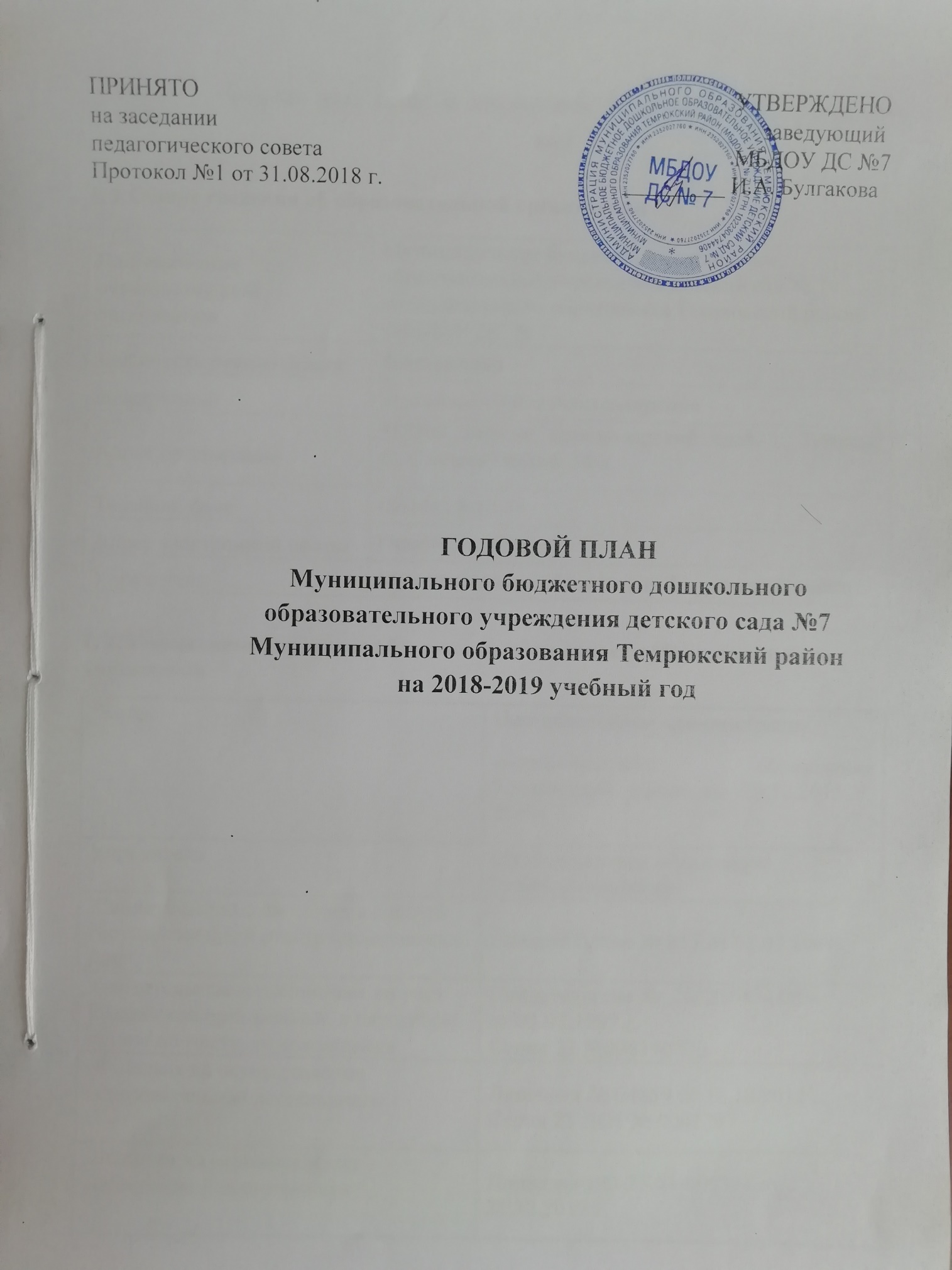 Анализ результатов деятельности за 2017-2018 учебный год1. 1 Общие сведения об образовательной организации Нормативно – правовое обеспечение управления ДОУПрограммы, реализуемые в ДОУ1.5 Сводная таблица работы за прошедший годОсновные технические сведения об учреждении, характеристика материальной базыОбеспеченность педагогическими кадрамиСведения о других категориях работниковОктябрьНоябрьДекабрьЯнварьФевраль Март АпрельМайПриложение №1к годовому плану работыМБДОУ ДС №7 «Профилактика дорожно-транспортного травматизма».(Ознакомление с правилами дорожного движения)Сентябрь ОктябрьНоябрь Декабрь Январь Февраль Март  Апрель Май  Приложение №3к годовому плану работыМБДОУ ДС №7ПЛАНработы творческой группы МБДОУ ДС №7Состав творческой группы:Юрченко И.А. (руководитель группы) – старший воспитатель;Драпова Н.М. – воспитатель;Бурчанова В.Ф. -  воспитатель;Бычкова А.Л. – воспитатель.План работы творческой группы на 2018-2019 учебный год Цель: Повышение профессионального мастерства и творческого потенциала педагогов; повышение качества и эффективности образовательного процесса. Приложение №4к годовому плану работыМБДОУ ДС №7План-график внутреннего контроля качества образования в МБДОУ ДС №7На 2018-2019 учебный годЦель работы: совершенствование работы учреждения в целом, выявление уровня реализации годовых и других доминирующих задач деятельности ДОУ.План текущего контроля руководителя учрежденияЦель: получение общего представления о работе педагога, об уровне педагогического процесса в целом в той или иной группе.Циклограмма оперативного контроля на 2018-2019 учебный годЦель: выявление состояния работы педагогического коллектива и отдельных воспитателей на определенном этапе работы.План-график оперативного контроля.СЕНТЯБРЬОКТЯБРЬНОЯБРЬДЕКАБРЬ         МАРТАПРЕЛЬМАЙНаименование образовательной организацииМуниципальное бюджетное дошкольное образовательное учреждение детский сад № 7 муниципального образования Темрюкский район (МБДОУ ДС № 7)Должность руководителяЗаведующийЗаведующийБулгакова Ирина АлександровнаАдрес организации353500, Россия, Краснодарский край, г. Темрюк, ул.Степана Разина, 34-а.Телефон, факс(86148) 5-10-76Адрес электронной почтыDstem7@mail.ruУчредительМуниципальное образование Темрюкский район1. 2. Нормативное правовое обеспечение деятельности образовательного учрежденияМБДОУ ДС № 7 функционирует на основании федеральных, региональных и муниципальных документовМБДОУ ДС № 7 функционирует на основании федеральных, региональных и муниципальных документов1Устав и положения МБДОУ ДС №72Закон РФ «Об образовании в Российской Федерации».3Конституция РФ.4Конвенция о правах ребенка (одобрена Генеральной Ассамблеей ООН 20.11.1989, вступила в силу для СССР 15.09.1990).5Федеральный закон от 24.07.1998 № 124-ФЗ «Об основных гарантиях прав ребенка в Российской Федерации».6Приказ Министерства образования и науки Российской Федерации «Об утверждении порядка проведения аттестации педагогических работников организаций, осуществляющих образовательную деятельность».7Закон Краснодарского края от 16.07.2013 г. №2770-КЗ «Об образовании в Краснодарском крае».8Приказ Краснодарского края «Об утверждении региональных документов по аттестации педагогических работников государственных и муниципальных образовательных учреждений Краснодарского края» от 3.01.2011г.№220.9Приказы управления образованием администрации муниципального образования город Темрюк.1Основная образовательная программа дошкольного образования «ОТ РОЖДЕНИЯ ДО ШКОЛЫ»/Под ред. Н.Е. Вераксы, Т.С. Комаровой, М.А. Васильевой.2Парциальная программа «Ладушки» программа музыкального воспитания детей дошкольного возраста под редакцией И.М. Каплуновой, И.А. Новоскольцевой автор: Каплунова И.А., Новоскольцева И.А. 2015 г.Направления анализа Объекты педагогического процессаНаправления анализа Объекты педагогического процессаСовершенствование работы по реализации эффективных форм оздоровления и физического воспитания дошкольниковСовершенствование работы по реализации эффективных форм оздоровления и физического воспитания дошкольниковДостиженияВ течение года велась работа по укреплению здоровья детей через закаливающие процедуры и мероприятия.Совершенствовалась работа по реализации форм оздоровления и физического воспитания дошкольников. Работа велась в комплексе.Проводилась работа по изучению литературы по вопросам оздоровления детей.Просвещение  родителей по закаливающим процедурам в домашних условиях и др. Проводились спортивные мероприятия, совершенствовались закаливающие мероприятия.Факторы, влияющие на достиженияНепрерывность и систематичность работы педагогов по укреплению здоровья воспитанников.Через консультации, беседы, самоподготовку педагогов.Выявленные проблемыНедостаточная подборка картотек по комплексам всех видов гимнастики: пальчиковой, после сна, дыхательной.Планируемые действияПланировать формировать картотеку с комплексами упражнений всех видов гимнастик для детей.Результаты выполнения образовательной программы ДОО по направлениям: Социально-коммуникативное, познавательное, речевое, художественно-эстетическое, физическое развитиеРезультаты выполнения образовательной программы ДОО по направлениям: Социально-коммуникативное, познавательное, речевое, художественно-эстетическое, физическое развитиеДостиженияВ каждой группе созданы:- центы познавательного развития;- центры художественного творчества;- обновлены игровые уголки.В течение года проводилась работа по укреплению здоровья воспитанников через разные формы работы. Большое внимание уделялось организации режимных процессов, для этого со стороны администрации и методической службы проводился систематический и своевременный контроль. Мониторинг показал, высокое усвоение программного материала.Факторы, влияющие на достиженияК факторам влияющим на достижение можно отметить,  большой опыт педагогов, помощь опытных педагогов молодым специалистам. Мотивация на достижение успеха.Задачи на следующий учебный годПовышение профессиональной компетентности педагогов, через активное использование и освоение инновационных педагогических технологий.Развитие речи дошкольников, путем создания определенных условий включающих в себя: методы, приемы, средства, технологии – способствующие активному развитию речи дошкольников.Планируемые действия по выполнению задачПодготовка педагогов по совершенствованию знаний, умений и навыков по пяти направлениям развития. Разнообразить формы работы с детьми.Применять инновационные методы и приемы, для успешного развития детей.Совершенствование профессиональной, информационной, коммуникативной компетентности педагоговСовершенствование профессиональной, информационной, коммуникативной компетентности педагоговДостиженияВелась планомерная работа по повышению компетенции педагогов:- консультации- педагогические советы- беседыПедагоги прошли курсы повышения квалификации:Белоус Галина ВикторовнаБурчанова Валентина ФедоровнаФакторы, влияющие на достиженияПовышение личной мотивации педагогов. Готовность к саморазвитию, большой опыт работы многих педагогов.Выявленные проблемыНедостаточное овладение навыками информационных технологий.Осваивание работы с интернет-ресурсами, компьютером. Причины возникновения проблемСопротивление изменениям, страхи вызванные неоправданным подкреплением неудачи. Нежелание осваивать что-то новое.Задачи на следующий учебный годПовышение профессиональной компетенции в области осваивания интернет-ресурсов.Объекты, подвергающиеся анализуСостояние объектов на начало учебного годаХарактеристика оснащения объектовЗдание детского сада расположено по адресу: г. Темрюк, ул. С. Разина 34асобственник - муниципальное образование Темрюкский район Состояние здания детского сада отвечает требованиям СанПиНЗдание имеет два этажа. Оснащено следующими коммуникациями:  центральное отопление, вода, канализация, сантехническое оборудование, площадь участка земли составляет 40,37 м2. За зданием закреплено 926,10 м2 Здание здано в эксплуатацию в 1976 году.Групповые комнатыСостояние групповых комнат отвечает требованиям СанПиНКоличество групповых – 6 Спальная зона совмещена с игровой и образовательной. В группах имеется отдельный вход. Группы оборудованы: мебелью для детей, игрушками по возрасту, имеются уголки для ролевых игр, книжные уголки, зоны настольно-печатных игр, уголки природы.  Музыкальный залСостояние музыкального зала отвечает требованиям СанПиНМузыкальный зал оснащен.Технические средства- фортепиано - 1 шт; - музыкальный центр с колонками -1 шт);- наглядно-демонстрационный материал (портреты композиторов мира, дидактическими материалами и др.) Паспорт зала в приложении.Методический кабинетСостояние методического кабинета отвечает требованиям СанПиНПаспорт методического кабинета в приложении ПищеблокСостояние пищеблока отвечает требованиям СанПиННаходится на первом этаже здания детского сада. Оборудован:ПрачечнаяСостояние прачечной хорошееНаходится на первом этаже здания детского сада. В прачечной имеются две стиральные машины, шкаф для хранения белья, утюг, два стола, диван, стулья.Медицинский кабинетСостояние медицинского кабинета хорошееНаходится на первом этаже здания детского сада. В медицинском кабинете имеется: стол, банкетка, облучатель ламповый бактерицидный, облучатель бактерицидный настенный, шкаф для хранения документов, шкаф для хранения медикаментов, холодильник, изолятор, ростомер, медицинский столик (передвижной), тумба, кровать.Участки для каждой группыСостояние участков для каждой группы хорошееКаждый участок оборудован отдельно для каждой группы. На участке есть своя крытая веранда, с игровым оборудованием для детей определенного возраста. Присутствуют песочницы, для каждой песочницы имеется раскладной зонт оберегающий от солнца. По периметру каждой из групп присутствуют зеленые насаждения.Огород, сад, экологическая тропаСостояние хорошееКаждое насаждение облагорожено и ухожено.№п/пФ.И.О.ДолжностьДата рожденияОбразованиеКатегория1Белоус Галина ВикторовнаВоспитатель19.02.1976СреднееСЗД2Бурчанова Валентина ФедоровнаВоспитатель21.08.1957СреднееСЗД3Бычкова Алла ЛеонидовнаВоспитатель22.12.1947СреднееСЗД4Драпова Наталья МарковнаВоспитатель12.05.1961СреднееСЗД5Зорина Ольга ПетровнаМузыкальный руководитель16.05.1972СреднееСЗД6Иваненко Оксана СергеевнаВоспитатель02.10.1986СреднееСЗД7Ковалёва Ольга СергеевнаВоспитатель12.05.1984СреднееСЗД8Коваленко Валерия ВикторовнаВоспитатель22.10.1994СреднееСЗД9Попова Ирина ВасильевнаВоспитатель14.01.1966СреднееСЗД10Шамрай Оксана ИгоревнаСтарший воспитатель19.04.1990ВысшееСЗД11Филенко Маргарита ВладимировнаВоспитатель11.02.1989ВысшееСЗД12Шамрай Анна ВалерьевнаВоспитатель03.01.1979СреднееСЗД№п/пФ.И.О.ДолжностьОбразованиеРазряд1Булгакова Ирина АлександровнаЗаведующийСреднее педагогическое2Борисова Елена НиколаевнаМладший воспитательСреднее3Волосуха Ольга ВикторовнаМедицинская сестраСреднее профессиональное4Гребенюк Наталья ДмитриевнаСторож-вахтерСреднее профессиональное5Дубенская Татьяна АлександровнаЗаместитель заведующего по административно-хозяйственной деятельностиСреднее профессиональное6Кирилова Наталия ВладимировнаМладший воспитательСреднее специальное7Конюх Олег НиколаевичДворникСреднее специальное8Кремень Валентина ПавловнаМладший воспитательВысшее9Николаева Оксана АлександровнаМладший воспитательСреднее специальное10Стуков Олег АлександровичРабочий по обслуживанию зданий и сооруженийСреднее специальное11Стукова Валентина НиколаевнаПоварСреднее специальное312Трофимова Людмила ВасильевнаСторож-вахтерСреднее профессиональное13Шабанова Марина ГеннадиевнаПоварСреднее профессиональное3Планирование деятельности на 2018-2019 учебный год2.1 Реализация цели и задачОсновная цель: создание благоприятных условий для полноценного проживания ребенком дошкольного детства, формирование основ базовой культуры личности, всестороннее развитие психических и физических качеств в соответствии с возрастными и индивидуальными особенностями личности.Задачи:Повышение профессиональной компетентности педагогов, через активное использование и освоение инновационных педагогических технологий.Развитие речи дошкольников, путем создания определенных условий включающих в себя: методы, приемы, средства, технологии – способствующие активному развитию речи дошкольников.Планирование деятельности на 2018-2019 учебный год2.1 Реализация цели и задачОсновная цель: создание благоприятных условий для полноценного проживания ребенком дошкольного детства, формирование основ базовой культуры личности, всестороннее развитие психических и физических качеств в соответствии с возрастными и индивидуальными особенностями личности.Задачи:Повышение профессиональной компетентности педагогов, через активное использование и освоение инновационных педагогических технологий.Развитие речи дошкольников, путем создания определенных условий включающих в себя: методы, приемы, средства, технологии – способствующие активному развитию речи дошкольников.Планирование деятельности на 2018-2019 учебный год2.1 Реализация цели и задачОсновная цель: создание благоприятных условий для полноценного проживания ребенком дошкольного детства, формирование основ базовой культуры личности, всестороннее развитие психических и физических качеств в соответствии с возрастными и индивидуальными особенностями личности.Задачи:Повышение профессиональной компетентности педагогов, через активное использование и освоение инновационных педагогических технологий.Развитие речи дошкольников, путем создания определенных условий включающих в себя: методы, приемы, средства, технологии – способствующие активному развитию речи дошкольников.Планирование деятельности на 2018-2019 учебный год2.1 Реализация цели и задачОсновная цель: создание благоприятных условий для полноценного проживания ребенком дошкольного детства, формирование основ базовой культуры личности, всестороннее развитие психических и физических качеств в соответствии с возрастными и индивидуальными особенностями личности.Задачи:Повышение профессиональной компетентности педагогов, через активное использование и освоение инновационных педагогических технологий.Развитие речи дошкольников, путем создания определенных условий включающих в себя: методы, приемы, средства, технологии – способствующие активному развитию речи дошкольников.Планирование деятельности на 2018-2019 учебный год2.1 Реализация цели и задачОсновная цель: создание благоприятных условий для полноценного проживания ребенком дошкольного детства, формирование основ базовой культуры личности, всестороннее развитие психических и физических качеств в соответствии с возрастными и индивидуальными особенностями личности.Задачи:Повышение профессиональной компетентности педагогов, через активное использование и освоение инновационных педагогических технологий.Развитие речи дошкольников, путем создания определенных условий включающих в себя: методы, приемы, средства, технологии – способствующие активному развитию речи дошкольников.Планирование деятельности на 2018-2019 учебный год2.1 Реализация цели и задачОсновная цель: создание благоприятных условий для полноценного проживания ребенком дошкольного детства, формирование основ базовой культуры личности, всестороннее развитие психических и физических качеств в соответствии с возрастными и индивидуальными особенностями личности.Задачи:Повышение профессиональной компетентности педагогов, через активное использование и освоение инновационных педагогических технологий.Развитие речи дошкольников, путем создания определенных условий включающих в себя: методы, приемы, средства, технологии – способствующие активному развитию речи дошкольников.Планирование деятельности на 2018-2019 учебный год2.1 Реализация цели и задачОсновная цель: создание благоприятных условий для полноценного проживания ребенком дошкольного детства, формирование основ базовой культуры личности, всестороннее развитие психических и физических качеств в соответствии с возрастными и индивидуальными особенностями личности.Задачи:Повышение профессиональной компетентности педагогов, через активное использование и освоение инновационных педагогических технологий.Развитие речи дошкольников, путем создания определенных условий включающих в себя: методы, приемы, средства, технологии – способствующие активному развитию речи дошкольников.Планирование деятельности на 2018-2019 учебный год2.1 Реализация цели и задачОсновная цель: создание благоприятных условий для полноценного проживания ребенком дошкольного детства, формирование основ базовой культуры личности, всестороннее развитие психических и физических качеств в соответствии с возрастными и индивидуальными особенностями личности.Задачи:Повышение профессиональной компетентности педагогов, через активное использование и освоение инновационных педагогических технологий.Развитие речи дошкольников, путем создания определенных условий включающих в себя: методы, приемы, средства, технологии – способствующие активному развитию речи дошкольников.СентябрьСентябрьСентябрьСентябрьСентябрьСентябрьСентябрьСентябрьОрганизационно-методическая работа с кадрамиОрганизационно-методическая работа с кадрамиОрганизационно-методическая работа с кадрамиОрганизационно-методическая работа с кадрамиОрганизационно-методическая работа с кадрамиОрганизационно-методическая работа с кадрамиОрганизационно-методическая работа с кадрамиОрганизационно-методическая работа с кадрамиСовершенствование профессионального мастерства КонсультацииКонсультацииКоллективные просмотры-конкурсы, мастер-классыКоллективные просмотры-конкурсы, мастер-классыПедагогические советы, семинары, круглые столыПедагогические советы, семинары, круглые столыСовещания с заведующим. Собрания трудового коллектива12233445Ознакомление с направлениями работы, образовательной программой ДОУ, условиями работы, молодых специалистовЦели: помочь молодым специалистам адаптироваться, оказать необходимую поддержку для успешной реализации потенциала.Ответственный: старший воспитатель.2. Инструктаж.Цель: изучение локальных документов, актов ДОУ, основные требований у ведению нормативной документации.Ответственные: старший воспитатель, заведующийТема: «Как организовать работу по речевому развитию детей?»Цели: помощь воспитателям в организации задач по речевому развитию. Разбор примерных форм и методов работы по речевому развитию детей.Ответственный: старший воспитательКонсультация для воспитателей: «Организация работы с детьми по безопасности дорожного движения».Цель: повысить компетентность педагогов в области ПДД.Ответственные: старший воспитатель.Тема: «Как организовать работу по речевому развитию детей?»Цели: помощь воспитателям в организации задач по речевому развитию. Разбор примерных форм и методов работы по речевому развитию детей.Ответственный: старший воспитательКонсультация для воспитателей: «Организация работы с детьми по безопасности дорожного движения».Цель: повысить компетентность педагогов в области ПДД.Ответственные: старший воспитатель.Мастер-класс на тему: «Успешная адаптация детей в детском саду».Цели: Распространение педагогического опыта работы с детьми в период прохождения адаптации.Ответственный: старший воспитательМастер-класс на тему: «Успешная адаптация детей в детском саду».Цели: Распространение педагогического опыта работы с детьми в период прохождения адаптации.Ответственный: старший воспитательУстановочный педагогический совет.Ответственные: заведующий, старший воспитатель.Круглый стол на тему: «Повышение мотивации педагогов ДОУ для реализации потенциала».Цели: стимулировать повышение уровня мотивации педагогов в своей деятельности. Повысить интерес к повышению мотивации через практические упражнения.Ответственные: старший воспитательУстановочный педагогический совет.Ответственные: заведующий, старший воспитатель.Круглый стол на тему: «Повышение мотивации педагогов ДОУ для реализации потенциала».Цели: стимулировать повышение уровня мотивации педагогов в своей деятельности. Повысить интерес к повышению мотивации через практические упражнения.Ответственные: старший воспитательРезультат совещания августа месяца. Цели: определение основных направлений деятельности ДОУ на плановый учебный период.Обсуждение актуальных вопросов административной работы:- усиление мер по безопасности всех участников образовательного процесса;- подготовка к отопительному сезону;- организация питания;- организация работы с поставщиками и иные вопросы административного характера;- подготовка к проведению общесадовских собраний;Ответственные: старший воспитатель, заведующийИзучение состояния педагогического процессаИзучение состояния педагогического процессаИзучение состояния педагогического процессаИзучение состояния педагогического процессаИзучение состояния педагогического процессаИзучение состояния педагогического процессаИзучение состояния педагогического процессаИзучение состояния педагогического процессаОперативный контрольОперативный контрольОперативный контрольОперативный контрольОперативный контрольОперативный контрольОперативный контрольОперативный контрольОхрана жизни и здоровья.Охрана жизни и здоровья.Охрана жизни и здоровья.Охрана жизни и здоровья.Охрана жизни и здоровья.Охрана жизни и здоровья.Охрана жизни и здоровья.Охрана жизни и здоровья.Организация работы по адаптации вновь прибывших детей в ДОУ.Организация работы по адаптации вновь прибывших детей в ДОУ.Организация работы по адаптации вновь прибывших детей в ДОУ.Организация работы по адаптации вновь прибывших детей в ДОУ.Организация работы по адаптации вновь прибывших детей в ДОУ.Организация работы по адаптации вновь прибывших детей в ДОУ.Организация работы по адаптации вновь прибывших детей в ДОУ.Организация работы по адаптации вновь прибывших детей в ДОУ.Выполнение режима прогулки.Выполнение режима прогулки.Выполнение режима прогулки.Выполнение режима прогулки.Выполнение режима прогулки.Выполнение режима прогулки.Выполнение режима прогулки.Выполнение режима прогулки.Соблюдение правил внутреннего распорядка.Соблюдение правил внутреннего распорядка.Соблюдение правил внутреннего распорядка.Соблюдение правил внутреннего распорядка.Соблюдение правил внутреннего распорядка.Соблюдение правил внутреннего распорядка.Соблюдение правил внутреннего распорядка.Соблюдение правил внутреннего распорядка.Состояние игровых и развивающих уголков группы.Состояние игровых и развивающих уголков группы.Состояние игровых и развивающих уголков группы.Состояние игровых и развивающих уголков группы.Состояние игровых и развивающих уголков группы.Состояние игровых и развивающих уголков группы.Состояние игровых и развивающих уголков группы.Состояние игровых и развивающих уголков группы.Выполнение решений педсоветаВыполнение решений педсоветаВыполнение решений педсоветаВыполнение решений педсоветаВыполнение решений педсоветаВыполнение решений педсоветаВыполнение решений педсоветаВыполнение решений педсоветаПроведение родительских собраний.Проведение родительских собраний.Проведение родительских собраний.Проведение родительских собраний.Проведение родительских собраний.Проведение родительских собраний.Проведение родительских собраний.Проведение родительских собраний.Уровень проведения развлечений, праздников и досуговой деятельности.Уровень проведения развлечений, праздников и досуговой деятельности.Уровень проведения развлечений, праздников и досуговой деятельности.Уровень проведения развлечений, праздников и досуговой деятельности.Уровень проведения развлечений, праздников и досуговой деятельности.Уровень проведения развлечений, праздников и досуговой деятельности.Уровень проведения развлечений, праздников и досуговой деятельности.Уровень проведения развлечений, праздников и досуговой деятельности.Использование информационных средств в воспитательно – образовательной деятельности ДОУ.Использование информационных средств в воспитательно – образовательной деятельности ДОУ.Использование информационных средств в воспитательно – образовательной деятельности ДОУ.Использование информационных средств в воспитательно – образовательной деятельности ДОУ.Использование информационных средств в воспитательно – образовательной деятельности ДОУ.Использование информационных средств в воспитательно – образовательной деятельности ДОУ.Использование информационных средств в воспитательно – образовательной деятельности ДОУ.Использование информационных средств в воспитательно – образовательной деятельности ДОУ.Уровень подготовки и проведения собраний с родителями в группах.Уровень подготовки и проведения собраний с родителями в группах.Уровень подготовки и проведения собраний с родителями в группах.Уровень подготовки и проведения собраний с родителями в группах.Уровень подготовки и проведения собраний с родителями в группах.Уровень подготовки и проведения собраний с родителями в группах.Уровень подготовки и проведения собраний с родителями в группах.Уровень подготовки и проведения собраний с родителями в группах.Фронтальный контрольФронтальный контрольФронтальный контрольФронтальный контрольФронтальный контрольФронтальный контрольФронтальный контрольФронтальный контрольГотовность ДОУ к новому учебному годуГотовность ДОУ к новому учебному годуГотовность ДОУ к новому учебному годуГотовность ДОУ к новому учебному годуГотовность ДОУ к новому учебному годуГотовность ДОУ к новому учебному годуГотовность ДОУ к новому учебному годуГотовность ДОУ к новому учебному годуТекущий контрольТекущий контрольТекущий контрольТекущий контрольТекущий контрольТекущий контрольТекущий контрольТекущий контрольВыполнение санэпидрежимаВыполнение санэпидрежимаВыполнение санэпидрежимаВыполнение санэпидрежимаВыполнение санэпидрежимаВыполнение санэпидрежимаВыполнение санэпидрежимаВыполнение санэпидрежимаСоблюдение правил внутреннего распорядка дня и функциональных обязанностей сотрудниковСоблюдение правил внутреннего распорядка дня и функциональных обязанностей сотрудниковСоблюдение правил внутреннего распорядка дня и функциональных обязанностей сотрудниковСоблюдение правил внутреннего распорядка дня и функциональных обязанностей сотрудниковСоблюдение правил внутреннего распорядка дня и функциональных обязанностей сотрудниковСоблюдение правил внутреннего распорядка дня и функциональных обязанностей сотрудниковСоблюдение правил внутреннего распорядка дня и функциональных обязанностей сотрудниковСоблюдение правил внутреннего распорядка дня и функциональных обязанностей сотрудниковСоблюдение инструкций по охране труда, противопожарнойСоблюдение инструкций по охране труда, противопожарнойСоблюдение инструкций по охране труда, противопожарнойСоблюдение инструкций по охране труда, противопожарнойСоблюдение инструкций по охране труда, противопожарнойСоблюдение инструкций по охране труда, противопожарнойСоблюдение инструкций по охране труда, противопожарнойСоблюдение инструкций по охране труда, противопожарнойВыполнение натуральных норм питанияВыполнение натуральных норм питанияВыполнение натуральных норм питанияВыполнение натуральных норм питанияВыполнение натуральных норм питанияВыполнение натуральных норм питанияВыполнение натуральных норм питанияВыполнение натуральных норм питанияОрганизация оздоровления детейОрганизация оздоровления детейОрганизация оздоровления детейОрганизация оздоровления детейОрганизация оздоровления детейОрганизация оздоровления детейОрганизация оздоровления детейОрганизация оздоровления детейДвигательная активность детей в течении дняДвигательная активность детей в течении дняДвигательная активность детей в течении дняДвигательная активность детей в течении дняДвигательная активность детей в течении дняДвигательная активность детей в течении дняДвигательная активность детей в течении дняДвигательная активность детей в течении дняАнализ культурно – гигиенических навыковАнализ культурно – гигиенических навыковАнализ культурно – гигиенических навыковАнализ культурно – гигиенических навыковАнализ культурно – гигиенических навыковАнализ культурно – гигиенических навыковАнализ культурно – гигиенических навыковАнализ культурно – гигиенических навыковОрганизация прогулокОрганизация прогулокОрганизация прогулокОрганизация прогулокОрганизация прогулокОрганизация прогулокОрганизация прогулокОрганизация прогулокОрганизация питания на группах, на пищеблокеОрганизация питания на группах, на пищеблокеОрганизация питания на группах, на пищеблокеОрганизация питания на группах, на пищеблокеОрганизация питания на группах, на пищеблокеОрганизация питания на группах, на пищеблокеОрганизация питания на группах, на пищеблокеОрганизация питания на группах, на пищеблоке3. Психолого-педагогическое сопровождение социальных и личностных качеств дошкольников3. Психолого-педагогическое сопровождение социальных и личностных качеств дошкольников3. Психолого-педагогическое сопровождение социальных и личностных качеств дошкольников3. Психолого-педагогическое сопровождение социальных и личностных качеств дошкольников3. Психолого-педагогическое сопровождение социальных и личностных качеств дошкольников3. Психолого-педагогическое сопровождение социальных и личностных качеств дошкольников3. Психолого-педагогическое сопровождение социальных и личностных качеств дошкольников3. Психолого-педагогическое сопровождение социальных и личностных качеств дошкольниковПриобщение детей к социокультурным нормам, традициям семьи, общества, государства (праздники, выставки, спортивные состязании и др.)Приобщение детей к социокультурным нормам, традициям семьи, общества, государства (праздники, выставки, спортивные состязании и др.)Приобщение детей к социокультурным нормам, традициям семьи, общества, государства (праздники, выставки, спортивные состязании и др.)Приобщение детей к социокультурным нормам, традициям семьи, общества, государства (праздники, выставки, спортивные состязании и др.)Приобщение детей к социокультурным нормам, традициям семьи, общества, государства (праздники, выставки, спортивные состязании и др.)Приобщение детей к социокультурным нормам, традициям семьи, общества, государства (праздники, выставки, спортивные состязании и др.)Приобщение детей к социокультурным нормам, традициям семьи, общества, государства (праздники, выставки, спортивные состязании и др.)Приобщение детей к социокультурным нормам, традициям семьи, общества, государства (праздники, выставки, спортивные состязании и др.)Досуг: «Наша малая Родина – Кубань!»Цель: развивать интерес к нашей Родине, вызывать желание детей знакомиться с особенностями нашего края.Ответственные: воспитатели группСпортивное развлечение: «Спорт это здоровье, сила, красота и смех».Цель: способствовать к формированию здорового образа жизни. Формировать положительное отношение к спорту.Ответственные: старший воспитатель, воспитатели группДосуг: «Наша малая Родина – Кубань!»Цель: развивать интерес к нашей Родине, вызывать желание детей знакомиться с особенностями нашего края.Ответственные: воспитатели группСпортивное развлечение: «Спорт это здоровье, сила, красота и смех».Цель: способствовать к формированию здорового образа жизни. Формировать положительное отношение к спорту.Ответственные: старший воспитатель, воспитатели группДосуг: «Наша малая Родина – Кубань!»Цель: развивать интерес к нашей Родине, вызывать желание детей знакомиться с особенностями нашего края.Ответственные: воспитатели группСпортивное развлечение: «Спорт это здоровье, сила, красота и смех».Цель: способствовать к формированию здорового образа жизни. Формировать положительное отношение к спорту.Ответственные: старший воспитатель, воспитатели группДосуг: «Наша малая Родина – Кубань!»Цель: развивать интерес к нашей Родине, вызывать желание детей знакомиться с особенностями нашего края.Ответственные: воспитатели группСпортивное развлечение: «Спорт это здоровье, сила, красота и смех».Цель: способствовать к формированию здорового образа жизни. Формировать положительное отношение к спорту.Ответственные: старший воспитатель, воспитатели группДосуг: «Наша малая Родина – Кубань!»Цель: развивать интерес к нашей Родине, вызывать желание детей знакомиться с особенностями нашего края.Ответственные: воспитатели группСпортивное развлечение: «Спорт это здоровье, сила, красота и смех».Цель: способствовать к формированию здорового образа жизни. Формировать положительное отношение к спорту.Ответственные: старший воспитатель, воспитатели группДосуг: «Наша малая Родина – Кубань!»Цель: развивать интерес к нашей Родине, вызывать желание детей знакомиться с особенностями нашего края.Ответственные: воспитатели группСпортивное развлечение: «Спорт это здоровье, сила, красота и смех».Цель: способствовать к формированию здорового образа жизни. Формировать положительное отношение к спорту.Ответственные: старший воспитатель, воспитатели группДосуг: «Наша малая Родина – Кубань!»Цель: развивать интерес к нашей Родине, вызывать желание детей знакомиться с особенностями нашего края.Ответственные: воспитатели группСпортивное развлечение: «Спорт это здоровье, сила, красота и смех».Цель: способствовать к формированию здорового образа жизни. Формировать положительное отношение к спорту.Ответственные: старший воспитатель, воспитатели группДосуг: «Наша малая Родина – Кубань!»Цель: развивать интерес к нашей Родине, вызывать желание детей знакомиться с особенностями нашего края.Ответственные: воспитатели группСпортивное развлечение: «Спорт это здоровье, сила, красота и смех».Цель: способствовать к формированию здорового образа жизни. Формировать положительное отношение к спорту.Ответственные: старший воспитатель, воспитатели групп4. Взаимодействие с родителями4. Взаимодействие с родителями4. Взаимодействие с родителями4. Взаимодействие с родителями4. Взаимодействие с родителями4. Взаимодействие с родителями4. Взаимодействие с родителями4. Взаимодействие с родителямиИнформационно-просвещенческое обеспечение взаимодействияИнформационно-просвещенческое обеспечение взаимодействияИнформационно-просвещенческое обеспечение взаимодействияИнформационно-просвещенческое обеспечение взаимодействияИнформационно-просвещенческое обеспечение взаимодействияСовместная деятельность педагогов и родителей с детьмиСовместная деятельность педагогов и родителей с детьмиСовместная деятельность педагогов и родителей с детьмиПодготовка информационных стендов для родителей. С указанием информации режиме работы, графиком образовательной деятельности и др.Консультация для родителей на тему:«Безопасность детей на дорогах».Цель: Повысить компетентность родителей по вопросам ПДД.Ответственные: воспитатели.Подготовка информационных стендов для родителей. С указанием информации режиме работы, графиком образовательной деятельности и др.Консультация для родителей на тему:«Безопасность детей на дорогах».Цель: Повысить компетентность родителей по вопросам ПДД.Ответственные: воспитатели.Подготовка информационных стендов для родителей. С указанием информации режиме работы, графиком образовательной деятельности и др.Консультация для родителей на тему:«Безопасность детей на дорогах».Цель: Повысить компетентность родителей по вопросам ПДД.Ответственные: воспитатели.Подготовка информационных стендов для родителей. С указанием информации режиме работы, графиком образовательной деятельности и др.Консультация для родителей на тему:«Безопасность детей на дорогах».Цель: Повысить компетентность родителей по вопросам ПДД.Ответственные: воспитатели.Подготовка информационных стендов для родителей. С указанием информации режиме работы, графиком образовательной деятельности и др.Консультация для родителей на тему:«Безопасность детей на дорогах».Цель: Повысить компетентность родителей по вопросам ПДД.Ответственные: воспитатели.Обсуждение итогов летнего-оздоровительного периода. Передача впечатлений о пройденном времяпровождении. Представление продуктов деятельности детей.Цели: приобщение родителей к участию в жизни детского сада.Ответственные: воспитатели.Проведение установочных родительских собраний.Ответственные: воспитатели.Обсуждение итогов летнего-оздоровительного периода. Передача впечатлений о пройденном времяпровождении. Представление продуктов деятельности детей.Цели: приобщение родителей к участию в жизни детского сада.Ответственные: воспитатели.Проведение установочных родительских собраний.Ответственные: воспитатели.Обсуждение итогов летнего-оздоровительного периода. Передача впечатлений о пройденном времяпровождении. Представление продуктов деятельности детей.Цели: приобщение родителей к участию в жизни детского сада.Ответственные: воспитатели.Проведение установочных родительских собраний.Ответственные: воспитатели.5. Направленность работы творческих групп5. Направленность работы творческих групп5. Направленность работы творческих групп5. Направленность работы творческих групп5. Направленность работы творческих групп5. Направленность работы творческих групп5. Направленность работы творческих групп5. Направленность работы творческих группПознавательное и речевое развитиеПознавательное и речевое развитиеСоциально-коммуникативное развитиеСоциально-коммуникативное развитиеСоциально-коммуникативное развитиеСоциально-коммуникативное развитиеПредметно-пространственная средаПредметно-пространственная средаКонсультация на тему: «Игры по речевому развитию детей» дошкольного возраста».Цели: определиться с разработкой игр по речевому развитию детей дошкольного возраста.Ответственные: Старший воспитатель, воспитатели.Консультация на тему: «Игры по речевому развитию детей» дошкольного возраста».Цели: определиться с разработкой игр по речевому развитию детей дошкольного возраста.Ответственные: Старший воспитатель, воспитатели.Семинар на тему: Современные подходы к реализации образовательной области «Социально-коммуникативное развитие» в рамках ФГОС ДО.Цель: Обсудить и познакомить с современными подходами в области социально-коммуникативного развития детей.Ответственные: воспитатели.Семинар на тему: Современные подходы к реализации образовательной области «Социально-коммуникативное развитие» в рамках ФГОС ДО.Цель: Обсудить и познакомить с современными подходами в области социально-коммуникативного развития детей.Ответственные: воспитатели.Семинар на тему: Современные подходы к реализации образовательной области «Социально-коммуникативное развитие» в рамках ФГОС ДО.Цель: Обсудить и познакомить с современными подходами в области социально-коммуникативного развития детей.Ответственные: воспитатели.Семинар на тему: Современные подходы к реализации образовательной области «Социально-коммуникативное развитие» в рамках ФГОС ДО.Цель: Обсудить и познакомить с современными подходами в области социально-коммуникативного развития детей.Ответственные: воспитатели.Круглый стол «Развивающая предметно - пространственная средакак фактор развития самостоятельной творческой деятельности дошкольников в соответствиис требованиями ФГОС ДО».Цель: Повлиять на желание менять предметно-пространственную среду в группах.Ответственные: Старший воспитатель, воспитатели.Круглый стол «Развивающая предметно - пространственная средакак фактор развития самостоятельной творческой деятельности дошкольников в соответствиис требованиями ФГОС ДО».Цель: Повлиять на желание менять предметно-пространственную среду в группах.Ответственные: Старший воспитатель, воспитатели.6. Административно-хозяйственная деятельность6. Административно-хозяйственная деятельность6. Административно-хозяйственная деятельность6. Административно-хозяйственная деятельность6. Административно-хозяйственная деятельность6. Административно-хозяйственная деятельность6. Административно-хозяйственная деятельность6. Административно-хозяйственная деятельностьАнализ соответствия требования СанПиНа к маркеровке и подбору мебели в группах детского сада. Ответственные: заместитель заведующего по административно-хозяйственной деятельности, воспитатели групп.Анализ соответствия требования СанПиНа к маркеровке и подбору мебели в группах детского сада. Ответственные: заместитель заведующего по административно-хозяйственной деятельности, воспитатели групп.Анализ соответствия требования СанПиНа к маркеровке и подбору мебели в группах детского сада. Ответственные: заместитель заведующего по административно-хозяйственной деятельности, воспитатели групп.Анализ соответствия требования СанПиНа к маркеровке и подбору мебели в группах детского сада. Ответственные: заместитель заведующего по административно-хозяйственной деятельности, воспитатели групп.Анализ соответствия требования СанПиНа к маркеровке и подбору мебели в группах детского сада. Ответственные: заместитель заведующего по административно-хозяйственной деятельности, воспитатели групп.Анализ соответствия требования СанПиНа к маркеровке и подбору мебели в группах детского сада. Ответственные: заместитель заведующего по административно-хозяйственной деятельности, воспитатели групп.Анализ соответствия требования СанПиНа к маркеровке и подбору мебели в группах детского сада. Ответственные: заместитель заведующего по административно-хозяйственной деятельности, воспитатели групп.Анализ соответствия требования СанПиНа к маркеровке и подбору мебели в группах детского сада. Ответственные: заместитель заведующего по административно-хозяйственной деятельности, воспитатели групп.Обеспечить работников учреждения спецодеждой, спецобувью и другими средствами индивидуальной защиты в соответствии с Нормами.Ответственные: заместитель заведующего по административно-хозяйственной деятельности.Обеспечить работников учреждения спецодеждой, спецобувью и другими средствами индивидуальной защиты в соответствии с Нормами.Ответственные: заместитель заведующего по административно-хозяйственной деятельности.Обеспечить работников учреждения спецодеждой, спецобувью и другими средствами индивидуальной защиты в соответствии с Нормами.Ответственные: заместитель заведующего по административно-хозяйственной деятельности.Обеспечить работников учреждения спецодеждой, спецобувью и другими средствами индивидуальной защиты в соответствии с Нормами.Ответственные: заместитель заведующего по административно-хозяйственной деятельности.Обеспечить работников учреждения спецодеждой, спецобувью и другими средствами индивидуальной защиты в соответствии с Нормами.Ответственные: заместитель заведующего по административно-хозяйственной деятельности.Обеспечить работников учреждения спецодеждой, спецобувью и другими средствами индивидуальной защиты в соответствии с Нормами.Ответственные: заместитель заведующего по административно-хозяйственной деятельности.Обеспечить работников учреждения спецодеждой, спецобувью и другими средствами индивидуальной защиты в соответствии с Нормами.Ответственные: заместитель заведующего по административно-хозяйственной деятельности.Обеспечить работников учреждения спецодеждой, спецобувью и другими средствами индивидуальной защиты в соответствии с Нормами.Ответственные: заместитель заведующего по административно-хозяйственной деятельности.Проведение инструктажей: вводный, текущие, целевые), инструктажей по охране труда и жизни и здоровья работников и детей.Ответственные: заместитель заведующего по административно-хозяйственной деятельности.Проведение инструктажей: вводный, текущие, целевые), инструктажей по охране труда и жизни и здоровья работников и детей.Ответственные: заместитель заведующего по административно-хозяйственной деятельности.Проведение инструктажей: вводный, текущие, целевые), инструктажей по охране труда и жизни и здоровья работников и детей.Ответственные: заместитель заведующего по административно-хозяйственной деятельности.Проведение инструктажей: вводный, текущие, целевые), инструктажей по охране труда и жизни и здоровья работников и детей.Ответственные: заместитель заведующего по административно-хозяйственной деятельности.Проведение инструктажей: вводный, текущие, целевые), инструктажей по охране труда и жизни и здоровья работников и детей.Ответственные: заместитель заведующего по административно-хозяйственной деятельности.Проведение инструктажей: вводный, текущие, целевые), инструктажей по охране труда и жизни и здоровья работников и детей.Ответственные: заместитель заведующего по административно-хозяйственной деятельности.Проведение инструктажей: вводный, текущие, целевые), инструктажей по охране труда и жизни и здоровья работников и детей.Ответственные: заместитель заведующего по административно-хозяйственной деятельности.Проведение инструктажей: вводный, текущие, целевые), инструктажей по охране труда и жизни и здоровья работников и детей.Ответственные: заместитель заведующего по административно-хозяйственной деятельности.7. Работа методического кабинета7. Работа методического кабинета7. Работа методического кабинета7. Работа методического кабинета7. Работа методического кабинета7. Работа методического кабинета7. Работа методического кабинета7. Работа методического кабинетаПовышение квалификации педагогов Повышение квалификации педагогов Повышение квалификации педагогов Повышение квалификации педагогов Изучение нормативных документов и литературы и интернет-ресурсовИзучение нормативных документов и литературы и интернет-ресурсовИзучение нормативных документов и литературы и интернет-ресурсовИзучение нормативных документов и литературы и интернет-ресурсовРазработка и утверждение приказа и списка педагогического состава для планируемой аттестации. С указанием сроков и месяца.Ответственные: заведующий, старший воспитатель.Разработка и утверждение приказа и списка педагогического состава для планируемой аттестации. С указанием сроков и месяца.Ответственные: заведующий, старший воспитатель.Разработка и утверждение приказа и списка педагогического состава для планируемой аттестации. С указанием сроков и месяца.Ответственные: заведующий, старший воспитатель.Разработка и утверждение приказа и списка педагогического состава для планируемой аттестации. С указанием сроков и месяца.Ответственные: заведующий, старший воспитатель.КопилКа ИКТ-полезностей/Сетевые педагогические сообщества.КопилКа ИКТ-полезностей/Сетевые педагогические сообщества.КопилКа ИКТ-полезностей/Сетевые педагогические сообщества.КопилКа ИКТ-полезностей/Сетевые педагогические сообщества.Взаимодействие детского сада и учреждений дополнительного образования, культуры и искусстваВзаимодействие детского сада и учреждений дополнительного образования, культуры и искусстваВзаимодействие детского сада и учреждений дополнительного образования, культуры и искусстваВзаимодействие детского сада и учреждений дополнительного образования, культуры и искусстваВзаимодействие детского сада и учреждений дополнительного образования, культуры и искусстваВзаимодействие детского сада и учреждений дополнительного образования, культуры и искусстваВзаимодействие детского сада и учреждений дополнительного образования, культуры и искусстваВзаимодействие детского сада и учреждений дополнительного образования, культуры и искусства«Познаем малую Родину» - культурно-образовательная программа по Кубановедению для малышей, в рамках которой дети узнают историю своего края, так же познакомятся с флорой и фауной Таманского полуострова, основными достопримечательностями района, вулканами, увидят чучела животных, птиц, млекопитающих и рыб.Ответственные: старший воспитатель, воспитатели.«Познаем малую Родину» - культурно-образовательная программа по Кубановедению для малышей, в рамках которой дети узнают историю своего края, так же познакомятся с флорой и фауной Таманского полуострова, основными достопримечательностями района, вулканами, увидят чучела животных, птиц, млекопитающих и рыб.Ответственные: старший воспитатель, воспитатели.«Познаем малую Родину» - культурно-образовательная программа по Кубановедению для малышей, в рамках которой дети узнают историю своего края, так же познакомятся с флорой и фауной Таманского полуострова, основными достопримечательностями района, вулканами, увидят чучела животных, птиц, млекопитающих и рыб.Ответственные: старший воспитатель, воспитатели.«Познаем малую Родину» - культурно-образовательная программа по Кубановедению для малышей, в рамках которой дети узнают историю своего края, так же познакомятся с флорой и фауной Таманского полуострова, основными достопримечательностями района, вулканами, увидят чучела животных, птиц, млекопитающих и рыб.Ответственные: старший воспитатель, воспитатели.«Познаем малую Родину» - культурно-образовательная программа по Кубановедению для малышей, в рамках которой дети узнают историю своего края, так же познакомятся с флорой и фауной Таманского полуострова, основными достопримечательностями района, вулканами, увидят чучела животных, птиц, млекопитающих и рыб.Ответственные: старший воспитатель, воспитатели.«Познаем малую Родину» - культурно-образовательная программа по Кубановедению для малышей, в рамках которой дети узнают историю своего края, так же познакомятся с флорой и фауной Таманского полуострова, основными достопримечательностями района, вулканами, увидят чучела животных, птиц, млекопитающих и рыб.Ответственные: старший воспитатель, воспитатели.«Познаем малую Родину» - культурно-образовательная программа по Кубановедению для малышей, в рамках которой дети узнают историю своего края, так же познакомятся с флорой и фауной Таманского полуострова, основными достопримечательностями района, вулканами, увидят чучела животных, птиц, млекопитающих и рыб.Ответственные: старший воспитатель, воспитатели.«Познаем малую Родину» - культурно-образовательная программа по Кубановедению для малышей, в рамках которой дети узнают историю своего края, так же познакомятся с флорой и фауной Таманского полуострова, основными достопримечательностями района, вулканами, увидят чучела животных, птиц, млекопитающих и рыб.Ответственные: старший воспитатель, воспитатели.Организационно-методическая работа с кадрамиОрганизационно-методическая работа с кадрамиОрганизационно-методическая работа с кадрамиОрганизационно-методическая работа с кадрамиОрганизационно-методическая работа с кадрамиОрганизационно-методическая работа с кадрамиОрганизационно-методическая работа с кадрамиОрганизационно-методическая работа с кадрамиОрганизационно-методическая работа с кадрамиОрганизационно-методическая работа с кадрамиОрганизационно-методическая работа с кадрамиСовершенствование профессионального мастерства КонсультацииКонсультацииКонсультацииКонсультацииКоллективные просмотры-конкурсы, мастер-классыПедагогические советы, семинары, круглые столыПедагогические советы, семинары, круглые столыПедагогические советы, семинары, круглые столыСовещания с заведующим. Собрания трудового коллективаСовещания с заведующим. Собрания трудового коллектива12222344455Консультация. Как подготовить и провести непосредственно образовательную деятельность (НОД)? Цель: подготовить молодых специалистов к проведению качественной работы по НОД.Ответственные: старший воспитательКонсультация на тему: «Организация проектной деятельности в ДОУ».Цель: замотивировать желание педагогов к участию проектной деятельности. Дать представления об интересном инновационном методе работы.Ответственные: старший воспитатель.Консультация на тему: «Организация проектной деятельности в ДОУ».Цель: замотивировать желание педагогов к участию проектной деятельности. Дать представления об интересном инновационном методе работы.Ответственные: старший воспитатель.Консультация на тему: «Организация проектной деятельности в ДОУ».Цель: замотивировать желание педагогов к участию проектной деятельности. Дать представления об интересном инновационном методе работы.Ответственные: старший воспитатель.Консультация на тему: «Организация проектной деятельности в ДОУ».Цель: замотивировать желание педагогов к участию проектной деятельности. Дать представления об интересном инновационном методе работы.Ответственные: старший воспитатель.Мастер-класс на тему: «Занимательные игры и упражнения для развития дыхания у детей дошкольного возраста».Круглый стол на тему: «Использование инновационных технологий в ДОО».Круглый стол на тему: «Использование инновационных технологий в ДОО».Круглый стол на тему: «Использование инновационных технологий в ДОО».Утверждение плана работы на месяц.Цель: выявление приоритетных направлений работы в соответствии с годовыми задачами ДОУ. Работа над повышением квалификации педагогов, через создание условий, для реализации потенциала.  Организация работы по сохранению и укреплению здоровья воспитанников, профилактике заболеваний. Ответственные: заведующий, заместитель заведующего по административно-хозяйственной деятельности, старший воспитатель.Утверждение плана работы на месяц.Цель: выявление приоритетных направлений работы в соответствии с годовыми задачами ДОУ. Работа над повышением квалификации педагогов, через создание условий, для реализации потенциала.  Организация работы по сохранению и укреплению здоровья воспитанников, профилактике заболеваний. Ответственные: заведующий, заместитель заведующего по административно-хозяйственной деятельности, старший воспитатель.Изучение состояния педагогического процессаИзучение состояния педагогического процессаИзучение состояния педагогического процессаИзучение состояния педагогического процессаИзучение состояния педагогического процессаИзучение состояния педагогического процессаИзучение состояния педагогического процессаИзучение состояния педагогического процессаИзучение состояния педагогического процессаИзучение состояния педагогического процессаИзучение состояния педагогического процессаВиды контроляВиды контроляВиды контроляВиды контроляВиды контроляВиды контроляВиды контроляВиды контроляВиды контроляВиды контроляВиды контроляОперативныйОперативныйОперативныйОперативныйОперативныйОперативныйОперативныйОперативныйОперативныйОперативныйОперативныйОхрана жизни и здоровья.Охрана жизни и здоровья.Охрана жизни и здоровья.Охрана жизни и здоровья.Охрана жизни и здоровья.Охрана жизни и здоровья.Охрана жизни и здоровья.Охрана жизни и здоровья.Охрана жизни и здоровья.Охрана жизни и здоровья.Охрана жизни и здоровья.Организация работы по адаптации вновь прибывших детей в ДОУ.Организация работы по адаптации вновь прибывших детей в ДОУ.Организация работы по адаптации вновь прибывших детей в ДОУ.Организация работы по адаптации вновь прибывших детей в ДОУ.Организация работы по адаптации вновь прибывших детей в ДОУ.Организация работы по адаптации вновь прибывших детей в ДОУ.Организация работы по адаптации вновь прибывших детей в ДОУ.Организация работы по адаптации вновь прибывших детей в ДОУ.Организация работы по адаптации вновь прибывших детей в ДОУ.Организация работы по адаптации вновь прибывших детей в ДОУ.Организация работы по адаптации вновь прибывших детей в ДОУ.Результаты работы по формированию у детей представлений о сезонных изменениях в природе и труде людей.Результаты работы по формированию у детей представлений о сезонных изменениях в природе и труде людей.Результаты работы по формированию у детей представлений о сезонных изменениях в природе и труде людей.Результаты работы по формированию у детей представлений о сезонных изменениях в природе и труде людей.Результаты работы по формированию у детей представлений о сезонных изменениях в природе и труде людей.Результаты работы по формированию у детей представлений о сезонных изменениях в природе и труде людей.Результаты работы по формированию у детей представлений о сезонных изменениях в природе и труде людей.Результаты работы по формированию у детей представлений о сезонных изменениях в природе и труде людей.Результаты работы по формированию у детей представлений о сезонных изменениях в природе и труде людей.Результаты работы по формированию у детей представлений о сезонных изменениях в природе и труде людей.Результаты работы по формированию у детей представлений о сезонных изменениях в природе и труде людей.Соблюдение правил внутреннего распорядка.Соблюдение правил внутреннего распорядка.Соблюдение правил внутреннего распорядка.Соблюдение правил внутреннего распорядка.Соблюдение правил внутреннего распорядка.Соблюдение правил внутреннего распорядка.Соблюдение правил внутреннего распорядка.Соблюдение правил внутреннего распорядка.Соблюдение правил внутреннего распорядка.Соблюдение правил внутреннего распорядка.Соблюдение правил внутреннего распорядка.Проведение оздоровительных мероприятий в режиме дня.Проведение оздоровительных мероприятий в режиме дня.Проведение оздоровительных мероприятий в режиме дня.Проведение оздоровительных мероприятий в режиме дня.Проведение оздоровительных мероприятий в режиме дня.Проведение оздоровительных мероприятий в режиме дня.Проведение оздоровительных мероприятий в режиме дня.Проведение оздоровительных мероприятий в режиме дня.Проведение оздоровительных мероприятий в режиме дня.Проведение оздоровительных мероприятий в режиме дня.Проведение оздоровительных мероприятий в режиме дня.Организация и проведение утреннего приема детей.Организация и проведение утреннего приема детей.Организация и проведение утреннего приема детей.Организация и проведение утреннего приема детей.Организация и проведение утреннего приема детей.Организация и проведение утреннего приема детей.Организация и проведение утреннего приема детей.Организация и проведение утреннего приема детей.Организация и проведение утреннего приема детей.Организация и проведение утреннего приема детей.Организация и проведение утреннего приема детей.Выполнение решений педсоветаВыполнение решений педсоветаВыполнение решений педсоветаВыполнение решений педсоветаВыполнение решений педсоветаВыполнение решений педсоветаВыполнение решений педсоветаВыполнение решений педсоветаВыполнение решений педсоветаВыполнение решений педсоветаВыполнение решений педсоветаНаличие дидактических игр по задачам программы.Наличие дидактических игр по задачам программы.Наличие дидактических игр по задачам программы.Наличие дидактических игр по задачам программы.Наличие дидактических игр по задачам программы.Наличие дидактических игр по задачам программы.Наличие дидактических игр по задачам программы.Наличие дидактических игр по задачам программы.Наличие дидактических игр по задачам программы.Наличие дидактических игр по задачам программы.Наличие дидактических игр по задачам программы.Наглядная педагогическая пропаганда.Наглядная педагогическая пропаганда.Наглядная педагогическая пропаганда.Наглядная педагогическая пропаганда.Наглядная педагогическая пропаганда.Наглядная педагогическая пропаганда.Наглядная педагогическая пропаганда.Наглядная педагогическая пропаганда.Наглядная педагогическая пропаганда.Наглядная педагогическая пропаганда.Наглядная педагогическая пропаганда.Уровень проведения развлечений, праздников и досуговой деятельности.Уровень проведения развлечений, праздников и досуговой деятельности.Уровень проведения развлечений, праздников и досуговой деятельности.Уровень проведения развлечений, праздников и досуговой деятельности.Уровень проведения развлечений, праздников и досуговой деятельности.Уровень проведения развлечений, праздников и досуговой деятельности.Уровень проведения развлечений, праздников и досуговой деятельности.Уровень проведения развлечений, праздников и досуговой деятельности.Уровень проведения развлечений, праздников и досуговой деятельности.Уровень проведения развлечений, праздников и досуговой деятельности.Уровень проведения развлечений, праздников и досуговой деятельности.ТематическийТематическийТематическийТематическийТематическийТематическийТематическийТематическийТематическийТематическийТематический«Организация предметно-пространственной развивающей среды в соответствии с ФГОС»«Организация предметно-пространственной развивающей среды в соответствии с ФГОС»«Организация предметно-пространственной развивающей среды в соответствии с ФГОС»«Организация предметно-пространственной развивающей среды в соответствии с ФГОС»«Организация предметно-пространственной развивающей среды в соответствии с ФГОС»«Организация предметно-пространственной развивающей среды в соответствии с ФГОС»«Организация предметно-пространственной развивающей среды в соответствии с ФГОС»«Организация предметно-пространственной развивающей среды в соответствии с ФГОС»«Организация предметно-пространственной развивающей среды в соответствии с ФГОС»«Организация предметно-пространственной развивающей среды в соответствии с ФГОС»«Организация предметно-пространственной развивающей среды в соответствии с ФГОС»СравнительныйСравнительныйСравнительныйСравнительныйСравнительныйСравнительныйСравнительныйСравнительныйСравнительныйСравнительныйСравнительныйЗаболеваемость в группах.Заболеваемость в группах.Заболеваемость в группах.Заболеваемость в группах.Заболеваемость в группах.Заболеваемость в группах.Заболеваемость в группах.Заболеваемость в группах.Заболеваемость в группах.Заболеваемость в группах.Заболеваемость в группах.ПредупредительныйПредупредительныйПредупредительныйПредупредительныйПредупредительныйПредупредительныйПредупредительныйПредупредительныйПредупредительныйПредупредительныйПредупредительныйДинамика развивающей среды.Динамика развивающей среды.Динамика развивающей среды.Динамика развивающей среды.Динамика развивающей среды.Динамика развивающей среды.Динамика развивающей среды.Динамика развивающей среды.Динамика развивающей среды.Динамика развивающей среды.Динамика развивающей среды.Текущий контрольТекущий контрольТекущий контрольТекущий контрольТекущий контрольТекущий контрольТекущий контрольТекущий контрольТекущий контрольТекущий контрольТекущий контрольВыполнение санэпидрежимаВыполнение санэпидрежимаВыполнение санэпидрежимаВыполнение санэпидрежимаВыполнение санэпидрежимаВыполнение санэпидрежимаВыполнение санэпидрежимаВыполнение санэпидрежимаВыполнение санэпидрежимаВыполнение санэпидрежимаВыполнение санэпидрежимаСоблюдение правил внутреннего распорядка дня и функциональных обязанностей сотрудниковСоблюдение правил внутреннего распорядка дня и функциональных обязанностей сотрудниковСоблюдение правил внутреннего распорядка дня и функциональных обязанностей сотрудниковСоблюдение правил внутреннего распорядка дня и функциональных обязанностей сотрудниковСоблюдение правил внутреннего распорядка дня и функциональных обязанностей сотрудниковСоблюдение правил внутреннего распорядка дня и функциональных обязанностей сотрудниковСоблюдение правил внутреннего распорядка дня и функциональных обязанностей сотрудниковСоблюдение правил внутреннего распорядка дня и функциональных обязанностей сотрудниковСоблюдение правил внутреннего распорядка дня и функциональных обязанностей сотрудниковСоблюдение правил внутреннего распорядка дня и функциональных обязанностей сотрудниковСоблюдение правил внутреннего распорядка дня и функциональных обязанностей сотрудниковСоблюдение инструкций по охране труда, противопожарнойСоблюдение инструкций по охране труда, противопожарнойСоблюдение инструкций по охране труда, противопожарнойСоблюдение инструкций по охране труда, противопожарнойСоблюдение инструкций по охране труда, противопожарнойСоблюдение инструкций по охране труда, противопожарнойСоблюдение инструкций по охране труда, противопожарнойСоблюдение инструкций по охране труда, противопожарнойСоблюдение инструкций по охране труда, противопожарнойСоблюдение инструкций по охране труда, противопожарнойСоблюдение инструкций по охране труда, противопожарнойВыполнение натуральных норм питанияВыполнение натуральных норм питанияВыполнение натуральных норм питанияВыполнение натуральных норм питанияВыполнение натуральных норм питанияВыполнение натуральных норм питанияВыполнение натуральных норм питанияВыполнение натуральных норм питанияВыполнение натуральных норм питанияВыполнение натуральных норм питанияВыполнение натуральных норм питанияОрганизация оздоровления детейОрганизация оздоровления детейОрганизация оздоровления детейОрганизация оздоровления детейОрганизация оздоровления детейОрганизация оздоровления детейОрганизация оздоровления детейОрганизация оздоровления детейОрганизация оздоровления детейОрганизация оздоровления детейОрганизация оздоровления детейДвигательная активность детей в течении дняДвигательная активность детей в течении дняДвигательная активность детей в течении дняДвигательная активность детей в течении дняДвигательная активность детей в течении дняДвигательная активность детей в течении дняДвигательная активность детей в течении дняДвигательная активность детей в течении дняДвигательная активность детей в течении дняДвигательная активность детей в течении дняДвигательная активность детей в течении дняАнализ культурно – гигиенических навыковАнализ культурно – гигиенических навыковАнализ культурно – гигиенических навыковАнализ культурно – гигиенических навыковАнализ культурно – гигиенических навыковАнализ культурно – гигиенических навыковАнализ культурно – гигиенических навыковАнализ культурно – гигиенических навыковАнализ культурно – гигиенических навыковАнализ культурно – гигиенических навыковАнализ культурно – гигиенических навыковОрганизация прогулокОрганизация прогулокОрганизация прогулокОрганизация прогулокОрганизация прогулокОрганизация прогулокОрганизация прогулокОрганизация прогулокОрганизация прогулокОрганизация прогулокОрганизация прогулокОрганизация питания на группах, на пищеблокеОрганизация питания на группах, на пищеблокеОрганизация питания на группах, на пищеблокеОрганизация питания на группах, на пищеблокеОрганизация питания на группах, на пищеблокеОрганизация питания на группах, на пищеблокеОрганизация питания на группах, на пищеблокеОрганизация питания на группах, на пищеблокеОрганизация питания на группах, на пищеблокеОрганизация питания на группах, на пищеблокеОрганизация питания на группах, на пищеблокеПсихолого-педагогическое сопровождение социальных и личностных качеств дошкольниковПсихолого-педагогическое сопровождение социальных и личностных качеств дошкольниковПсихолого-педагогическое сопровождение социальных и личностных качеств дошкольниковПсихолого-педагогическое сопровождение социальных и личностных качеств дошкольниковПсихолого-педагогическое сопровождение социальных и личностных качеств дошкольниковПсихолого-педагогическое сопровождение социальных и личностных качеств дошкольниковПсихолого-педагогическое сопровождение социальных и личностных качеств дошкольниковПсихолого-педагогическое сопровождение социальных и личностных качеств дошкольниковПсихолого-педагогическое сопровождение социальных и личностных качеств дошкольниковПсихолого-педагогическое сопровождение социальных и личностных качеств дошкольниковПсихолого-педагогическое сопровождение социальных и личностных качеств дошкольниковПриобщение детей к социокультурным нормам, традициям семьи, общества, государства (праздники, выставки, спортивные состязании и др.)Приобщение детей к социокультурным нормам, традициям семьи, общества, государства (праздники, выставки, спортивные состязании и др.)Приобщение детей к социокультурным нормам, традициям семьи, общества, государства (праздники, выставки, спортивные состязании и др.)Приобщение детей к социокультурным нормам, традициям семьи, общества, государства (праздники, выставки, спортивные состязании и др.)Приобщение детей к социокультурным нормам, традициям семьи, общества, государства (праздники, выставки, спортивные состязании и др.)Приобщение детей к социокультурным нормам, традициям семьи, общества, государства (праздники, выставки, спортивные состязании и др.)Приобщение детей к социокультурным нормам, традициям семьи, общества, государства (праздники, выставки, спортивные состязании и др.)Приобщение детей к социокультурным нормам, традициям семьи, общества, государства (праздники, выставки, спортивные состязании и др.)Приобщение детей к социокультурным нормам, традициям семьи, общества, государства (праздники, выставки, спортивные состязании и др.)Приобщение детей к социокультурным нормам, традициям семьи, общества, государства (праздники, выставки, спортивные состязании и др.)Приобщение детей к социокультурным нормам, традициям семьи, общества, государства (праздники, выставки, спортивные состязании и др.)Беседа «Историческое прошлое Кубани» (история заселения, жизнь и быт казаков).Беседа «Историческое прошлое Кубани» (история заселения, жизнь и быт казаков).Беседа «Историческое прошлое Кубани» (история заселения, жизнь и быт казаков).Беседа «Историческое прошлое Кубани» (история заселения, жизнь и быт казаков).Беседа «Историческое прошлое Кубани» (история заселения, жизнь и быт казаков).Беседа «Историческое прошлое Кубани» (история заселения, жизнь и быт казаков).Беседа «Историческое прошлое Кубани» (история заселения, жизнь и быт казаков).Беседа «Историческое прошлое Кубани» (история заселения, жизнь и быт казаков).Беседа «Историческое прошлое Кубани» (история заселения, жизнь и быт казаков).Беседа «Историческое прошлое Кубани» (история заселения, жизнь и быт казаков).Беседа «Историческое прошлое Кубани» (история заселения, жизнь и быт казаков).Знакомство  с символикой Краснодарского края (герб, гимн, флаг).Знакомство  с символикой Краснодарского края (герб, гимн, флаг).Знакомство  с символикой Краснодарского края (герб, гимн, флаг).Знакомство  с символикой Краснодарского края (герб, гимн, флаг).Знакомство  с символикой Краснодарского края (герб, гимн, флаг).Знакомство  с символикой Краснодарского края (герб, гимн, флаг).Знакомство  с символикой Краснодарского края (герб, гимн, флаг).Знакомство  с символикой Краснодарского края (герб, гимн, флаг).Знакомство  с символикой Краснодарского края (герб, гимн, флаг).Знакомство  с символикой Краснодарского края (герб, гимн, флаг).Знакомство  с символикой Краснодарского края (герб, гимн, флаг).Взаимодействие с родителямиВзаимодействие с родителямиВзаимодействие с родителямиВзаимодействие с родителямиВзаимодействие с родителямиВзаимодействие с родителямиВзаимодействие с родителямиВзаимодействие с родителямиВзаимодействие с родителямиВзаимодействие с родителямиВзаимодействие с родителямиИзучение воспитательных возможностей детского сада и семьиИзучение воспитательных возможностей детского сада и семьиИзучение воспитательных возможностей детского сада и семьиИнформационно-просвещенческое обеспечение взаимодействияИнформационно-просвещенческое обеспечение взаимодействияИнформационно-просвещенческое обеспечение взаимодействияИнформационно-просвещенческое обеспечение взаимодействияИнформационно-просвещенческое обеспечение взаимодействияИнформационно-просвещенческое обеспечение взаимодействияИнформационно-просвещенческое обеспечение взаимодействияИнформационно-просвещенческое обеспечение взаимодействияКонсультации для родителей. «Успешная адаптация вновь прибывших детей»Цели: подготовка родителей к условиям адаптации ребенка к детскому саду. Обсуждение вопросов и переживаний родителей.Ответственные: старший воспитатель, воспитатели.Консультации для родителей. «Успешная адаптация вновь прибывших детей»Цели: подготовка родителей к условиям адаптации ребенка к детскому саду. Обсуждение вопросов и переживаний родителей.Ответственные: старший воспитатель, воспитатели.Консультации для родителей. «Успешная адаптация вновь прибывших детей»Цели: подготовка родителей к условиям адаптации ребенка к детскому саду. Обсуждение вопросов и переживаний родителей.Ответственные: старший воспитатель, воспитатели.Консультация для родителей «Экологическое воспитание дошкольников».Цель: привлечь внимание детей к повышению внимания бережного отношения к природе.Ответственные: воспитателиРазработка памяток для родителей по ПДДЦель: повысить информационную грамотность родителей в вопросах ПДДОтветственные: старший воспитатель, воспитатели.Консультация для родителей «Экологическое воспитание дошкольников».Цель: привлечь внимание детей к повышению внимания бережного отношения к природе.Ответственные: воспитателиРазработка памяток для родителей по ПДДЦель: повысить информационную грамотность родителей в вопросах ПДДОтветственные: старший воспитатель, воспитатели.Консультация для родителей «Экологическое воспитание дошкольников».Цель: привлечь внимание детей к повышению внимания бережного отношения к природе.Ответственные: воспитателиРазработка памяток для родителей по ПДДЦель: повысить информационную грамотность родителей в вопросах ПДДОтветственные: старший воспитатель, воспитатели.Консультация для родителей «Экологическое воспитание дошкольников».Цель: привлечь внимание детей к повышению внимания бережного отношения к природе.Ответственные: воспитателиРазработка памяток для родителей по ПДДЦель: повысить информационную грамотность родителей в вопросах ПДДОтветственные: старший воспитатель, воспитатели.Консультация для родителей «Экологическое воспитание дошкольников».Цель: привлечь внимание детей к повышению внимания бережного отношения к природе.Ответственные: воспитателиРазработка памяток для родителей по ПДДЦель: повысить информационную грамотность родителей в вопросах ПДДОтветственные: старший воспитатель, воспитатели.Консультация для родителей «Экологическое воспитание дошкольников».Цель: привлечь внимание детей к повышению внимания бережного отношения к природе.Ответственные: воспитателиРазработка памяток для родителей по ПДДЦель: повысить информационную грамотность родителей в вопросах ПДДОтветственные: старший воспитатель, воспитатели.Консультация для родителей «Экологическое воспитание дошкольников».Цель: привлечь внимание детей к повышению внимания бережного отношения к природе.Ответственные: воспитателиРазработка памяток для родителей по ПДДЦель: повысить информационную грамотность родителей в вопросах ПДДОтветственные: старший воспитатель, воспитатели.Консультация для родителей «Экологическое воспитание дошкольников».Цель: привлечь внимание детей к повышению внимания бережного отношения к природе.Ответственные: воспитателиРазработка памяток для родителей по ПДДЦель: повысить информационную грамотность родителей в вопросах ПДДОтветственные: старший воспитатель, воспитатели.Направленность работы творческих группНаправленность работы творческих группНаправленность работы творческих группНаправленность работы творческих группНаправленность работы творческих группНаправленность работы творческих группНаправленность работы творческих группНаправленность работы творческих группНаправленность работы творческих группНаправленность работы творческих группНаправленность работы творческих группФизическое развитиеФизическое развитиеПознавательное и речевое развитиеПознавательное и речевое развитиеСоциально-коммуникативное развитиеСоциально-коммуникативное развитиеСоциально-коммуникативное развитиеХудожественно-эстетическое развитиеХудожественно-эстетическое развитиеХудожественно-эстетическое развитиеПредметно-пространственная средаОткрытое мероприятие на тему:«Использование нетрадиционных методов оздоровления детей и здоровьесберегающие технологии в ДОУ».Цель: обогатить педагогов знаниями о нетрадиционных здоровьесберегающих методах работы с детьми.Ответственные: старший воспитатель.Открытое мероприятие на тему:«Использование нетрадиционных методов оздоровления детей и здоровьесберегающие технологии в ДОУ».Цель: обогатить педагогов знаниями о нетрадиционных здоровьесберегающих методах работы с детьми.Ответственные: старший воспитатель.Доклад на тему: «Повышение профессиональной компетенции педагогов по вопросам развития речи дошкольников».Цель: повысить грамотность педагогов в вопросах речевого развития детей.Ответственные: старший воспитатель.Доклад на тему: «Повышение профессиональной компетенции педагогов по вопросам развития речи дошкольников».Цель: повысить грамотность педагогов в вопросах речевого развития детей.Ответственные: старший воспитатель.Доклад на тему: «Использование проектного метода в условиях коммуникативного развития дошкольников».Цель: Поднять мотивацию педагогов в использовании проектной деятельности.Ответственные: воспитатели.Доклад на тему: «Использование проектного метода в условиях коммуникативного развития дошкольников».Цель: Поднять мотивацию педагогов в использовании проектной деятельности.Ответственные: воспитатели.Доклад на тему: «Использование проектного метода в условиях коммуникативного развития дошкольников».Цель: Поднять мотивацию педагогов в использовании проектной деятельности.Ответственные: воспитатели.Семинар на тему: «Реализация образовательной области«художественно-эстетическое развитие» в контексте ФГОС ДО».Цель: совершенствовать работу в ДОУ по художественно-эстетическому воспитанию, стимулировать активность педагогов по вопросу использования инновационных технологий в образовательном процессе.Ответственные: воспитатели.Семинар на тему: «Реализация образовательной области«художественно-эстетическое развитие» в контексте ФГОС ДО».Цель: совершенствовать работу в ДОУ по художественно-эстетическому воспитанию, стимулировать активность педагогов по вопросу использования инновационных технологий в образовательном процессе.Ответственные: воспитатели.Семинар на тему: «Реализация образовательной области«художественно-эстетическое развитие» в контексте ФГОС ДО».Цель: совершенствовать работу в ДОУ по художественно-эстетическому воспитанию, стимулировать активность педагогов по вопросу использования инновационных технологий в образовательном процессе.Ответственные: воспитатели.Консультация на  тему: Развивающая предметно-пространственная среда.Цель: обогатиться новыми знаниями в области развивающей предметно-пространственной среды.Ответственные: воспитатели.Административно-хозяйственная деятельностьАдминистративно-хозяйственная деятельностьАдминистративно-хозяйственная деятельностьАдминистративно-хозяйственная деятельностьАдминистративно-хозяйственная деятельностьАдминистративно-хозяйственная деятельностьАдминистративно-хозяйственная деятельностьАдминистративно-хозяйственная деятельностьАдминистративно-хозяйственная деятельностьАдминистративно-хозяйственная деятельностьАдминистративно-хозяйственная деятельностьОформление антитеррористического паспорта.Ответственный: заведующийОформление антитеррористического паспорта.Ответственный: заведующийОформление антитеррористического паспорта.Ответственный: заведующийОформление антитеррористического паспорта.Ответственный: заведующийОформление антитеррористического паспорта.Ответственный: заведующийОформление антитеррористического паспорта.Ответственный: заведующийОформление антитеррористического паспорта.Ответственный: заведующийОформление антитеррористического паспорта.Ответственный: заведующийОформление антитеррористического паспорта.Ответственный: заведующийОформление антитеррористического паспорта.Ответственный: заведующийОформление антитеррористического паспорта.Ответственный: заведующийВключение вопросов охраны и укрепления здоровья детей в содержание оперативных совещаний с работниками учреждения.Ответственный: заведующий.Включение вопросов охраны и укрепления здоровья детей в содержание оперативных совещаний с работниками учреждения.Ответственный: заведующий.Включение вопросов охраны и укрепления здоровья детей в содержание оперативных совещаний с работниками учреждения.Ответственный: заведующий.Включение вопросов охраны и укрепления здоровья детей в содержание оперативных совещаний с работниками учреждения.Ответственный: заведующий.Включение вопросов охраны и укрепления здоровья детей в содержание оперативных совещаний с работниками учреждения.Ответственный: заведующий.Включение вопросов охраны и укрепления здоровья детей в содержание оперативных совещаний с работниками учреждения.Ответственный: заведующий.Включение вопросов охраны и укрепления здоровья детей в содержание оперативных совещаний с работниками учреждения.Ответственный: заведующий.Включение вопросов охраны и укрепления здоровья детей в содержание оперативных совещаний с работниками учреждения.Ответственный: заведующий.Включение вопросов охраны и укрепления здоровья детей в содержание оперативных совещаний с работниками учреждения.Ответственный: заведующий.Включение вопросов охраны и укрепления здоровья детей в содержание оперативных совещаний с работниками учреждения.Ответственный: заведующий.Включение вопросов охраны и укрепления здоровья детей в содержание оперативных совещаний с работниками учреждения.Ответственный: заведующий.Работа по обновлению мягкого инвентаря – постельного белья.Подготовка материалов для утепления групп на зимний период.Ответственный: заместитель заведующего по административно-хозяйственной деятельности.Работа по обновлению мягкого инвентаря – постельного белья.Подготовка материалов для утепления групп на зимний период.Ответственный: заместитель заведующего по административно-хозяйственной деятельности.Работа по обновлению мягкого инвентаря – постельного белья.Подготовка материалов для утепления групп на зимний период.Ответственный: заместитель заведующего по административно-хозяйственной деятельности.Работа по обновлению мягкого инвентаря – постельного белья.Подготовка материалов для утепления групп на зимний период.Ответственный: заместитель заведующего по административно-хозяйственной деятельности.Работа по обновлению мягкого инвентаря – постельного белья.Подготовка материалов для утепления групп на зимний период.Ответственный: заместитель заведующего по административно-хозяйственной деятельности.Работа по обновлению мягкого инвентаря – постельного белья.Подготовка материалов для утепления групп на зимний период.Ответственный: заместитель заведующего по административно-хозяйственной деятельности.Работа по обновлению мягкого инвентаря – постельного белья.Подготовка материалов для утепления групп на зимний период.Ответственный: заместитель заведующего по административно-хозяйственной деятельности.Работа по обновлению мягкого инвентаря – постельного белья.Подготовка материалов для утепления групп на зимний период.Ответственный: заместитель заведующего по административно-хозяйственной деятельности.Работа по обновлению мягкого инвентаря – постельного белья.Подготовка материалов для утепления групп на зимний период.Ответственный: заместитель заведующего по административно-хозяйственной деятельности.Работа по обновлению мягкого инвентаря – постельного белья.Подготовка материалов для утепления групп на зимний период.Ответственный: заместитель заведующего по административно-хозяйственной деятельности.Работа по обновлению мягкого инвентаря – постельного белья.Подготовка материалов для утепления групп на зимний период.Ответственный: заместитель заведующего по административно-хозяйственной деятельности.Инвентаризация основных средств ДОООтветственный: заместитель заведующего по административно-хозяйственной деятельности.Инвентаризация основных средств ДОООтветственный: заместитель заведующего по административно-хозяйственной деятельности.Инвентаризация основных средств ДОООтветственный: заместитель заведующего по административно-хозяйственной деятельности.Инвентаризация основных средств ДОООтветственный: заместитель заведующего по административно-хозяйственной деятельности.Инвентаризация основных средств ДОООтветственный: заместитель заведующего по административно-хозяйственной деятельности.Инвентаризация основных средств ДОООтветственный: заместитель заведующего по административно-хозяйственной деятельности.Инвентаризация основных средств ДОООтветственный: заместитель заведующего по административно-хозяйственной деятельности.Инвентаризация основных средств ДОООтветственный: заместитель заведующего по административно-хозяйственной деятельности.Инвентаризация основных средств ДОООтветственный: заместитель заведующего по административно-хозяйственной деятельности.Инвентаризация основных средств ДОООтветственный: заместитель заведующего по административно-хозяйственной деятельности.Инвентаризация основных средств ДОООтветственный: заместитель заведующего по административно-хозяйственной деятельности.Работа методического кабинетаРабота методического кабинетаРабота методического кабинетаРабота методического кабинетаРабота методического кабинетаРабота методического кабинетаРабота методического кабинетаРабота методического кабинетаРабота методического кабинетаРабота методического кабинетаРабота методического кабинетаПовышение квалификации педагогов Повышение квалификации педагогов Повышение квалификации педагогов Повышение квалификации педагогов Повышение квалификации педагогов Повышение квалификации педагогов Повышение квалификации педагогов Повышение квалификации педагогов Изучение педагогической и психологической литературыИзучение педагогической и психологической литературыИзучение педагогической и психологической литературыПомощь в подготовке аттестации педагогических работников.Ответственные: старший воспитатель.Приобретение наглядного и демонстрационного материала для обучения детей правилам дорожного движения.Ответственные: старший воспитатель.Помощь в подготовке аттестации педагогических работников.Ответственные: старший воспитатель.Приобретение наглядного и демонстрационного материала для обучения детей правилам дорожного движения.Ответственные: старший воспитатель.Помощь в подготовке аттестации педагогических работников.Ответственные: старший воспитатель.Приобретение наглядного и демонстрационного материала для обучения детей правилам дорожного движения.Ответственные: старший воспитатель.Помощь в подготовке аттестации педагогических работников.Ответственные: старший воспитатель.Приобретение наглядного и демонстрационного материала для обучения детей правилам дорожного движения.Ответственные: старший воспитатель.Помощь в подготовке аттестации педагогических работников.Ответственные: старший воспитатель.Приобретение наглядного и демонстрационного материала для обучения детей правилам дорожного движения.Ответственные: старший воспитатель.Помощь в подготовке аттестации педагогических работников.Ответственные: старший воспитатель.Приобретение наглядного и демонстрационного материала для обучения детей правилам дорожного движения.Ответственные: старший воспитатель.Помощь в подготовке аттестации педагогических работников.Ответственные: старший воспитатель.Приобретение наглядного и демонстрационного материала для обучения детей правилам дорожного движения.Ответственные: старший воспитатель.Помощь в подготовке аттестации педагогических работников.Ответственные: старший воспитатель.Приобретение наглядного и демонстрационного материала для обучения детей правилам дорожного движения.Ответственные: старший воспитатель.Работа с образовательными сайтами  http://www.mon.gov.ru Работа с сайтом образовательного учреждения.Работа с текущими документами.Работа с образовательными сайтами  http://www.mon.gov.ru Работа с сайтом образовательного учреждения.Работа с текущими документами.Работа с образовательными сайтами  http://www.mon.gov.ru Работа с сайтом образовательного учреждения.Работа с текущими документами.Организационно-методическая работа с кадрамиОрганизационно-методическая работа с кадрамиОрганизационно-методическая работа с кадрамиОрганизационно-методическая работа с кадрамиОрганизационно-методическая работа с кадрамиОрганизационно-методическая работа с кадрамиОрганизационно-методическая работа с кадрамиОрганизационно-методическая работа с кадрамиОрганизационно-методическая работа с кадрамиСовершенствование профессионального мастерства КонсультацииКонсультацииКоллективные просмотры-конкурсы, мастер-классыКоллективные просмотры-конкурсы, мастер-классыПедагогические советы, семинары, круглые столыПедагогические советы, семинары, круглые столыСовещания с заведующим. Собрания трудового коллективаСовещания с заведующим. Собрания трудового коллективаКонсультация на тему: «Содержание работы по развитию речи дошкольников в детском саду».Цель: повысить компетентность педагогов в вопросах развития речи дошкольников.Ответственные: старший воспитатель.Консультация на тему: «Содержание работы по развитию речи дошкольников в детском саду».Цель: повысить компетентность педагогов в вопросах развития речи дошкольников.Ответственные: старший воспитатель.Мастер-класс на тему: «Использование приёмов мнемотехники в развитии речи у дошкольников. Составление таблиц».Цель: Обучить приемам мнемотехники, для использования данной технологии с детьми.Ответственные: старший воспитатель.Мастер-класс на тему: «Использование приёмов мнемотехники в развитии речи у дошкольников. Составление таблиц».Цель: Обучить приемам мнемотехники, для использования данной технологии с детьми.Ответственные: старший воспитатель.Круглый стол на тему: «Игровые приёмы, используемые в работе с детьми».Цель: Обсудить игровые приёмы используемы при работе с дошкольниками.Ответственный:старший воспитатель.Круглый стол на тему: «Игровые приёмы, используемые в работе с детьми».Цель: Обсудить игровые приёмы используемы при работе с дошкольниками.Ответственный:старший воспитатель.Круглый стол на тему: «Игровые приёмы, используемые в работе с детьми».Цель: Обсудить игровые приёмы используемы при работе с дошкольниками.Ответственный:старший воспитатель.Утверждение плана работы на месяц.Цель: обозначение и планирование по различным направлениям деятельности ДОУ. Подведение итогов прошлого месяца.Ответственный: заведующий, старший воспитатель.Изучение состояния педагогического процессаИзучение состояния педагогического процессаИзучение состояния педагогического процессаИзучение состояния педагогического процессаИзучение состояния педагогического процессаИзучение состояния педагогического процессаИзучение состояния педагогического процессаИзучение состояния педагогического процессаИзучение состояния педагогического процессаВиды контроляВиды контроляВиды контроляВиды контроляВиды контроляВиды контроляВиды контроляВиды контроляВиды контроляОперативныйОперативныйОперативныйОперативныйОперативныйОперативныйОперативныйОперативныйОперативныйОхрана жизни и здоровья.Охрана жизни и здоровья.Охрана жизни и здоровья.Охрана жизни и здоровья.Охрана жизни и здоровья.Охрана жизни и здоровья.Охрана жизни и здоровья.Охрана жизни и здоровья.Охрана жизни и здоровья.Анализ травматизма. Анализ заболеваемости.Анализ травматизма. Анализ заболеваемости.Анализ травматизма. Анализ заболеваемости.Анализ травматизма. Анализ заболеваемости.Анализ травматизма. Анализ заболеваемости.Анализ травматизма. Анализ заболеваемости.Анализ травматизма. Анализ заболеваемости.Анализ травматизма. Анализ заболеваемости.Анализ травматизма. Анализ заболеваемости.Подготовка, проведение и эффективность зарядки.Подготовка, проведение и эффективность зарядки.Подготовка, проведение и эффективность зарядки.Подготовка, проведение и эффективность зарядки.Подготовка, проведение и эффективность зарядки.Подготовка, проведение и эффективность зарядки.Подготовка, проведение и эффективность зарядки.Подготовка, проведение и эффективность зарядки.Подготовка, проведение и эффективность зарядки.Организация работы по адаптации вновь прибывших детей в ДОУ.Организация работы по адаптации вновь прибывших детей в ДОУ.Организация работы по адаптации вновь прибывших детей в ДОУ.Организация работы по адаптации вновь прибывших детей в ДОУ.Организация работы по адаптации вновь прибывших детей в ДОУ.Организация работы по адаптации вновь прибывших детей в ДОУ.Организация работы по адаптации вновь прибывших детей в ДОУ.Организация работы по адаптации вновь прибывших детей в ДОУ.Организация работы по адаптации вновь прибывших детей в ДОУ.Организация работы с родителями.Организация работы с родителями.Организация работы с родителями.Организация работы с родителями.Организация работы с родителями.Организация работы с родителями.Организация работы с родителями.Организация работы с родителями.Организация работы с родителями.Организация трудовой деятельности в природе в первой половине дня.Организация трудовой деятельности в природе в первой половине дня.Организация трудовой деятельности в природе в первой половине дня.Организация трудовой деятельности в природе в первой половине дня.Организация трудовой деятельности в природе в первой половине дня.Организация трудовой деятельности в природе в первой половине дня.Организация трудовой деятельности в природе в первой половине дня.Организация трудовой деятельности в природе в первой половине дня.Организация трудовой деятельности в природе в первой половине дня.Проведение закаливающих процедур.Проведение закаливающих процедур.Проведение закаливающих процедур.Проведение закаливающих процедур.Проведение закаливающих процедур.Проведение закаливающих процедур.Проведение закаливающих процедур.Проведение закаливающих процедур.Проведение закаливающих процедур.Двигательная активность детей в режиме дня.Двигательная активность детей в режиме дня.Двигательная активность детей в режиме дня.Двигательная активность детей в режиме дня.Двигательная активность детей в режиме дня.Двигательная активность детей в режиме дня.Двигательная активность детей в режиме дня.Двигательная активность детей в режиме дня.Двигательная активность детей в режиме дня.Анализ проведения совместной деятельности воспитателя с детьми.Анализ проведения совместной деятельности воспитателя с детьми.Анализ проведения совместной деятельности воспитателя с детьми.Анализ проведения совместной деятельности воспитателя с детьми.Анализ проведения совместной деятельности воспитателя с детьми.Анализ проведения совместной деятельности воспитателя с детьми.Анализ проведения совместной деятельности воспитателя с детьми.Анализ проведения совместной деятельности воспитателя с детьми.Анализ проведения совместной деятельности воспитателя с детьми.Содержание природных уголков.Содержание природных уголков.Содержание природных уголков.Содержание природных уголков.Содержание природных уголков.Содержание природных уголков.Содержание природных уголков.Содержание природных уголков.Содержание природных уголков.Выполнение решений педсовета.Выполнение решений педсовета.Выполнение решений педсовета.Выполнение решений педсовета.Выполнение решений педсовета.Выполнение решений педсовета.Выполнение решений педсовета.Выполнение решений педсовета.Выполнение решений педсовета.Уровень проведения развлечений, праздников и досуговой деятельности.Уровень проведения развлечений, праздников и досуговой деятельности.Уровень проведения развлечений, праздников и досуговой деятельности.Уровень проведения развлечений, праздников и досуговой деятельности.Уровень проведения развлечений, праздников и досуговой деятельности.Уровень проведения развлечений, праздников и досуговой деятельности.Уровень проведения развлечений, праздников и досуговой деятельности.Уровень проведения развлечений, праздников и досуговой деятельности.Уровень проведения развлечений, праздников и досуговой деятельности.Эффективность самообразования педагогов.Эффективность самообразования педагогов.Эффективность самообразования педагогов.Эффективность самообразования педагогов.Эффективность самообразования педагогов.Эффективность самообразования педагогов.Эффективность самообразования педагогов.Эффективность самообразования педагогов.Эффективность самообразования педагогов.Текущий контрольТекущий контрольТекущий контрольТекущий контрольТекущий контрольТекущий контрольТекущий контрольТекущий контрольТекущий контрольВыполнение санэпидрежимаВыполнение санэпидрежимаВыполнение санэпидрежимаВыполнение санэпидрежимаВыполнение санэпидрежимаВыполнение санэпидрежимаВыполнение санэпидрежимаВыполнение санэпидрежимаВыполнение санэпидрежимаСоблюдение правил внутреннего распорядка дня и функциональных обязанностей сотрудниковСоблюдение правил внутреннего распорядка дня и функциональных обязанностей сотрудниковСоблюдение правил внутреннего распорядка дня и функциональных обязанностей сотрудниковСоблюдение правил внутреннего распорядка дня и функциональных обязанностей сотрудниковСоблюдение правил внутреннего распорядка дня и функциональных обязанностей сотрудниковСоблюдение правил внутреннего распорядка дня и функциональных обязанностей сотрудниковСоблюдение правил внутреннего распорядка дня и функциональных обязанностей сотрудниковСоблюдение правил внутреннего распорядка дня и функциональных обязанностей сотрудниковСоблюдение правил внутреннего распорядка дня и функциональных обязанностей сотрудниковСоблюдение инструкций по охране труда, противопожарнойСоблюдение инструкций по охране труда, противопожарнойСоблюдение инструкций по охране труда, противопожарнойСоблюдение инструкций по охране труда, противопожарнойСоблюдение инструкций по охране труда, противопожарнойСоблюдение инструкций по охране труда, противопожарнойСоблюдение инструкций по охране труда, противопожарнойСоблюдение инструкций по охране труда, противопожарнойСоблюдение инструкций по охране труда, противопожарнойВыполнение натуральных норм питанияВыполнение натуральных норм питанияВыполнение натуральных норм питанияВыполнение натуральных норм питанияВыполнение натуральных норм питанияВыполнение натуральных норм питанияВыполнение натуральных норм питанияВыполнение натуральных норм питанияВыполнение натуральных норм питанияОрганизация оздоровления детейОрганизация оздоровления детейОрганизация оздоровления детейОрганизация оздоровления детейОрганизация оздоровления детейОрганизация оздоровления детейОрганизация оздоровления детейОрганизация оздоровления детейОрганизация оздоровления детейДвигательная активность детей в течении дняДвигательная активность детей в течении дняДвигательная активность детей в течении дняДвигательная активность детей в течении дняДвигательная активность детей в течении дняДвигательная активность детей в течении дняДвигательная активность детей в течении дняДвигательная активность детей в течении дняДвигательная активность детей в течении дняАнализ культурно – гигиенических навыковАнализ культурно – гигиенических навыковАнализ культурно – гигиенических навыковАнализ культурно – гигиенических навыковАнализ культурно – гигиенических навыковАнализ культурно – гигиенических навыковАнализ культурно – гигиенических навыковАнализ культурно – гигиенических навыковАнализ культурно – гигиенических навыковОрганизация прогулокОрганизация прогулокОрганизация прогулокОрганизация прогулокОрганизация прогулокОрганизация прогулокОрганизация прогулокОрганизация прогулокОрганизация прогулокОрганизация питания на группах, на пищеблокеОрганизация питания на группах, на пищеблокеОрганизация питания на группах, на пищеблокеОрганизация питания на группах, на пищеблокеОрганизация питания на группах, на пищеблокеОрганизация питания на группах, на пищеблокеОрганизация питания на группах, на пищеблокеОрганизация питания на группах, на пищеблокеОрганизация питания на группах, на пищеблокеПредупредительныйПредупредительныйПредупредительныйПредупредительныйПредупредительныйПредупредительныйПредупредительныйПредупредительныйПредупредительныйСостояние  документации  педагогов,  наличие системы планирования.Состояние  документации  педагогов,  наличие системы планирования.Состояние  документации  педагогов,  наличие системы планирования.Состояние  документации  педагогов,  наличие системы планирования.Состояние  документации  педагогов,  наличие системы планирования.Состояние  документации  педагогов,  наличие системы планирования.Состояние  документации  педагогов,  наличие системы планирования.Состояние  документации  педагогов,  наличие системы планирования.Состояние  документации  педагогов,  наличие системы планирования.Анализ воспитательно-образовательной работы в группах раннего возраста.Анализ воспитательно-образовательной работы в группах раннего возраста.Анализ воспитательно-образовательной работы в группах раннего возраста.Анализ воспитательно-образовательной работы в группах раннего возраста.Анализ воспитательно-образовательной работы в группах раннего возраста.Анализ воспитательно-образовательной работы в группах раннего возраста.Анализ воспитательно-образовательной работы в группах раннего возраста.Анализ воспитательно-образовательной работы в группах раннего возраста.Анализ воспитательно-образовательной работы в группах раннего возраста.Психолого-педагогическое сопровождение социальных и личностных качеств дошкольниковПсихолого-педагогическое сопровождение социальных и личностных качеств дошкольниковПсихолого-педагогическое сопровождение социальных и личностных качеств дошкольниковПсихолого-педагогическое сопровождение социальных и личностных качеств дошкольниковПсихолого-педагогическое сопровождение социальных и личностных качеств дошкольниковПсихолого-педагогическое сопровождение социальных и личностных качеств дошкольниковПсихолого-педагогическое сопровождение социальных и личностных качеств дошкольниковПсихолого-педагогическое сопровождение социальных и личностных качеств дошкольниковПсихолого-педагогическое сопровождение социальных и личностных качеств дошкольниковПриобщение детей к социокультурным нормам, традициям семьи, общества, государства (праздники, выставки, спортивные состязании и др.)Приобщение детей к социокультурным нормам, традициям семьи, общества, государства (праздники, выставки, спортивные состязании и др.)Приобщение детей к социокультурным нормам, традициям семьи, общества, государства (праздники, выставки, спортивные состязании и др.)Приобщение детей к социокультурным нормам, традициям семьи, общества, государства (праздники, выставки, спортивные состязании и др.)Приобщение детей к социокультурным нормам, традициям семьи, общества, государства (праздники, выставки, спортивные состязании и др.)Приобщение детей к социокультурным нормам, традициям семьи, общества, государства (праздники, выставки, спортивные состязании и др.)Приобщение детей к социокультурным нормам, традициям семьи, общества, государства (праздники, выставки, спортивные состязании и др.)Приобщение детей к социокультурным нормам, традициям семьи, общества, государства (праздники, выставки, спортивные состязании и др.)Приобщение детей к социокультурным нормам, традициям семьи, общества, государства (праздники, выставки, спортивные состязании и др.)Беседа «Обрядовые праздники на Кубани».Беседа «Обрядовые праздники на Кубани».Беседа «Обрядовые праздники на Кубани».Беседа «Обрядовые праздники на Кубани».Беседа «Обрядовые праздники на Кубани».Беседа «Обрядовые праздники на Кубани».Беседа «Обрядовые праздники на Кубани».Беседа «Обрядовые праздники на Кубани».Беседа «Обрядовые праздники на Кубани».Рассматривание фото с видами Краснодара-столицы Кубани.Рассматривание фото с видами Краснодара-столицы Кубани.Рассматривание фото с видами Краснодара-столицы Кубани.Рассматривание фото с видами Краснодара-столицы Кубани.Рассматривание фото с видами Краснодара-столицы Кубани.Рассматривание фото с видами Краснодара-столицы Кубани.Рассматривание фото с видами Краснодара-столицы Кубани.Рассматривание фото с видами Краснодара-столицы Кубани.Рассматривание фото с видами Краснодара-столицы Кубани.     3. Чтение стихов и рассказов кубанских и поэтов и писателей (Е. Котенко, А. Мацоян).     3. Чтение стихов и рассказов кубанских и поэтов и писателей (Е. Котенко, А. Мацоян).     3. Чтение стихов и рассказов кубанских и поэтов и писателей (Е. Котенко, А. Мацоян).     3. Чтение стихов и рассказов кубанских и поэтов и писателей (Е. Котенко, А. Мацоян).     3. Чтение стихов и рассказов кубанских и поэтов и писателей (Е. Котенко, А. Мацоян).     3. Чтение стихов и рассказов кубанских и поэтов и писателей (Е. Котенко, А. Мацоян).     3. Чтение стихов и рассказов кубанских и поэтов и писателей (Е. Котенко, А. Мацоян).     3. Чтение стихов и рассказов кубанских и поэтов и писателей (Е. Котенко, А. Мацоян).     3. Чтение стихов и рассказов кубанских и поэтов и писателей (Е. Котенко, А. Мацоян).Взаимодействие с родителямиВзаимодействие с родителямиВзаимодействие с родителямиВзаимодействие с родителямиВзаимодействие с родителямиВзаимодействие с родителямиВзаимодействие с родителямиВзаимодействие с родителямиВзаимодействие с родителямиИнформационно-просвещенческое обеспечение взаимодействияИнформационно-просвещенческое обеспечение взаимодействияИнформационно-просвещенческое обеспечение взаимодействияИнформационно-просвещенческое обеспечение взаимодействияСовместная деятельность педагогов и родителей с детьмиСовместная деятельность педагогов и родителей с детьмиСовместная деятельность педагогов и родителей с детьмиСовместная деятельность педагогов и родителей с детьмиСовместная деятельность педагогов и родителей с детьмиКонсультация для родителейна тему:«Досуг с ребенком на природе».Цель: сформировать у родителей о правильном представлении организации досуга на природе.Ответственные: старший воспитатель, воспитатели.Консультация для родителейна тему:«Досуг с ребенком на природе».Цель: сформировать у родителей о правильном представлении организации досуга на природе.Ответственные: старший воспитатель, воспитатели.Консультация для родителейна тему:«Досуг с ребенком на природе».Цель: сформировать у родителей о правильном представлении организации досуга на природе.Ответственные: старший воспитатель, воспитатели.Консультация для родителейна тему:«Досуг с ребенком на природе».Цель: сформировать у родителей о правильном представлении организации досуга на природе.Ответственные: старший воспитатель, воспитатели.Консультация для родителей на тему: «Развитие представлений о цвете, форме, величине средствами развивающих игр».Ответственные: старший воспитатель, воспитатели.Консультация для родителей на тему: «Развитие представлений о цвете, форме, величине средствами развивающих игр».Ответственные: старший воспитатель, воспитатели.Консультация для родителей на тему: «Развитие представлений о цвете, форме, величине средствами развивающих игр».Ответственные: старший воспитатель, воспитатели.Консультация для родителей на тему: «Развитие представлений о цвете, форме, величине средствами развивающих игр».Ответственные: старший воспитатель, воспитатели.Консультация для родителей на тему: «Развитие представлений о цвете, форме, величине средствами развивающих игр».Ответственные: старший воспитатель, воспитатели.Направленность работы творческих группНаправленность работы творческих группНаправленность работы творческих группНаправленность работы творческих группНаправленность работы творческих группНаправленность работы творческих группНаправленность работы творческих группНаправленность работы творческих группНаправленность работы творческих группФизическое развитиеФизическое развитиеХудожественно-эстетическое развитиеХудожественно-эстетическое развитиеХудожественно-эстетическое развитиеХудожественно-эстетическое развитиеПредметно-пространственная средаПредметно-пространственная средаПредметно-пространственная средаСоздание картотек по подвижным играм для детей  разных возрастов.Ответственные: воспитатели.Создание картотек по подвижным играм для детей  разных возрастов.Ответственные: воспитатели.Практикум на тему: «Художественно – эстетическое развитие через интеграцию различных видов деятельности». Цель: обобщить и систематизировать знания педагогов по интеграциихудожественно – эстетического развитию в рамках ФГОС ДООтветственные: старший воспитатель, воспитатели.Практикум на тему: «Художественно – эстетическое развитие через интеграцию различных видов деятельности». Цель: обобщить и систематизировать знания педагогов по интеграциихудожественно – эстетического развитию в рамках ФГОС ДООтветственные: старший воспитатель, воспитатели.Практикум на тему: «Художественно – эстетическое развитие через интеграцию различных видов деятельности». Цель: обобщить и систематизировать знания педагогов по интеграциихудожественно – эстетического развитию в рамках ФГОС ДООтветственные: старший воспитатель, воспитатели.Практикум на тему: «Художественно – эстетическое развитие через интеграцию различных видов деятельности». Цель: обобщить и систематизировать знания педагогов по интеграциихудожественно – эстетического развитию в рамках ФГОС ДООтветственные: старший воспитатель, воспитатели.Презентация на тему: «Требования к развивающей предметно-пространственной образовательной среде в условиях введения ФГОС ДО».Цель: закрепить работу с направлением по требованиям предметно-пространственной среды.Ответственные: старший воспитатель, воспитатели.
Презентация на тему: «Требования к развивающей предметно-пространственной образовательной среде в условиях введения ФГОС ДО».Цель: закрепить работу с направлением по требованиям предметно-пространственной среды.Ответственные: старший воспитатель, воспитатели.
Презентация на тему: «Требования к развивающей предметно-пространственной образовательной среде в условиях введения ФГОС ДО».Цель: закрепить работу с направлением по требованиям предметно-пространственной среды.Ответственные: старший воспитатель, воспитатели.
Административно-хозяйственная деятельностьАдминистративно-хозяйственная деятельностьАдминистративно-хозяйственная деятельностьАдминистративно-хозяйственная деятельностьАдминистративно-хозяйственная деятельностьАдминистративно-хозяйственная деятельностьАдминистративно-хозяйственная деятельностьАдминистративно-хозяйственная деятельностьАдминистративно-хозяйственная деятельностьОказание консультативной и методической помощи членам трудового коллектива в применении норм трудового права и ОТ.Ответственный: председатель ПК.Оказание консультативной и методической помощи членам трудового коллектива в применении норм трудового права и ОТ.Ответственный: председатель ПК.Оказание консультативной и методической помощи членам трудового коллектива в применении норм трудового права и ОТ.Ответственный: председатель ПК.Оказание консультативной и методической помощи членам трудового коллектива в применении норм трудового права и ОТ.Ответственный: председатель ПК.Оказание консультативной и методической помощи членам трудового коллектива в применении норм трудового права и ОТ.Ответственный: председатель ПК.Оказание консультативной и методической помощи членам трудового коллектива в применении норм трудового права и ОТ.Ответственный: председатель ПК.Оказание консультативной и методической помощи членам трудового коллектива в применении норм трудового права и ОТ.Ответственный: председатель ПК.Оказание консультативной и методической помощи членам трудового коллектива в применении норм трудового права и ОТ.Ответственный: председатель ПК.Оказание консультативной и методической помощи членам трудового коллектива в применении норм трудового права и ОТ.Ответственный: председатель ПК.Проведение НОД по физической культуре и спорту, обучение правилам дорожного движения и навыкам здорового образа жизни (согласно комплексно-тематическому планированию).Ответственные: старший воспитатель, воспитатели.Проведение НОД по физической культуре и спорту, обучение правилам дорожного движения и навыкам здорового образа жизни (согласно комплексно-тематическому планированию).Ответственные: старший воспитатель, воспитатели.Проведение НОД по физической культуре и спорту, обучение правилам дорожного движения и навыкам здорового образа жизни (согласно комплексно-тематическому планированию).Ответственные: старший воспитатель, воспитатели.Проведение НОД по физической культуре и спорту, обучение правилам дорожного движения и навыкам здорового образа жизни (согласно комплексно-тематическому планированию).Ответственные: старший воспитатель, воспитатели.Проведение НОД по физической культуре и спорту, обучение правилам дорожного движения и навыкам здорового образа жизни (согласно комплексно-тематическому планированию).Ответственные: старший воспитатель, воспитатели.Проведение НОД по физической культуре и спорту, обучение правилам дорожного движения и навыкам здорового образа жизни (согласно комплексно-тематическому планированию).Ответственные: старший воспитатель, воспитатели.Проведение НОД по физической культуре и спорту, обучение правилам дорожного движения и навыкам здорового образа жизни (согласно комплексно-тематическому планированию).Ответственные: старший воспитатель, воспитатели.Проведение НОД по физической культуре и спорту, обучение правилам дорожного движения и навыкам здорового образа жизни (согласно комплексно-тематическому планированию).Ответственные: старший воспитатель, воспитатели.Проведение НОД по физической культуре и спорту, обучение правилам дорожного движения и навыкам здорового образа жизни (согласно комплексно-тематическому планированию).Ответственные: старший воспитатель, воспитатели. Работа методического кабинета Работа методического кабинета Работа методического кабинета Работа методического кабинета Работа методического кабинета Работа методического кабинета Работа методического кабинета Работа методического кабинета Работа методического кабинетаПовышение квалификации педагогов Повышение квалификации педагогов Повышение квалификации педагогов Повышение квалификации педагогов Изучение педагогической и психологической литературыИзучение педагогической и психологической литературыИзучение педагогической и психологической литературыИзучение педагогической и психологической литературыИзучение педагогической и психологической литературыПомощь педагогам в заполнении нормативно-правовых документов (заявлений, характеристики и др.)Ответственные: старший воспитатель.Помощь педагогам в заполнении нормативно-правовых документов (заявлений, характеристики и др.)Ответственные: старший воспитатель.Помощь педагогам в заполнении нормативно-правовых документов (заявлений, характеристики и др.)Ответственные: старший воспитатель.Помощь педагогам в заполнении нормативно-правовых документов (заявлений, характеристики и др.)Ответственные: старший воспитатель.Работа с сетевым ресурсом iro23.ruИнститут развития образования.Работа с образовательным ресурсом http://www.school.edu.ru - Российский общеобразовательный портал.Работа с сайтом образовательного учреждения.Работа с сетевым ресурсом iro23.ruИнститут развития образования.Работа с образовательным ресурсом http://www.school.edu.ru - Российский общеобразовательный портал.Работа с сайтом образовательного учреждения.Работа с сетевым ресурсом iro23.ruИнститут развития образования.Работа с образовательным ресурсом http://www.school.edu.ru - Российский общеобразовательный портал.Работа с сайтом образовательного учреждения.Работа с сетевым ресурсом iro23.ruИнститут развития образования.Работа с образовательным ресурсом http://www.school.edu.ru - Российский общеобразовательный портал.Работа с сайтом образовательного учреждения.Работа с сетевым ресурсом iro23.ruИнститут развития образования.Работа с образовательным ресурсом http://www.school.edu.ru - Российский общеобразовательный портал.Работа с сайтом образовательного учреждения.Взаимодействие детского сада и учреждений дополнительного образования, культуры и искусстваВзаимодействие детского сада и учреждений дополнительного образования, культуры и искусстваВзаимодействие детского сада и учреждений дополнительного образования, культуры и искусстваВзаимодействие детского сада и учреждений дополнительного образования, культуры и искусстваВзаимодействие детского сада и учреждений дополнительного образования, культуры и искусстваВзаимодействие детского сада и учреждений дополнительного образования, культуры и искусстваВзаимодействие детского сада и учреждений дополнительного образования, культуры и искусстваВзаимодействие детского сада и учреждений дополнительного образования, культуры и искусстваВзаимодействие детского сада и учреждений дополнительного образования, культуры и искусства«Вперед по дороге здоровья!» - цикл показа социальных видеороликов.Ответственные: старший воспитатель, воспитатели.«Вперед по дороге здоровья!» - цикл показа социальных видеороликов.Ответственные: старший воспитатель, воспитатели.«Вперед по дороге здоровья!» - цикл показа социальных видеороликов.Ответственные: старший воспитатель, воспитатели.«Вперед по дороге здоровья!» - цикл показа социальных видеороликов.Ответственные: старший воспитатель, воспитатели.«Вперед по дороге здоровья!» - цикл показа социальных видеороликов.Ответственные: старший воспитатель, воспитатели.«Вперед по дороге здоровья!» - цикл показа социальных видеороликов.Ответственные: старший воспитатель, воспитатели.«Вперед по дороге здоровья!» - цикл показа социальных видеороликов.Ответственные: старший воспитатель, воспитатели.«Вперед по дороге здоровья!» - цикл показа социальных видеороликов.Ответственные: старший воспитатель, воспитатели.«Вперед по дороге здоровья!» - цикл показа социальных видеороликов.Ответственные: старший воспитатель, воспитатели.Организационно-методическая работа с кадрамиОрганизационно-методическая работа с кадрамиОрганизационно-методическая работа с кадрамиОрганизационно-методическая работа с кадрамиОрганизационно-методическая работа с кадрамиОрганизационно-методическая работа с кадрамиОрганизационно-методическая работа с кадрамиСовершенствование профессионального мастерства КонсультацииКоллективные просмотры-конкурсы, мастер-классыКоллективные просмотры-конкурсы, мастер-классыКоллективные просмотры-конкурсы, мастер-классыПедагогические советы, семинары, круглые столыСовещания с заведующим. Собрания трудового коллективаКонсультация на тему: «Речевые игры в социально-личностном развитии дошкольников».Цель: разнообразить знания педагогов, по вопросу речевых игр дошкольников.Ответственные: старший воспитатель.Мастер-класс на тему: «Экспериментальная деятельность дошкольников».Цель: дать участникам мастер-класса практические знания об опытно-экспериментальной деятельности детей дошкольного возраста и возможности применения ее на практике.Ответственные: старший воспитатель.Мастер-класс на тему: «Экспериментальная деятельность дошкольников».Цель: дать участникам мастер-класса практические знания об опытно-экспериментальной деятельности детей дошкольного возраста и возможности применения ее на практике.Ответственные: старший воспитатель.Мастер-класс на тему: «Экспериментальная деятельность дошкольников».Цель: дать участникам мастер-класса практические знания об опытно-экспериментальной деятельности детей дошкольного возраста и возможности применения ее на практике.Ответственные: старший воспитатель.Тематический педсовет №2 Ответственные: старший воспитательДеловая игра для воспитателей на тему: «Построение эффективного общения и взаимодействие педагогов ДОУ с родителями».Цель: поиск резервов для более эффективной работы, ориентирующей педагогом на  взаимодействие с родителями на основе сотрудничества.Ответственные: старший воспитатель.Утверждение плана работы на месяц.Цель: обозначение и планирование по различным направлениям деятельности ДОУ. Подведение итогов прошлого месяца.Анализ прошедшего месяца.Ответственный: заведующий, старший воспитатель.Изучение состояния педагогического процессаИзучение состояния педагогического процессаИзучение состояния педагогического процессаИзучение состояния педагогического процессаИзучение состояния педагогического процессаИзучение состояния педагогического процессаИзучение состояния педагогического процессаТекущий контрольТекущий контрольТекущий контрольТекущий контрольТекущий контрольТекущий контрольТекущий контрольВыполнение санэпидрежимаВыполнение санэпидрежимаВыполнение санэпидрежимаВыполнение санэпидрежимаВыполнение санэпидрежимаВыполнение санэпидрежимаВыполнение санэпидрежимаСоблюдение правил внутреннего распорядка дня и функциональных обязанностей сотрудниковСоблюдение правил внутреннего распорядка дня и функциональных обязанностей сотрудниковСоблюдение правил внутреннего распорядка дня и функциональных обязанностей сотрудниковСоблюдение правил внутреннего распорядка дня и функциональных обязанностей сотрудниковСоблюдение правил внутреннего распорядка дня и функциональных обязанностей сотрудниковСоблюдение правил внутреннего распорядка дня и функциональных обязанностей сотрудниковСоблюдение правил внутреннего распорядка дня и функциональных обязанностей сотрудниковСоблюдение инструкций по охране труда, противопожарнойСоблюдение инструкций по охране труда, противопожарнойСоблюдение инструкций по охране труда, противопожарнойСоблюдение инструкций по охране труда, противопожарнойСоблюдение инструкций по охране труда, противопожарнойСоблюдение инструкций по охране труда, противопожарнойСоблюдение инструкций по охране труда, противопожарнойВыполнение натуральных норм питанияВыполнение натуральных норм питанияВыполнение натуральных норм питанияВыполнение натуральных норм питанияВыполнение натуральных норм питанияВыполнение натуральных норм питанияВыполнение натуральных норм питанияОрганизация оздоровления детейОрганизация оздоровления детейОрганизация оздоровления детейОрганизация оздоровления детейОрганизация оздоровления детейОрганизация оздоровления детейОрганизация оздоровления детейДвигательная активность детей в течении дняДвигательная активность детей в течении дняДвигательная активность детей в течении дняДвигательная активность детей в течении дняДвигательная активность детей в течении дняДвигательная активность детей в течении дняДвигательная активность детей в течении дняАнализ культурно – гигиенических навыковАнализ культурно – гигиенических навыковАнализ культурно – гигиенических навыковАнализ культурно – гигиенических навыковАнализ культурно – гигиенических навыковАнализ культурно – гигиенических навыковАнализ культурно – гигиенических навыковОрганизация прогулокОрганизация прогулокОрганизация прогулокОрганизация прогулокОрганизация прогулокОрганизация прогулокОрганизация прогулокОрганизация питания на группах, на пищеблокеОрганизация питания на группах, на пищеблокеОрганизация питания на группах, на пищеблокеОрганизация питания на группах, на пищеблокеОрганизация питания на группах, на пищеблокеОрганизация питания на группах, на пищеблокеОрганизация питания на группах, на пищеблокеОперативныйОперативныйОперативныйОперативныйОперативныйОперативныйОперативныйОхрана жизни и здоровья.Охрана жизни и здоровья.Охрана жизни и здоровья.Охрана жизни и здоровья.Охрана жизни и здоровья.Охрана жизни и здоровья.Охрана жизни и здоровья.Организация работы по адаптации вновь прибывших детей в ДОУ.Организация работы по адаптации вновь прибывших детей в ДОУ.Организация работы по адаптации вновь прибывших детей в ДОУ.Организация работы по адаптации вновь прибывших детей в ДОУ.Организация работы по адаптации вновь прибывших детей в ДОУ.Организация работы по адаптации вновь прибывших детей в ДОУ.Организация работы по адаптации вновь прибывших детей в ДОУ.Выполнение режима прогулки.Выполнение режима прогулки.Выполнение режима прогулки.Выполнение режима прогулки.Выполнение режима прогулки.Выполнение режима прогулки.Выполнение режима прогулки.Соблюдение правил внутреннего распорядка.Соблюдение правил внутреннего распорядка.Соблюдение правил внутреннего распорядка.Соблюдение правил внутреннего распорядка.Соблюдение правил внутреннего распорядка.Соблюдение правил внутреннего распорядка.Соблюдение правил внутреннего распорядка.Проведение оздоровительных мероприятий в режиме дня.Проведение оздоровительных мероприятий в режиме дня.Проведение оздоровительных мероприятий в режиме дня.Проведение оздоровительных мероприятий в режиме дня.Проведение оздоровительных мероприятий в режиме дня.Проведение оздоровительных мероприятий в режиме дня.Проведение оздоровительных мероприятий в режиме дня.Соблюдение режима дня и организация работы по сезону.Соблюдение режима дня и организация работы по сезону.Соблюдение режима дня и организация работы по сезону.Соблюдение режима дня и организация работы по сезону.Соблюдение режима дня и организация работы по сезону.Соблюдение режима дня и организация работы по сезону.Соблюдение режима дня и организация работы по сезону.Выполнение решений педсовета.Выполнение решений педсовета.Выполнение решений педсовета.Выполнение решений педсовета.Выполнение решений педсовета.Выполнение решений педсовета.Выполнение решений педсовета.Наглядная педагогическая пропаганда.Наглядная педагогическая пропаганда.Наглядная педагогическая пропаганда.Наглядная педагогическая пропаганда.Наглядная педагогическая пропаганда.Наглядная педагогическая пропаганда.Наглядная педагогическая пропаганда.Уровень проведения развлечений, праздников и досуговой деятельности.Уровень проведения развлечений, праздников и досуговой деятельности.Уровень проведения развлечений, праздников и досуговой деятельности.Уровень проведения развлечений, праздников и досуговой деятельности.Уровень проведения развлечений, праздников и досуговой деятельности.Уровень проведения развлечений, праздников и досуговой деятельности.Уровень проведения развлечений, праздников и досуговой деятельности.ПредупредительныйПредупредительныйПредупредительныйПредупредительныйПредупредительныйПредупредительныйПредупредительныйПодготовка  к  занятиям.  Соблюдение  учебной нагрузке.Подготовка  к  занятиям.  Соблюдение  учебной нагрузке.Подготовка  к  занятиям.  Соблюдение  учебной нагрузке.Подготовка  к  занятиям.  Соблюдение  учебной нагрузке.Подготовка  к  занятиям.  Соблюдение  учебной нагрузке.Подготовка  к  занятиям.  Соблюдение  учебной нагрузке.Подготовка  к  занятиям.  Соблюдение  учебной нагрузке.Реализация задач образовательной области «Физическое развитие», Соблюдение  режима  дня планирование  и  организация  подвижных  игр  на прогулке.Реализация задач образовательной области «Физическое развитие», Соблюдение  режима  дня планирование  и  организация  подвижных  игр  на прогулке.Реализация задач образовательной области «Физическое развитие», Соблюдение  режима  дня планирование  и  организация  подвижных  игр  на прогулке.Реализация задач образовательной области «Физическое развитие», Соблюдение  режима  дня планирование  и  организация  подвижных  игр  на прогулке.Реализация задач образовательной области «Физическое развитие», Соблюдение  режима  дня планирование  и  организация  подвижных  игр  на прогулке.Реализация задач образовательной области «Физическое развитие», Соблюдение  режима  дня планирование  и  организация  подвижных  игр  на прогулке.Реализация задач образовательной области «Физическое развитие», Соблюдение  режима  дня планирование  и  организация  подвижных  игр  на прогулке.ОбзорныйОбзорныйОбзорныйОбзорныйОбзорныйОбзорныйОбзорныйСоблюдение здорового психологического климата в коллективе.Соблюдение здорового психологического климата в коллективе.Соблюдение здорового психологического климата в коллективе.Соблюдение здорового психологического климата в коллективе.Соблюдение здорового психологического климата в коллективе.Соблюдение здорового психологического климата в коллективе.Соблюдение здорового психологического климата в коллективе.Психолого-педагогическое сопровождение социальных и личностных качеств дошкольниковПсихолого-педагогическое сопровождение социальных и личностных качеств дошкольниковПсихолого-педагогическое сопровождение социальных и личностных качеств дошкольниковПсихолого-педагогическое сопровождение социальных и личностных качеств дошкольниковПсихолого-педагогическое сопровождение социальных и личностных качеств дошкольниковПсихолого-педагогическое сопровождение социальных и личностных качеств дошкольниковПсихолого-педагогическое сопровождение социальных и личностных качеств дошкольниковПриобщение детей к социокультурным нормам, традициям семьи, общества, государства (праздники, выставки, спортивные состязании и др.)Приобщение детей к социокультурным нормам, традициям семьи, общества, государства (праздники, выставки, спортивные состязании и др.)Приобщение детей к социокультурным нормам, традициям семьи, общества, государства (праздники, выставки, спортивные состязании и др.)Приобщение детей к социокультурным нормам, традициям семьи, общества, государства (праздники, выставки, спортивные состязании и др.)Приобщение детей к социокультурным нормам, традициям семьи, общества, государства (праздники, выставки, спортивные состязании и др.)Приобщение детей к социокультурным нормам, традициям семьи, общества, государства (праздники, выставки, спортивные состязании и др.)Приобщение детей к социокультурным нормам, традициям семьи, общества, государства (праздники, выставки, спортивные состязании и др.)Прослушивание гимна Краснодарского края.Прослушивание гимна Краснодарского края.Прослушивание гимна Краснодарского края.Прослушивание гимна Краснодарского края.Прослушивание гимна Краснодарского края.Прослушивание гимна Краснодарского края.Прослушивание гимна Краснодарского края.Разучивание народной кубанской игры «шапка атамана».Разучивание народной кубанской игры «шапка атамана».Разучивание народной кубанской игры «шапка атамана».Разучивание народной кубанской игры «шапка атамана».Разучивание народной кубанской игры «шапка атамана».Разучивание народной кубанской игры «шапка атамана».Разучивание народной кубанской игры «шапка атамана».Знакомство с  «Казачьи музыкальные инструменты» (гармонь, трещетки, бубен).Знакомство с  «Казачьи музыкальные инструменты» (гармонь, трещетки, бубен).Знакомство с  «Казачьи музыкальные инструменты» (гармонь, трещетки, бубен).Знакомство с  «Казачьи музыкальные инструменты» (гармонь, трещетки, бубен).Знакомство с  «Казачьи музыкальные инструменты» (гармонь, трещетки, бубен).Знакомство с  «Казачьи музыкальные инструменты» (гармонь, трещетки, бубен).Знакомство с  «Казачьи музыкальные инструменты» (гармонь, трещетки, бубен).Взаимодействие с родителямиВзаимодействие с родителямиВзаимодействие с родителямиВзаимодействие с родителямиВзаимодействие с родителямиВзаимодействие с родителямиВзаимодействие с родителямиИнформационно-просвещенческое обеспечение взаимодействияИнформационно-просвещенческое обеспечение взаимодействияИнформационно-просвещенческое обеспечение взаимодействияИнформационно-просвещенческое обеспечение взаимодействияСовместная деятельность педагогов и родителей с детьмиСовместная деятельность педагогов и родителей с детьмиСовместная деятельность педагогов и родителей с детьмиПосещение семей воспитанников.Цель: ознакомление с опытом работы семейного воспитания детей, традициями семьи.Ответственные: старший воспитатель, воспитатели.Посещение семей воспитанников.Цель: ознакомление с опытом работы семейного воспитания детей, традициями семьи.Ответственные: старший воспитатель, воспитатели.Посещение семей воспитанников.Цель: ознакомление с опытом работы семейного воспитания детей, традициями семьи.Ответственные: старший воспитатель, воспитатели.Посещение семей воспитанников.Цель: ознакомление с опытом работы семейного воспитания детей, традициями семьи.Ответственные: старший воспитатель, воспитатели.Совместный праздник « Новый год!».Цель: Развивать желание проводить активно совместные  праздники, получать удовлетворение от подготовленных  общим коллективом развлечений, воспитывать сплочённость.Ответственные: старший воспитатель, воспитатели, музыкальный руководитель.Совместный праздник « Новый год!».Цель: Развивать желание проводить активно совместные  праздники, получать удовлетворение от подготовленных  общим коллективом развлечений, воспитывать сплочённость.Ответственные: старший воспитатель, воспитатели, музыкальный руководитель.Совместный праздник « Новый год!».Цель: Развивать желание проводить активно совместные  праздники, получать удовлетворение от подготовленных  общим коллективом развлечений, воспитывать сплочённость.Ответственные: старший воспитатель, воспитатели, музыкальный руководитель.Направленность работы творческих группНаправленность работы творческих группНаправленность работы творческих группНаправленность работы творческих группНаправленность работы творческих группНаправленность работы творческих группНаправленность работы творческих группХудожественно-эстетическое развитиеХудожественно-эстетическое развитиеХудожественно-эстетическое развитиеХудожественно-эстетическое развитиеПредметно-пространственная средаПредметно-пространственная средаПредметно-пространственная средаСеминар-практикум на тему: «Система работы по художественно-эстетическому воспитанию детей».Цель: Познакомить с системой работы по художественно-эстетическому развитию детей младшего школьного возраста. Обсудить вопросы.Цель: обсудить и выработать систему работы по художественно-эстетическому развитию дошкольников.Ответственные: старший воспитатель, воспитатели.Семинар-практикум на тему: «Система работы по художественно-эстетическому воспитанию детей».Цель: Познакомить с системой работы по художественно-эстетическому развитию детей младшего школьного возраста. Обсудить вопросы.Цель: обсудить и выработать систему работы по художественно-эстетическому развитию дошкольников.Ответственные: старший воспитатель, воспитатели.Семинар-практикум на тему: «Система работы по художественно-эстетическому воспитанию детей».Цель: Познакомить с системой работы по художественно-эстетическому развитию детей младшего школьного возраста. Обсудить вопросы.Цель: обсудить и выработать систему работы по художественно-эстетическому развитию дошкольников.Ответственные: старший воспитатель, воспитатели.Семинар-практикум на тему: «Система работы по художественно-эстетическому воспитанию детей».Цель: Познакомить с системой работы по художественно-эстетическому развитию детей младшего школьного возраста. Обсудить вопросы.Цель: обсудить и выработать систему работы по художественно-эстетическому развитию дошкольников.Ответственные: старший воспитатель, воспитатели.Круглый стол на тему: «Развивающая предметно - пространственная среда как фактор развития самостоятельной творческой деятельности дошкольников в соответствиис требованиями ФГОС ДО».Цель: Повлиять на желание менять предметно-пространственную среду в группах.Ответственные: старший воспитатель, воспитатели.Круглый стол на тему: «Развивающая предметно - пространственная среда как фактор развития самостоятельной творческой деятельности дошкольников в соответствиис требованиями ФГОС ДО».Цель: Повлиять на желание менять предметно-пространственную среду в группах.Ответственные: старший воспитатель, воспитатели.Круглый стол на тему: «Развивающая предметно - пространственная среда как фактор развития самостоятельной творческой деятельности дошкольников в соответствиис требованиями ФГОС ДО».Цель: Повлиять на желание менять предметно-пространственную среду в группах.Ответственные: старший воспитатель, воспитатели. Административно-хозяйственная деятельность Административно-хозяйственная деятельность Административно-хозяйственная деятельность Административно-хозяйственная деятельность Административно-хозяйственная деятельность Административно-хозяйственная деятельность Административно-хозяйственная деятельностьКонсультация «Профилактика детского травматизма».Ответственный: старший воспитатель.Консультация «Профилактика детского травматизма».Ответственный: старший воспитатель.Консультация «Профилактика детского травматизма».Ответственный: старший воспитатель.Консультация «Профилактика детского травматизма».Ответственный: старший воспитатель.Консультация «Профилактика детского травматизма».Ответственный: старший воспитатель.Консультация «Профилактика детского травматизма».Ответственный: старший воспитатель.Консультация «Профилактика детского травматизма».Ответственный: старший воспитатель.Инструктаж по охране труда и выполнению требований техники безопасности на рабочем месте;
Ответственный: специалист по охране труда.Инструктаж по охране труда и выполнению требований техники безопасности на рабочем месте;
Ответственный: специалист по охране труда.Инструктаж по охране труда и выполнению требований техники безопасности на рабочем месте;
Ответственный: специалист по охране труда.Инструктаж по охране труда и выполнению требований техники безопасности на рабочем месте;
Ответственный: специалист по охране труда.Инструктаж по охране труда и выполнению требований техники безопасности на рабочем месте;
Ответственный: специалист по охране труда.Инструктаж по охране труда и выполнению требований техники безопасности на рабочем месте;
Ответственный: специалист по охране труда.Инструктаж по охране труда и выполнению требований техники безопасности на рабочем месте;
Ответственный: специалист по охране труда.Заключение контрактов с поставщиками товаров и услуг.Ответственный: заместитель заведующего по административно-хозяйственной деятельности.Заключение контрактов с поставщиками товаров и услуг.Ответственный: заместитель заведующего по административно-хозяйственной деятельности.Заключение контрактов с поставщиками товаров и услуг.Ответственный: заместитель заведующего по административно-хозяйственной деятельности.Заключение контрактов с поставщиками товаров и услуг.Ответственный: заместитель заведующего по административно-хозяйственной деятельности.Заключение контрактов с поставщиками товаров и услуг.Ответственный: заместитель заведующего по административно-хозяйственной деятельности.Заключение контрактов с поставщиками товаров и услуг.Ответственный: заместитель заведующего по административно-хозяйственной деятельности.Заключение контрактов с поставщиками товаров и услуг.Ответственный: заместитель заведующего по административно-хозяйственной деятельности. Работа методического кабинета Работа методического кабинета Работа методического кабинета Работа методического кабинета Работа методического кабинета Работа методического кабинета Работа методического кабинетаПовышение квалификации педагогов Повышение квалификации педагогов Повышение квалификации педагогов Изучение педагогической и психологической литературыИзучение педагогической и психологической литературыИзучение педагогической и психологической литературыИзучение педагогической и психологической литературыСопровождение молодых педагогов в подготовке к занятиям. Просмотр занятий, игр, режимных моментов.Ответственные: старший воспитатель.Сопровождение молодых педагогов в подготовке к занятиям. Просмотр занятий, игр, режимных моментов.Ответственные: старший воспитатель.Сопровождение молодых педагогов в подготовке к занятиям. Просмотр занятий, игр, режимных моментов.Ответственные: старший воспитатель.Работа с интернет-ресурсами  http://doshvozrast.ru/  - воспитание детей дошкольного возраста в детском саду и семье.Работа со справочно-правовой системой Гарант, Консультант плюс.Работа с интернет-ресурсами  http://doshvozrast.ru/  - воспитание детей дошкольного возраста в детском саду и семье.Работа со справочно-правовой системой Гарант, Консультант плюс.Работа с интернет-ресурсами  http://doshvozrast.ru/  - воспитание детей дошкольного возраста в детском саду и семье.Работа со справочно-правовой системой Гарант, Консультант плюс.Работа с интернет-ресурсами  http://doshvozrast.ru/  - воспитание детей дошкольного возраста в детском саду и семье.Работа со справочно-правовой системой Гарант, Консультант плюс.Организационно-методическая работа с кадрамиОрганизационно-методическая работа с кадрамиОрганизационно-методическая работа с кадрамиОрганизационно-методическая работа с кадрамиОрганизационно-методическая работа с кадрамиОрганизационно-методическая работа с кадрамиОрганизационно-методическая работа с кадрамиСовершенствование профессионального мастерства КонсультацииКоллективные просмотры-конкурсы, мастер-классыКоллективные просмотры-конкурсы, мастер-классыКоллективные просмотры-конкурсы, мастер-классыПедагогические советы, семинары, круглые столыСовещания с заведующим. Собрания трудового коллективаТестирование педагогов по ПДД  Цель: мониторинг знаний педагогов по ПДД.Ответственный: старший воспитатель.Консультация для педагогов ДОУ «Значение развития эмоционального интеллекта у детей».Цель: Повысить компетентность педагогов в области развития эмоционального интеллекта у детей.Ответственные: старший воспитатель.Мастер-класс на тему: «Современные педагогические технологии в образовательном пространстве образовательного учреждения».Цель: повышение эффективности обучения учащихся в соответствии с требованиями ФГОС.Ответственные: старший воспитатель.Мастер-класс на тему: «Современные педагогические технологии в образовательном пространстве образовательного учреждения».Цель: повышение эффективности обучения учащихся в соответствии с требованиями ФГОС.Ответственные: старший воспитатель.Мастер-класс на тему: «Современные педагогические технологии в образовательном пространстве образовательного учреждения».Цель: повышение эффективности обучения учащихся в соответствии с требованиями ФГОС.Ответственные: старший воспитатель.«Здоровый образ жизни: обсуждаем с коллегами».Цель: обсудить с коллегами о теме здорового образа жизни. Повысить компетенцию.Ответственны: старший воспитатель.Утверждение плана работы на месяц.Цель: обозначение и планирование по различным направлениям деятельности ДОУ. Подведение итогов прошлого месяца.Анализ прошедшего месяца.Ответственный: заведующий, старший воспитатель.Изучение состояния педагогического процессаИзучение состояния педагогического процессаИзучение состояния педагогического процессаИзучение состояния педагогического процессаИзучение состояния педагогического процессаИзучение состояния педагогического процессаИзучение состояния педагогического процессаТекущий Текущий Текущий Текущий Текущий Текущий Текущий Выполнение санэпидрежимаВыполнение санэпидрежимаВыполнение санэпидрежимаВыполнение санэпидрежимаВыполнение санэпидрежимаВыполнение санэпидрежимаВыполнение санэпидрежимаСоблюдение правил внутреннего распорядка дня и функциональных обязанностей сотрудниковСоблюдение правил внутреннего распорядка дня и функциональных обязанностей сотрудниковСоблюдение правил внутреннего распорядка дня и функциональных обязанностей сотрудниковСоблюдение правил внутреннего распорядка дня и функциональных обязанностей сотрудниковСоблюдение правил внутреннего распорядка дня и функциональных обязанностей сотрудниковСоблюдение правил внутреннего распорядка дня и функциональных обязанностей сотрудниковСоблюдение правил внутреннего распорядка дня и функциональных обязанностей сотрудниковСоблюдение инструкций по охране труда, противопожарнойСоблюдение инструкций по охране труда, противопожарнойСоблюдение инструкций по охране труда, противопожарнойСоблюдение инструкций по охране труда, противопожарнойСоблюдение инструкций по охране труда, противопожарнойСоблюдение инструкций по охране труда, противопожарнойСоблюдение инструкций по охране труда, противопожарнойВыполнение натуральных норм питанияВыполнение натуральных норм питанияВыполнение натуральных норм питанияВыполнение натуральных норм питанияВыполнение натуральных норм питанияВыполнение натуральных норм питанияВыполнение натуральных норм питанияОрганизация оздоровления детейОрганизация оздоровления детейОрганизация оздоровления детейОрганизация оздоровления детейОрганизация оздоровления детейОрганизация оздоровления детейОрганизация оздоровления детейДвигательная активность детей в течении дняДвигательная активность детей в течении дняДвигательная активность детей в течении дняДвигательная активность детей в течении дняДвигательная активность детей в течении дняДвигательная активность детей в течении дняДвигательная активность детей в течении дняАнализ культурно – гигиенических навыковАнализ культурно – гигиенических навыковАнализ культурно – гигиенических навыковАнализ культурно – гигиенических навыковАнализ культурно – гигиенических навыковАнализ культурно – гигиенических навыковАнализ культурно – гигиенических навыковОрганизация прогулокОрганизация прогулокОрганизация прогулокОрганизация прогулокОрганизация прогулокОрганизация прогулокОрганизация прогулокОрганизация питания на группах, на пищеблокеОрганизация питания на группах, на пищеблокеОрганизация питания на группах, на пищеблокеОрганизация питания на группах, на пищеблокеОрганизация питания на группах, на пищеблокеОрганизация питания на группах, на пищеблокеОрганизация питания на группах, на пищеблокеОперативныйОперативныйОперативныйОперативныйОперативныйОперативныйОперативныйОхрана жизни и здоровья.Охрана жизни и здоровья.Охрана жизни и здоровья.Охрана жизни и здоровья.Охрана жизни и здоровья.Охрана жизни и здоровья.Охрана жизни и здоровья.Организация работы по адаптации вновь прибывших детей в ДОУ.Организация работы по адаптации вновь прибывших детей в ДОУ.Организация работы по адаптации вновь прибывших детей в ДОУ.Организация работы по адаптации вновь прибывших детей в ДОУ.Организация работы по адаптации вновь прибывших детей в ДОУ.Организация работы по адаптации вновь прибывших детей в ДОУ.Организация работы по адаптации вновь прибывших детей в ДОУ.Результаты работы по формированию у детей представлений о сезонных изменениях в природе и труде людей.Результаты работы по формированию у детей представлений о сезонных изменениях в природе и труде людей.Результаты работы по формированию у детей представлений о сезонных изменениях в природе и труде людей.Результаты работы по формированию у детей представлений о сезонных изменениях в природе и труде людей.Результаты работы по формированию у детей представлений о сезонных изменениях в природе и труде людей.Результаты работы по формированию у детей представлений о сезонных изменениях в природе и труде людей.Результаты работы по формированию у детей представлений о сезонных изменениях в природе и труде людей.Соблюдение правил внутреннего распорядка.Соблюдение правил внутреннего распорядка.Соблюдение правил внутреннего распорядка.Соблюдение правил внутреннего распорядка.Соблюдение правил внутреннего распорядка.Соблюдение правил внутреннего распорядка.Соблюдение правил внутреннего распорядка.Проведение оздоровительных мероприятий в режиме дня.Проведение оздоровительных мероприятий в режиме дня.Проведение оздоровительных мероприятий в режиме дня.Проведение оздоровительных мероприятий в режиме дня.Проведение оздоровительных мероприятий в режиме дня.Проведение оздоровительных мероприятий в режиме дня.Проведение оздоровительных мероприятий в режиме дня.Состояние игровых и развивающих уголков группы.Состояние игровых и развивающих уголков группы.Состояние игровых и развивающих уголков группы.Состояние игровых и развивающих уголков группы.Состояние игровых и развивающих уголков группы.Состояние игровых и развивающих уголков группы.Состояние игровых и развивающих уголков группы.Выполнение решений педсовета.Выполнение решений педсовета.Выполнение решений педсовета.Выполнение решений педсовета.Выполнение решений педсовета.Выполнение решений педсовета.Выполнение решений педсовета.Проведение родительских собраний.Проведение родительских собраний.Проведение родительских собраний.Проведение родительских собраний.Проведение родительских собраний.Проведение родительских собраний.Проведение родительских собраний.Уровень проведения развлечений, праздников и досуговой деятельности.Уровень проведения развлечений, праздников и досуговой деятельности.Уровень проведения развлечений, праздников и досуговой деятельности.Уровень проведения развлечений, праздников и досуговой деятельности.Уровень проведения развлечений, праздников и досуговой деятельности.Уровень проведения развлечений, праздников и досуговой деятельности.Уровень проведения развлечений, праздников и досуговой деятельности.Использование информационных средств в воспитательно – образовательной деятельности ДОУ.Использование информационных средств в воспитательно – образовательной деятельности ДОУ.Использование информационных средств в воспитательно – образовательной деятельности ДОУ.Использование информационных средств в воспитательно – образовательной деятельности ДОУ.Использование информационных средств в воспитательно – образовательной деятельности ДОУ.Использование информационных средств в воспитательно – образовательной деятельности ДОУ.Использование информационных средств в воспитательно – образовательной деятельности ДОУ.ФронтальныйФронтальныйФронтальныйФронтальныйФронтальныйФронтальныйФронтальный«Эффективность организации инновационной деятельности в ДОУ» Цель: определение уровня эффективности организации инновационной деятельности в рамках реализации дополнительного образования.«Эффективность организации инновационной деятельности в ДОУ» Цель: определение уровня эффективности организации инновационной деятельности в рамках реализации дополнительного образования.«Эффективность организации инновационной деятельности в ДОУ» Цель: определение уровня эффективности организации инновационной деятельности в рамках реализации дополнительного образования.«Эффективность организации инновационной деятельности в ДОУ» Цель: определение уровня эффективности организации инновационной деятельности в рамках реализации дополнительного образования.«Эффективность организации инновационной деятельности в ДОУ» Цель: определение уровня эффективности организации инновационной деятельности в рамках реализации дополнительного образования.«Эффективность организации инновационной деятельности в ДОУ» Цель: определение уровня эффективности организации инновационной деятельности в рамках реализации дополнительного образования.«Эффективность организации инновационной деятельности в ДОУ» Цель: определение уровня эффективности организации инновационной деятельности в рамках реализации дополнительного образования.Психолого-педагогическое сопровождение социальных и личностных качеств дошкольниковПсихолого-педагогическое сопровождение социальных и личностных качеств дошкольниковПсихолого-педагогическое сопровождение социальных и личностных качеств дошкольниковПсихолого-педагогическое сопровождение социальных и личностных качеств дошкольниковПсихолого-педагогическое сопровождение социальных и личностных качеств дошкольниковПсихолого-педагогическое сопровождение социальных и личностных качеств дошкольниковПсихолого-педагогическое сопровождение социальных и личностных качеств дошкольниковПриобщение детей к социокультурным нормам, традициям семьи, общества, государства (праздники, выставки, спортивные состязании и др.)Приобщение детей к социокультурным нормам, традициям семьи, общества, государства (праздники, выставки, спортивные состязании и др.)Приобщение детей к социокультурным нормам, традициям семьи, общества, государства (праздники, выставки, спортивные состязании и др.)Приобщение детей к социокультурным нормам, традициям семьи, общества, государства (праздники, выставки, спортивные состязании и др.)Приобщение детей к социокультурным нормам, традициям семьи, общества, государства (праздники, выставки, спортивные состязании и др.)Приобщение детей к социокультурным нормам, традициям семьи, общества, государства (праздники, выставки, спортивные состязании и др.)Приобщение детей к социокультурным нормам, традициям семьи, общества, государства (праздники, выставки, спортивные состязании и др.)Заучивание кубанских песен «Ой, да на Кубани», «Казачата».Заучивание кубанских песен «Ой, да на Кубани», «Казачата».Заучивание кубанских песен «Ой, да на Кубани», «Казачата».Заучивание кубанских песен «Ой, да на Кубани», «Казачата».Заучивание кубанских песен «Ой, да на Кубани», «Казачата».Заучивание кубанских песен «Ой, да на Кубани», «Казачата».Заучивание кубанских песен «Ой, да на Кубани», «Казачата».Развлечение «Рождественские колядки».Развлечение «Рождественские колядки».Развлечение «Рождественские колядки».Развлечение «Рождественские колядки».Развлечение «Рождественские колядки».Развлечение «Рождественские колядки».Развлечение «Рождественские колядки».Заучивание потешек, колыбельных песен, считалок, скороговорок.Заучивание потешек, колыбельных песен, считалок, скороговорок.Заучивание потешек, колыбельных песен, считалок, скороговорок.Заучивание потешек, колыбельных песен, считалок, скороговорок.Заучивание потешек, колыбельных песен, считалок, скороговорок.Заучивание потешек, колыбельных песен, считалок, скороговорок.Заучивание потешек, колыбельных песен, считалок, скороговорок.Беседа «Зимние забавы на Кубани».Беседа «Зимние забавы на Кубани».Беседа «Зимние забавы на Кубани».Беседа «Зимние забавы на Кубани».Беседа «Зимние забавы на Кубани».Беседа «Зимние забавы на Кубани».Беседа «Зимние забавы на Кубани». Взаимодействие с родителями Взаимодействие с родителями Взаимодействие с родителями Взаимодействие с родителями Взаимодействие с родителями Взаимодействие с родителями Взаимодействие с родителямиИнформационно-просвещенческое обеспечение взаимодействияИнформационно-просвещенческое обеспечение взаимодействияИнформационно-просвещенческое обеспечение взаимодействияИнформационно-просвещенческое обеспечение взаимодействияСовместная деятельность педагогов и родителей с детьмиСовместная деятельность педагогов и родителей с детьмиСовместная деятельность педагогов и родителей с детьмиПредставление информационных лэпбуков по экологии.Ответственные: старший воспитатель, воспитатели.Обновление информационных стендов с информацией для родителей.Ответственные: старший воспитатель, воспитатели.Представление информационных лэпбуков по экологии.Ответственные: старший воспитатель, воспитатели.Обновление информационных стендов с информацией для родителей.Ответственные: старший воспитатель, воспитатели.Представление информационных лэпбуков по экологии.Ответственные: старший воспитатель, воспитатели.Обновление информационных стендов с информацией для родителей.Ответственные: старший воспитатель, воспитатели.Представление информационных лэпбуков по экологии.Ответственные: старший воспитатель, воспитатели.Обновление информационных стендов с информацией для родителей.Ответственные: старший воспитатель, воспитатели.Совместная подготовка педагогов, детей и родителей к праздничным мероприятиям.Ответственные: старший воспитатель, воспитатели.Участие в районных конкурсах.Ответственные: старший воспитатель, воспитатели.Совместная подготовка педагогов, детей и родителей к праздничным мероприятиям.Ответственные: старший воспитатель, воспитатели.Участие в районных конкурсах.Ответственные: старший воспитатель, воспитатели.Совместная подготовка педагогов, детей и родителей к праздничным мероприятиям.Ответственные: старший воспитатель, воспитатели.Участие в районных конкурсах.Ответственные: старший воспитатель, воспитатели. Направленность работы творческих групп Направленность работы творческих групп Направленность работы творческих групп Направленность работы творческих групп Направленность работы творческих групп Направленность работы творческих групп Направленность работы творческих группПознавательное и речевое развитиеПознавательное и речевое развитиеПознавательное и речевое развитиеСоциально-коммуникативное развитиеСоциально-коммуникативное развитиеСоциально-коммуникативное развитиеСоциально-коммуникативное развитиеМетодические рекомендации к подготовке руки дошкольника к письму.Цель: рассмотреть и применить методические рекомендации по вопросам подготовки дошкольника к письму.Ответственные: воспитатели.Методические рекомендации к подготовке руки дошкольника к письму.Цель: рассмотреть и применить методические рекомендации по вопросам подготовки дошкольника к письму.Ответственные: воспитатели.Методические рекомендации к подготовке руки дошкольника к письму.Цель: рассмотреть и применить методические рекомендации по вопросам подготовки дошкольника к письму.Ответственные: воспитатели.Семинар на тему: «Социально-коммуникативное развитие детей   дошкольного возраста в условиях реализации ФГОС».Цель: повышение психолого-педагогической компетентности воспитателей в вопросах  реализации образовательной области  «Социально-коммуникативное развитие.Ответственные: старший воспитатель, воспитатели.Семинар на тему: «Социально-коммуникативное развитие детей   дошкольного возраста в условиях реализации ФГОС».Цель: повышение психолого-педагогической компетентности воспитателей в вопросах  реализации образовательной области  «Социально-коммуникативное развитие.Ответственные: старший воспитатель, воспитатели.Семинар на тему: «Социально-коммуникативное развитие детей   дошкольного возраста в условиях реализации ФГОС».Цель: повышение психолого-педагогической компетентности воспитателей в вопросах  реализации образовательной области  «Социально-коммуникативное развитие.Ответственные: старший воспитатель, воспитатели.Семинар на тему: «Социально-коммуникативное развитие детей   дошкольного возраста в условиях реализации ФГОС».Цель: повышение психолого-педагогической компетентности воспитателей в вопросах  реализации образовательной области  «Социально-коммуникативное развитие.Ответственные: старший воспитатель, воспитатели. Административно-хозяйственная деятельность Административно-хозяйственная деятельность Административно-хозяйственная деятельность Административно-хозяйственная деятельность Административно-хозяйственная деятельность Административно-хозяйственная деятельность Административно-хозяйственная деятельностьОзнакомление коллектива ДОУ с приказами, распоряжениями письмами вышестоящих организаций по вопросам охраны жизни и здоровья воспитанников, профилактике детского травматизма.Ответственные: заведующий, старший воспитатель.Ознакомление коллектива ДОУ с приказами, распоряжениями письмами вышестоящих организаций по вопросам охраны жизни и здоровья воспитанников, профилактике детского травматизма.Ответственные: заведующий, старший воспитатель.Ознакомление коллектива ДОУ с приказами, распоряжениями письмами вышестоящих организаций по вопросам охраны жизни и здоровья воспитанников, профилактике детского травматизма.Ответственные: заведующий, старший воспитатель.Ознакомление коллектива ДОУ с приказами, распоряжениями письмами вышестоящих организаций по вопросам охраны жизни и здоровья воспитанников, профилактике детского травматизма.Ответственные: заведующий, старший воспитатель.Ознакомление коллектива ДОУ с приказами, распоряжениями письмами вышестоящих организаций по вопросам охраны жизни и здоровья воспитанников, профилактике детского травматизма.Ответственные: заведующий, старший воспитатель.Ознакомление коллектива ДОУ с приказами, распоряжениями письмами вышестоящих организаций по вопросам охраны жизни и здоровья воспитанников, профилактике детского травматизма.Ответственные: заведующий, старший воспитатель.Ознакомление коллектива ДОУ с приказами, распоряжениями письмами вышестоящих организаций по вопросам охраны жизни и здоровья воспитанников, профилактике детского травматизма.Ответственные: заведующий, старший воспитатель.Организация медико-педагогического контроля за качеством и интенсивностью физических нагрузок на детей (НОД «Физическая культура») во всех возрастных группах.Ответственные: медицинская сестра, старший воспитатель.Организация медико-педагогического контроля за качеством и интенсивностью физических нагрузок на детей (НОД «Физическая культура») во всех возрастных группах.Ответственные: медицинская сестра, старший воспитатель.Организация медико-педагогического контроля за качеством и интенсивностью физических нагрузок на детей (НОД «Физическая культура») во всех возрастных группах.Ответственные: медицинская сестра, старший воспитатель.Организация медико-педагогического контроля за качеством и интенсивностью физических нагрузок на детей (НОД «Физическая культура») во всех возрастных группах.Ответственные: медицинская сестра, старший воспитатель.Организация медико-педагогического контроля за качеством и интенсивностью физических нагрузок на детей (НОД «Физическая культура») во всех возрастных группах.Ответственные: медицинская сестра, старший воспитатель.Организация медико-педагогического контроля за качеством и интенсивностью физических нагрузок на детей (НОД «Физическая культура») во всех возрастных группах.Ответственные: медицинская сестра, старший воспитатель.Организация медико-педагогического контроля за качеством и интенсивностью физических нагрузок на детей (НОД «Физическая культура») во всех возрастных группах.Ответственные: медицинская сестра, старший воспитатель. Работа методического кабинета Работа методического кабинета Работа методического кабинета Работа методического кабинета Работа методического кабинета Работа методического кабинета Работа методического кабинетаПовышение квалификации педагогов Повышение квалификации педагогов Изучение педагогической и психологической литературыИзучение педагогической и психологической литературыИзучение педагогической и психологической литературыИзучение педагогической и психологической литературыИзучение педагогической и психологической литературыПодготовка стенда «Аттестация воспитателя»Ответственный: старший воспитатель.Подготовка стенда «Аттестация воспитателя»Ответственный: старший воспитатель.Работа с интернет-ресурсами: http://sputnik.mto.ru – Спутниковый канал единой образовательной информационной среды.http://www.apkppro.ru – Академия повышения квалификации и профессиональной переподготовки работников образования РФ.Работа с интернет-ресурсами: http://sputnik.mto.ru – Спутниковый канал единой образовательной информационной среды.http://www.apkppro.ru – Академия повышения квалификации и профессиональной переподготовки работников образования РФ.Работа с интернет-ресурсами: http://sputnik.mto.ru – Спутниковый канал единой образовательной информационной среды.http://www.apkppro.ru – Академия повышения квалификации и профессиональной переподготовки работников образования РФ.Работа с интернет-ресурсами: http://sputnik.mto.ru – Спутниковый канал единой образовательной информационной среды.http://www.apkppro.ru – Академия повышения квалификации и профессиональной переподготовки работников образования РФ.Работа с интернет-ресурсами: http://sputnik.mto.ru – Спутниковый канал единой образовательной информационной среды.http://www.apkppro.ru – Академия повышения квалификации и профессиональной переподготовки работников образования РФ.Организационно-методическая работа с кадрамиОрганизационно-методическая работа с кадрамиОрганизационно-методическая работа с кадрамиОрганизационно-методическая работа с кадрамиОрганизационно-методическая работа с кадрамиОрганизационно-методическая работа с кадрамиОрганизационно-методическая работа с кадрамиОрганизационно-методическая работа с кадрамиСовершенствование профессионального мастерства КонсультацииКоллективные просмотры-конкурсы, мастер-классыКоллективные просмотры-конкурсы, мастер-классыКоллективные просмотры-конкурсы, мастер-классыКоллективные просмотры-конкурсы, мастер-классыПедагогические советы, семинары, круглые столыСовещания с заведующим. Собрания трудового коллективаКонсультация для воспитателей на тему: «Организация работы с детьми по безопасности дорожного движения». Цель: провести просветительскую работу по вопросам системы работы по ПДД.Ответственный: старший воспитатель.Консультация на тему: «Художественная литература как средство обогащения эмоциональной культуры детей дошкольного возраста».Цель: Обогатить знания педагогов средствами воздействия эмоционального опыта детей. Ответственный: старший воспитатель.Коллективные просмотры открытых занятий педагогов.Цель: обмен опытом, повышение квалификации молодых специалистов. Ответственные: старший воспитатель, воспитатели.Коллективные просмотры открытых занятий педагогов.Цель: обмен опытом, повышение квалификации молодых специалистов. Ответственные: старший воспитатель, воспитатели.Коллективные просмотры открытых занятий педагогов.Цель: обмен опытом, повышение квалификации молодых специалистов. Ответственные: старший воспитатель, воспитатели.Коллективные просмотры открытых занятий педагогов.Цель: обмен опытом, повышение квалификации молодых специалистов. Ответственные: старший воспитатель, воспитатели.Круглый сто на тему: «Трудности воспитателя детского сада в работе с современными родителями»Цель: повысить уровень профессионального мастерства педагогов ДОУ в вопросах взаимодействия с семьями воспитанниковОтветственный: старший воспитатель.Утверждение плана работы на месяц.Цель: обозначение и планирование по различным направлениям деятельности ДОУ. Подведение итогов прошлого месяца.Анализ прошедшего месяца.Ответственный: заведующий, старший воспитатель.Изучение состояния педагогического процессаИзучение состояния педагогического процессаИзучение состояния педагогического процессаИзучение состояния педагогического процессаИзучение состояния педагогического процессаИзучение состояния педагогического процессаИзучение состояния педагогического процессаИзучение состояния педагогического процессаВиды контроляВиды контроляВиды контроляВиды контроляВиды контроляВиды контроляВиды контроляВиды контроляТекущий контрольТекущий контрольТекущий контрольТекущий контрольТекущий контрольТекущий контрольТекущий контрольТекущий контрольВыполнение санэпидрежимаВыполнение санэпидрежимаВыполнение санэпидрежимаВыполнение санэпидрежимаВыполнение санэпидрежимаВыполнение санэпидрежимаВыполнение санэпидрежимаВыполнение санэпидрежимаСоблюдение правил внутреннего распорядка дня и функциональных обязанностей сотрудниковСоблюдение правил внутреннего распорядка дня и функциональных обязанностей сотрудниковСоблюдение правил внутреннего распорядка дня и функциональных обязанностей сотрудниковСоблюдение правил внутреннего распорядка дня и функциональных обязанностей сотрудниковСоблюдение правил внутреннего распорядка дня и функциональных обязанностей сотрудниковСоблюдение правил внутреннего распорядка дня и функциональных обязанностей сотрудниковСоблюдение правил внутреннего распорядка дня и функциональных обязанностей сотрудниковСоблюдение правил внутреннего распорядка дня и функциональных обязанностей сотрудниковСоблюдение инструкций по охране труда, противопожарнойСоблюдение инструкций по охране труда, противопожарнойСоблюдение инструкций по охране труда, противопожарнойСоблюдение инструкций по охране труда, противопожарнойСоблюдение инструкций по охране труда, противопожарнойСоблюдение инструкций по охране труда, противопожарнойСоблюдение инструкций по охране труда, противопожарнойСоблюдение инструкций по охране труда, противопожарнойВыполнение натуральных норм питанияВыполнение натуральных норм питанияВыполнение натуральных норм питанияВыполнение натуральных норм питанияВыполнение натуральных норм питанияВыполнение натуральных норм питанияВыполнение натуральных норм питанияВыполнение натуральных норм питанияОрганизация оздоровления детейОрганизация оздоровления детейОрганизация оздоровления детейОрганизация оздоровления детейОрганизация оздоровления детейОрганизация оздоровления детейОрганизация оздоровления детейОрганизация оздоровления детейДвигательная активность детей в течении дняДвигательная активность детей в течении дняДвигательная активность детей в течении дняДвигательная активность детей в течении дняДвигательная активность детей в течении дняДвигательная активность детей в течении дняДвигательная активность детей в течении дняДвигательная активность детей в течении дняАнализ культурно – гигиенических навыковАнализ культурно – гигиенических навыковАнализ культурно – гигиенических навыковАнализ культурно – гигиенических навыковАнализ культурно – гигиенических навыковАнализ культурно – гигиенических навыковАнализ культурно – гигиенических навыковАнализ культурно – гигиенических навыковОрганизация прогулокОрганизация прогулокОрганизация прогулокОрганизация прогулокОрганизация прогулокОрганизация прогулокОрганизация прогулокОрганизация прогулокОрганизация питания на группах, на пищеблокеОрганизация питания на группах, на пищеблокеОрганизация питания на группах, на пищеблокеОрганизация питания на группах, на пищеблокеОрганизация питания на группах, на пищеблокеОрганизация питания на группах, на пищеблокеОрганизация питания на группах, на пищеблокеОрганизация питания на группах, на пищеблокеОперативныйОперативныйОперативныйОперативныйОперативныйОперативныйОперативныйОперативныйОхрана жизни и здоровья.Охрана жизни и здоровья.Охрана жизни и здоровья.Охрана жизни и здоровья.Охрана жизни и здоровья.Охрана жизни и здоровья.Охрана жизни и здоровья.Охрана жизни и здоровья.Анализ травматизма. Анализ заболеваемости.Анализ травматизма. Анализ заболеваемости.Анализ травматизма. Анализ заболеваемости.Анализ травматизма. Анализ заболеваемости.Анализ травматизма. Анализ заболеваемости.Анализ травматизма. Анализ заболеваемости.Анализ травматизма. Анализ заболеваемости.Анализ травматизма. Анализ заболеваемости.Подготовка, проведение и эффективность зарядки.Подготовка, проведение и эффективность зарядки.Подготовка, проведение и эффективность зарядки.Подготовка, проведение и эффективность зарядки.Подготовка, проведение и эффективность зарядки.Подготовка, проведение и эффективность зарядки.Подготовка, проведение и эффективность зарядки.Подготовка, проведение и эффективность зарядки.Организация работы по адаптации вновь прибывших детей в ДОУ.Организация работы по адаптации вновь прибывших детей в ДОУ.Организация работы по адаптации вновь прибывших детей в ДОУ.Организация работы по адаптации вновь прибывших детей в ДОУ.Организация работы по адаптации вновь прибывших детей в ДОУ.Организация работы по адаптации вновь прибывших детей в ДОУ.Организация работы по адаптации вновь прибывших детей в ДОУ.Организация работы по адаптации вновь прибывших детей в ДОУ.Выполнение режима прогулки.Выполнение режима прогулки.Выполнение режима прогулки.Выполнение режима прогулки.Выполнение режима прогулки.Выполнение режима прогулки.Выполнение режима прогулки.Выполнение режима прогулки.Соблюдение правил внутреннего распорядка.Соблюдение правил внутреннего распорядка.Соблюдение правил внутреннего распорядка.Соблюдение правил внутреннего распорядка.Соблюдение правил внутреннего распорядка.Соблюдение правил внутреннего распорядка.Соблюдение правил внутреннего распорядка.Соблюдение правил внутреннего распорядка.Организация работы с родителями.Организация работы с родителями.Организация работы с родителями.Организация работы с родителями.Организация работы с родителями.Организация работы с родителями.Организация работы с родителями.Организация работы с родителями.Проведение закаливающих процедур.Проведение закаливающих процедур.Проведение закаливающих процедур.Проведение закаливающих процедур.Проведение закаливающих процедур.Проведение закаливающих процедур.Проведение закаливающих процедур.Проведение закаливающих процедур.Анализ проведения совместной деятельности воспитателя с детьми.Анализ проведения совместной деятельности воспитателя с детьми.Анализ проведения совместной деятельности воспитателя с детьми.Анализ проведения совместной деятельности воспитателя с детьми.Анализ проведения совместной деятельности воспитателя с детьми.Анализ проведения совместной деятельности воспитателя с детьми.Анализ проведения совместной деятельности воспитателя с детьми.Анализ проведения совместной деятельности воспитателя с детьми.Выполнение решений педсоветаВыполнение решений педсоветаВыполнение решений педсоветаВыполнение решений педсоветаВыполнение решений педсоветаВыполнение решений педсоветаВыполнение решений педсоветаВыполнение решений педсоветаНаличие дидактических игр по задачам программыНаличие дидактических игр по задачам программыНаличие дидактических игр по задачам программыНаличие дидактических игр по задачам программыНаличие дидактических игр по задачам программыНаличие дидактических игр по задачам программыНаличие дидактических игр по задачам программыНаличие дидактических игр по задачам программыУровень проведения развлечений, праздников и досуговой деятельности.Уровень проведения развлечений, праздников и досуговой деятельности.Уровень проведения развлечений, праздников и досуговой деятельности.Уровень проведения развлечений, праздников и досуговой деятельности.Уровень проведения развлечений, праздников и досуговой деятельности.Уровень проведения развлечений, праздников и досуговой деятельности.Уровень проведения развлечений, праздников и досуговой деятельности.Уровень проведения развлечений, праздников и досуговой деятельности. Психолого-педагогическое сопровождение социальных и личностных качеств дошкольников Психолого-педагогическое сопровождение социальных и личностных качеств дошкольников Психолого-педагогическое сопровождение социальных и личностных качеств дошкольников Психолого-педагогическое сопровождение социальных и личностных качеств дошкольников Психолого-педагогическое сопровождение социальных и личностных качеств дошкольников Психолого-педагогическое сопровождение социальных и личностных качеств дошкольников Психолого-педагогическое сопровождение социальных и личностных качеств дошкольников Психолого-педагогическое сопровождение социальных и личностных качеств дошкольниковПриобщение детей к социокультурным нормам, традициям семьи, общества, государства (праздники, выставки, спортивные состязании и др.)Приобщение детей к социокультурным нормам, традициям семьи, общества, государства (праздники, выставки, спортивные состязании и др.)Приобщение детей к социокультурным нормам, традициям семьи, общества, государства (праздники, выставки, спортивные состязании и др.)Приобщение детей к социокультурным нормам, традициям семьи, общества, государства (праздники, выставки, спортивные состязании и др.)Приобщение детей к социокультурным нормам, традициям семьи, общества, государства (праздники, выставки, спортивные состязании и др.)Приобщение детей к социокультурным нормам, традициям семьи, общества, государства (праздники, выставки, спортивные состязании и др.)Приобщение детей к социокультурным нормам, традициям семьи, общества, государства (праздники, выставки, спортивные состязании и др.)Приобщение детей к социокультурным нормам, традициям семьи, общества, государства (праздники, выставки, спортивные состязании и др.)Беседа «Моя родная улица».Беседа «Моя родная улица».Беседа «Моя родная улица».Беседа «Моя родная улица».Беседа «Моя родная улица».Беседа «Моя родная улица».Беседа «Моя родная улица».Беседа «Моя родная улица».Познавательный рассказ о городе Краснодар.Познавательный рассказ о городе Краснодар.Познавательный рассказ о городе Краснодар.Познавательный рассказ о городе Краснодар.Познавательный рассказ о городе Краснодар.Познавательный рассказ о городе Краснодар.Познавательный рассказ о городе Краснодар.Познавательный рассказ о городе Краснодар.     3. Чтение кубанских народных сказок, пословиц и поговорок.     3. Чтение кубанских народных сказок, пословиц и поговорок.     3. Чтение кубанских народных сказок, пословиц и поговорок.     3. Чтение кубанских народных сказок, пословиц и поговорок.     3. Чтение кубанских народных сказок, пословиц и поговорок.     3. Чтение кубанских народных сказок, пословиц и поговорок.     3. Чтение кубанских народных сказок, пословиц и поговорок.     3. Чтение кубанских народных сказок, пословиц и поговорок. Взаимодействие с родителями Взаимодействие с родителями Взаимодействие с родителями Взаимодействие с родителями Взаимодействие с родителями Взаимодействие с родителями Взаимодействие с родителями Взаимодействие с родителямиИнформационно-просвещенческое обеспечение взаимодействияИнформационно-просвещенческое обеспечение взаимодействияИнформационно-просвещенческое обеспечение взаимодействияИнформационно-просвещенческое обеспечение взаимодействияИнформационно-просвещенческое обеспечение взаимодействияСовместная деятельность педагогов и родителей с детьмиСовместная деятельность педагогов и родителей с детьмиСовместная деятельность педагогов и родителей с детьмиИндивидуальные тематические консультации по запросам родителей.Ответственный: старший воспитатель, воспитатели.Индивидуальные тематические консультации по запросам родителей.Ответственный: старший воспитатель, воспитатели.Индивидуальные тематические консультации по запросам родителей.Ответственный: старший воспитатель, воспитатели.Индивидуальные тематические консультации по запросам родителей.Ответственный: старший воспитатель, воспитатели.Индивидуальные тематические консультации по запросам родителей.Ответственный: старший воспитатель, воспитатели.Индивидуальные беседы по запросам родителейОтветственный: старший воспитатель, воспитатели.Индивидуальные беседы по запросам родителейОтветственный: старший воспитатель, воспитатели.Индивидуальные беседы по запросам родителейОтветственный: старший воспитатель, воспитатели. Направленность работы творческих групп Направленность работы творческих групп Направленность работы творческих групп Направленность работы творческих групп Направленность работы творческих групп Направленность работы творческих групп Направленность работы творческих групп Направленность работы творческих группФизическое развитиеФизическое развитиеФизическое развитиеХудожественно-эстетическое развитиеХудожественно-эстетическое развитиеХудожественно-эстетическое развитиеХудожественно-эстетическое развитиеХудожественно-эстетическое развитиеДоклад на тему: «Доклад по теме: «Создание здоровьесберегающей среды в ДОУ на современном этапе развития образования»Ответственные: Старший воспитатель.Доклад на тему: «Доклад по теме: «Создание здоровьесберегающей среды в ДОУ на современном этапе развития образования»Ответственные: Старший воспитатель.Доклад на тему: «Доклад по теме: «Создание здоровьесберегающей среды в ДОУ на современном этапе развития образования»Ответственные: Старший воспитатель.Семинар-практикум на тему: «Система работы по художественно-эстетическому воспитанию детей».Цель: Познакомить с системой работы по художественно-эстетическому развитию детей младшего школьного возраста. Обсудить вопросы.Ответственные: Старший воспитатель, воспитатели.Семинар-практикум на тему: «Система работы по художественно-эстетическому воспитанию детей».Цель: Познакомить с системой работы по художественно-эстетическому развитию детей младшего школьного возраста. Обсудить вопросы.Ответственные: Старший воспитатель, воспитатели.Семинар-практикум на тему: «Система работы по художественно-эстетическому воспитанию детей».Цель: Познакомить с системой работы по художественно-эстетическому развитию детей младшего школьного возраста. Обсудить вопросы.Ответственные: Старший воспитатель, воспитатели.Семинар-практикум на тему: «Система работы по художественно-эстетическому воспитанию детей».Цель: Познакомить с системой работы по художественно-эстетическому развитию детей младшего школьного возраста. Обсудить вопросы.Ответственные: Старший воспитатель, воспитатели.Семинар-практикум на тему: «Система работы по художественно-эстетическому воспитанию детей».Цель: Познакомить с системой работы по художественно-эстетическому развитию детей младшего школьного возраста. Обсудить вопросы.Ответственные: Старший воспитатель, воспитатели. Административно-хозяйственная деятельность Административно-хозяйственная деятельность Административно-хозяйственная деятельность Административно-хозяйственная деятельность Административно-хозяйственная деятельность Административно-хозяйственная деятельность Административно-хозяйственная деятельность Административно-хозяйственная деятельностьОбучение воспитанников основам безопасности жизнедеятельности  в соответствии с учебным планом по разделу «Социальный мир».Ответственные: воспитатели.Обучение воспитанников основам безопасности жизнедеятельности  в соответствии с учебным планом по разделу «Социальный мир».Ответственные: воспитатели.Обучение воспитанников основам безопасности жизнедеятельности  в соответствии с учебным планом по разделу «Социальный мир».Ответственные: воспитатели.Обучение воспитанников основам безопасности жизнедеятельности  в соответствии с учебным планом по разделу «Социальный мир».Ответственные: воспитатели.Обучение воспитанников основам безопасности жизнедеятельности  в соответствии с учебным планом по разделу «Социальный мир».Ответственные: воспитатели.Обучение воспитанников основам безопасности жизнедеятельности  в соответствии с учебным планом по разделу «Социальный мир».Ответственные: воспитатели.Обучение воспитанников основам безопасности жизнедеятельности  в соответствии с учебным планом по разделу «Социальный мир».Ответственные: воспитатели.Обучение воспитанников основам безопасности жизнедеятельности  в соответствии с учебным планом по разделу «Социальный мир».Ответственные: воспитатели. Работа методического кабинета Работа методического кабинета Работа методического кабинета Работа методического кабинета Работа методического кабинета Работа методического кабинета Работа методического кабинета Работа методического кабинетаПовышение квалификации педагогов Повышение квалификации педагогов Повышение квалификации педагогов Повышение квалификации педагогов Изучение педагогической и психологической литературыИзучение педагогической и психологической литературыИзучение педагогической и психологической литературыИзучение педагогической и психологической литературыПодготовка к участию в районном методическом объединении. Сбор, анализ, разработка мероприятий в соответствии с темами выступления.Работа с воспитателями по реализации тем методического объединения.Ответственные: старший воспитательПодготовка к участию в районном методическом объединении. Сбор, анализ, разработка мероприятий в соответствии с темами выступления.Работа с воспитателями по реализации тем методического объединения.Ответственные: старший воспитательПодготовка к участию в районном методическом объединении. Сбор, анализ, разработка мероприятий в соответствии с темами выступления.Работа с воспитателями по реализации тем методического объединения.Ответственные: старший воспитательПодготовка к участию в районном методическом объединении. Сбор, анализ, разработка мероприятий в соответствии с темами выступления.Работа с воспитателями по реализации тем методического объединения.Ответственные: старший воспитательhttp://deti.spb.ru – Региональный сайт детских библиотек.http://detskiy-mir.net/rating.php - Детский мир. Каталог детских ресурсов. Все сайты детской тематики.http://www.edu.-all.ru – Портал «ВСЕОБУЧ» – всё об образовании.http://deti.spb.ru – Региональный сайт детских библиотек.http://detskiy-mir.net/rating.php - Детский мир. Каталог детских ресурсов. Все сайты детской тематики.http://www.edu.-all.ru – Портал «ВСЕОБУЧ» – всё об образовании.http://deti.spb.ru – Региональный сайт детских библиотек.http://detskiy-mir.net/rating.php - Детский мир. Каталог детских ресурсов. Все сайты детской тематики.http://www.edu.-all.ru – Портал «ВСЕОБУЧ» – всё об образовании.http://deti.spb.ru – Региональный сайт детских библиотек.http://detskiy-mir.net/rating.php - Детский мир. Каталог детских ресурсов. Все сайты детской тематики.http://www.edu.-all.ru – Портал «ВСЕОБУЧ» – всё об образовании.Взаимодействие детского сада и учреждений дополнительного образования, культуры и искусстваВзаимодействие детского сада и учреждений дополнительного образования, культуры и искусстваВзаимодействие детского сада и учреждений дополнительного образования, культуры и искусстваВзаимодействие детского сада и учреждений дополнительного образования, культуры и искусстваВзаимодействие детского сада и учреждений дополнительного образования, культуры и искусстваВзаимодействие детского сада и учреждений дополнительного образования, культуры и искусстваВзаимодействие детского сада и учреждений дополнительного образования, культуры и искусстваВзаимодействие детского сада и учреждений дополнительного образования, культуры и искусстваПосещение музея. (По плану)Ответственные: старший воспитатель, воспитатели.Посещение музея. (По плану)Ответственные: старший воспитатель, воспитатели.Посещение музея. (По плану)Ответственные: старший воспитатель, воспитатели.Посещение музея. (По плану)Ответственные: старший воспитатель, воспитатели.Посещение музея. (По плану)Ответственные: старший воспитатель, воспитатели.Посещение музея. (По плану)Ответственные: старший воспитатель, воспитатели.Посещение музея. (По плану)Ответственные: старший воспитатель, воспитатели.Посещение музея. (По плану)Ответственные: старший воспитатель, воспитатели.Организационно-методическая работа с кадрамиОрганизационно-методическая работа с кадрамиОрганизационно-методическая работа с кадрамиОрганизационно-методическая работа с кадрамиОрганизационно-методическая работа с кадрамиОрганизационно-методическая работа с кадрамиОрганизационно-методическая работа с кадрамиОрганизационно-методическая работа с кадрамиСовершенствование профессионального мастерства КонсультацииКонсультацииКоллективные просмотры-конкурсы, мастер-классыКоллективные просмотры-конкурсы, мастер-классыКоллективные просмотры-конкурсы, мастер-классыПедагогические советы, семинары, круглые столыСовещания с заведующим. Собрания трудового коллективаИндивидуальные консультации по запросам воспитателей.Ответственные: старший воспитательКонсультация на тему: «Инновационные технологии в ДОУ.Мнемотехника».Цель: расширить представления педагогов о технологии мнемотехника. Возбудить интерес к использованию в своей деятельности.Ответственные: старший воспитательКонсультация на тему: «Инновационные технологии в ДОУ.Мнемотехника».Цель: расширить представления педагогов о технологии мнемотехника. Возбудить интерес к использованию в своей деятельности.Ответственные: старший воспитательКоллективные просмотры открытых занятий педагогов.Цель: обменяться и систематизировать полученный опыт.Ответственные: старший воспитатель, воспитатели.Коллективные просмотры открытых занятий педагогов.Цель: обменяться и систематизировать полученный опыт.Ответственные: старший воспитатель, воспитатели.Коллективные просмотры открытых занятий педагогов.Цель: обменяться и систематизировать полученный опыт.Ответственные: старший воспитатель, воспитатели.Тематический педсовет №3С учетом годовой задачи.Ответственные: старший воспитатель, воспитатели.Утверждение плана работы на месяц.Цель: обозначение и планирование по различным направлениям деятельности ДОУ. Подведение итогов прошлого месяца.Анализ прошедшего месяца.Ответственный: заведующий, старший воспитатель.Изучение состояния педагогического процессаИзучение состояния педагогического процессаИзучение состояния педагогического процессаИзучение состояния педагогического процессаИзучение состояния педагогического процессаИзучение состояния педагогического процессаИзучение состояния педагогического процессаИзучение состояния педагогического процессаВиды контроляВиды контроляВиды контроляВиды контроляВиды контроляВиды контроляВиды контроляВиды контроляТекущий контрольТекущий контрольТекущий контрольТекущий контрольТекущий контрольТекущий контрольТекущий контрольТекущий контрольВыполнение санэпидрежимаВыполнение санэпидрежимаВыполнение санэпидрежимаВыполнение санэпидрежимаВыполнение санэпидрежимаВыполнение санэпидрежимаВыполнение санэпидрежимаВыполнение санэпидрежимаСоблюдение правил внутреннего распорядка дня и функциональных обязанностей сотрудниковСоблюдение правил внутреннего распорядка дня и функциональных обязанностей сотрудниковСоблюдение правил внутреннего распорядка дня и функциональных обязанностей сотрудниковСоблюдение правил внутреннего распорядка дня и функциональных обязанностей сотрудниковСоблюдение правил внутреннего распорядка дня и функциональных обязанностей сотрудниковСоблюдение правил внутреннего распорядка дня и функциональных обязанностей сотрудниковСоблюдение правил внутреннего распорядка дня и функциональных обязанностей сотрудниковСоблюдение правил внутреннего распорядка дня и функциональных обязанностей сотрудниковСоблюдение инструкций по охране труда, противопожарнойСоблюдение инструкций по охране труда, противопожарнойСоблюдение инструкций по охране труда, противопожарнойСоблюдение инструкций по охране труда, противопожарнойСоблюдение инструкций по охране труда, противопожарнойСоблюдение инструкций по охране труда, противопожарнойСоблюдение инструкций по охране труда, противопожарнойСоблюдение инструкций по охране труда, противопожарнойВыполнение натуральных норм питанияВыполнение натуральных норм питанияВыполнение натуральных норм питанияВыполнение натуральных норм питанияВыполнение натуральных норм питанияВыполнение натуральных норм питанияВыполнение натуральных норм питанияВыполнение натуральных норм питанияОрганизация оздоровления детейОрганизация оздоровления детейОрганизация оздоровления детейОрганизация оздоровления детейОрганизация оздоровления детейОрганизация оздоровления детейОрганизация оздоровления детейОрганизация оздоровления детейДвигательная активность детей в течение дняДвигательная активность детей в течение дняДвигательная активность детей в течение дняДвигательная активность детей в течение дняДвигательная активность детей в течение дняДвигательная активность детей в течение дняДвигательная активность детей в течение дняДвигательная активность детей в течение дняАнализ культурно – гигиенических навыковАнализ культурно – гигиенических навыковАнализ культурно – гигиенических навыковАнализ культурно – гигиенических навыковАнализ культурно – гигиенических навыковАнализ культурно – гигиенических навыковАнализ культурно – гигиенических навыковАнализ культурно – гигиенических навыковОрганизация прогулокОрганизация прогулокОрганизация прогулокОрганизация прогулокОрганизация прогулокОрганизация прогулокОрганизация прогулокОрганизация прогулокОрганизация питания на группах, на пищеблокеОрганизация питания на группах, на пищеблокеОрганизация питания на группах, на пищеблокеОрганизация питания на группах, на пищеблокеОрганизация питания на группах, на пищеблокеОрганизация питания на группах, на пищеблокеОрганизация питания на группах, на пищеблокеОрганизация питания на группах, на пищеблокеОперативныйОперативныйОперативныйОперативныйОперативныйОперативныйОперативныйОперативныйОхрана жизни и здоровья.Охрана жизни и здоровья.Охрана жизни и здоровья.Охрана жизни и здоровья.Охрана жизни и здоровья.Охрана жизни и здоровья.Охрана жизни и здоровья.Охрана жизни и здоровья.Организация работы по адаптации вновь прибывших детей в ДОУ.Организация работы по адаптации вновь прибывших детей в ДОУ.Организация работы по адаптации вновь прибывших детей в ДОУ.Организация работы по адаптации вновь прибывших детей в ДОУ.Организация работы по адаптации вновь прибывших детей в ДОУ.Организация работы по адаптации вновь прибывших детей в ДОУ.Организация работы по адаптации вновь прибывших детей в ДОУ.Организация работы по адаптации вновь прибывших детей в ДОУ.Результаты работы по формированию у детей представлений о сезонных изменениях в природе и труде людей.Результаты работы по формированию у детей представлений о сезонных изменениях в природе и труде людей.Результаты работы по формированию у детей представлений о сезонных изменениях в природе и труде людей.Результаты работы по формированию у детей представлений о сезонных изменениях в природе и труде людей.Результаты работы по формированию у детей представлений о сезонных изменениях в природе и труде людей.Результаты работы по формированию у детей представлений о сезонных изменениях в природе и труде людей.Результаты работы по формированию у детей представлений о сезонных изменениях в природе и труде людей.Результаты работы по формированию у детей представлений о сезонных изменениях в природе и труде людей.Организация трудовой деятельности в природе в первой половине дня.Организация трудовой деятельности в природе в первой половине дня.Организация трудовой деятельности в природе в первой половине дня.Организация трудовой деятельности в природе в первой половине дня.Организация трудовой деятельности в природе в первой половине дня.Организация трудовой деятельности в природе в первой половине дня.Организация трудовой деятельности в природе в первой половине дня.Организация трудовой деятельности в природе в первой половине дня.Проведение оздоровительных мероприятий в режиме дня.Проведение оздоровительных мероприятий в режиме дня.Проведение оздоровительных мероприятий в режиме дня.Проведение оздоровительных мероприятий в режиме дня.Проведение оздоровительных мероприятий в режиме дня.Проведение оздоровительных мероприятий в режиме дня.Проведение оздоровительных мероприятий в режиме дня.Проведение оздоровительных мероприятий в режиме дня.Организация и проведение утреннего приема детей.Организация и проведение утреннего приема детей.Организация и проведение утреннего приема детей.Организация и проведение утреннего приема детей.Организация и проведение утреннего приема детей.Организация и проведение утреннего приема детей.Организация и проведение утреннего приема детей.Организация и проведение утреннего приема детей.Выполнение решений педсовета.Выполнение решений педсовета.Выполнение решений педсовета.Выполнение решений педсовета.Выполнение решений педсовета.Выполнение решений педсовета.Выполнение решений педсовета.Выполнение решений педсовета.Наглядная педагогическая пропаганда.Наглядная педагогическая пропаганда.Наглядная педагогическая пропаганда.Наглядная педагогическая пропаганда.Наглядная педагогическая пропаганда.Наглядная педагогическая пропаганда.Наглядная педагогическая пропаганда.Наглядная педагогическая пропаганда.Уровень проведения развлечений, праздников и досуговой деятельности.Уровень проведения развлечений, праздников и досуговой деятельности.Уровень проведения развлечений, праздников и досуговой деятельности.Уровень проведения развлечений, праздников и досуговой деятельности.Уровень проведения развлечений, праздников и досуговой деятельности.Уровень проведения развлечений, праздников и досуговой деятельности.Уровень проведения развлечений, праздников и досуговой деятельности.Уровень проведения развлечений, праздников и досуговой деятельности.Уровень подготовки и проведения собраний с родителями в группах.Уровень подготовки и проведения собраний с родителями в группах.Уровень подготовки и проведения собраний с родителями в группах.Уровень подготовки и проведения собраний с родителями в группах.Уровень подготовки и проведения собраний с родителями в группах.Уровень подготовки и проведения собраний с родителями в группах.Уровень подготовки и проведения собраний с родителями в группах.Уровень подготовки и проведения собраний с родителями в группах.ТематическийТематическийТематическийТематическийТематическийТематическийТематическийТематический«Роль дидактичной игры в ознакомлении детей младшего дошкольного возраста с предметами.»«Роль дидактичной игры в ознакомлении детей младшего дошкольного возраста с предметами.»«Роль дидактичной игры в ознакомлении детей младшего дошкольного возраста с предметами.»«Роль дидактичной игры в ознакомлении детей младшего дошкольного возраста с предметами.»«Роль дидактичной игры в ознакомлении детей младшего дошкольного возраста с предметами.»«Роль дидактичной игры в ознакомлении детей младшего дошкольного возраста с предметами.»«Роль дидактичной игры в ознакомлении детей младшего дошкольного возраста с предметами.»«Роль дидактичной игры в ознакомлении детей младшего дошкольного возраста с предметами.»ФронтальныйФронтальныйФронтальныйФронтальныйФронтальныйФронтальныйФронтальныйФронтальныйИтоговый: «Готовность детей к школе».Итоговый: «Готовность детей к школе».Итоговый: «Готовность детей к школе».Итоговый: «Готовность детей к школе».Итоговый: «Готовность детей к школе».Итоговый: «Готовность детей к школе».Итоговый: «Готовность детей к школе».Итоговый: «Готовность детей к школе».СравнительныйСравнительныйСравнительныйСравнительныйСравнительныйСравнительныйСравнительныйСравнительныйПросмотр итоговых занятий.Просмотр итоговых занятий.Просмотр итоговых занятий.Просмотр итоговых занятий.Просмотр итоговых занятий.Просмотр итоговых занятий.Просмотр итоговых занятий.Просмотр итоговых занятий.3. Психолого-педагогическое сопровождение социальных и личностных качеств дошкольников3. Психолого-педагогическое сопровождение социальных и личностных качеств дошкольников3. Психолого-педагогическое сопровождение социальных и личностных качеств дошкольников3. Психолого-педагогическое сопровождение социальных и личностных качеств дошкольников3. Психолого-педагогическое сопровождение социальных и личностных качеств дошкольников3. Психолого-педагогическое сопровождение социальных и личностных качеств дошкольников3. Психолого-педагогическое сопровождение социальных и личностных качеств дошкольников3. Психолого-педагогическое сопровождение социальных и личностных качеств дошкольниковПриобщение детей к социокультурным нормам, традициям семьи, общества, государства (праздники, выставки, спортивные состязании и др.)Приобщение детей к социокультурным нормам, традициям семьи, общества, государства (праздники, выставки, спортивные состязании и др.)Приобщение детей к социокультурным нормам, традициям семьи, общества, государства (праздники, выставки, спортивные состязании и др.)Приобщение детей к социокультурным нормам, традициям семьи, общества, государства (праздники, выставки, спортивные состязании и др.)Приобщение детей к социокультурным нормам, традициям семьи, общества, государства (праздники, выставки, спортивные состязании и др.)Приобщение детей к социокультурным нормам, традициям семьи, общества, государства (праздники, выставки, спортивные состязании и др.)Приобщение детей к социокультурным нормам, традициям семьи, общества, государства (праздники, выставки, спортивные состязании и др.)Приобщение детей к социокультурным нормам, традициям семьи, общества, государства (праздники, выставки, спортивные состязании и др.)Рассказ о празднике масленица.Рассказ о празднике масленица.Рассказ о празднике масленица.Рассказ о празднике масленица.Рассказ о празднике масленица.Рассказ о празднике масленица.Рассказ о празднике масленица.Рассказ о празднике масленица.Изготовление чучела масленицы.Изготовление чучела масленицы.Изготовление чучела масленицы.Изготовление чучела масленицы.Изготовление чучела масленицы.Изготовление чучела масленицы.Изготовление чучела масленицы.Изготовление чучела масленицы.Развлечение «Широкая масленица».Развлечение «Широкая масленица».Развлечение «Широкая масленица».Развлечение «Широкая масленица».Развлечение «Широкая масленица».Развлечение «Широкая масленица».Развлечение «Широкая масленица».Развлечение «Широкая масленица».Беседа «Роль казачки в семье».Беседа «Роль казачки в семье».Беседа «Роль казачки в семье».Беседа «Роль казачки в семье».Беседа «Роль казачки в семье».Беседа «Роль казачки в семье».Беседа «Роль казачки в семье».Беседа «Роль казачки в семье».4. Взаимодействие с родителями4. Взаимодействие с родителями4. Взаимодействие с родителями4. Взаимодействие с родителями4. Взаимодействие с родителями4. Взаимодействие с родителями4. Взаимодействие с родителями4. Взаимодействие с родителямиИнформационно-просвещенческое обеспечение взаимодействияИнформационно-просвещенческое обеспечение взаимодействияИнформационно-просвещенческое обеспечение взаимодействияИнформационно-просвещенческое обеспечение взаимодействияИнформационно-просвещенческое обеспечение взаимодействияСовместная деятельность педагогов и родителей с детьмиСовместная деятельность педагогов и родителей с детьмиСовместная деятельность педагогов и родителей с детьмиАнкетирование родителей посвященное здоровому образу жизни.Цель: мониторинг приобщения детей к здоровому образу жизни.Ответственный: старший воспитатель.Анкетирование родителей посвященное здоровому образу жизни.Цель: мониторинг приобщения детей к здоровому образу жизни.Ответственный: старший воспитатель.Анкетирование родителей посвященное здоровому образу жизни.Цель: мониторинг приобщения детей к здоровому образу жизни.Ответственный: старший воспитатель.Анкетирование родителей посвященное здоровому образу жизни.Цель: мониторинг приобщения детей к здоровому образу жизни.Ответственный: старший воспитатель.Анкетирование родителей посвященное здоровому образу жизни.Цель: мониторинг приобщения детей к здоровому образу жизни.Ответственный: старший воспитатель.Консультация для родителей на тему: «Играйте вместе с детьми».Цель: приобщение родителей к формированию новых форм взаимодействий.Ответственные: старший воспитатель, воспитатели.Участие в конкурсах.Ответственные: старший воспитатель, воспитатели.Консультация для родителей на тему: «Играйте вместе с детьми».Цель: приобщение родителей к формированию новых форм взаимодействий.Ответственные: старший воспитатель, воспитатели.Участие в конкурсах.Ответственные: старший воспитатель, воспитатели.Консультация для родителей на тему: «Играйте вместе с детьми».Цель: приобщение родителей к формированию новых форм взаимодействий.Ответственные: старший воспитатель, воспитатели.Участие в конкурсах.Ответственные: старший воспитатель, воспитатели. Направленность работы творческих групп Направленность работы творческих групп Направленность работы творческих групп Направленность работы творческих групп Направленность работы творческих групп Направленность работы творческих групп Направленность работы творческих групп Направленность работы творческих группПознавательное и речевое развитиеПознавательное и речевое развитиеСоциально-коммуникативное развитиеСоциально-коммуникативное развитиеСоциально-коммуникативное развитиеСоциально-коммуникативное развитиеСоциально-коммуникативное развитиеСоциально-коммуникативное развитиеДоклад на тему: «Речевое развитие детей дошкольного возраста в условиях реализацииФГОС ДО».Цель: проработка актуальных вопросов по речевому развитию детей дошкольного возраста.Ответственные: воспитатели.Доклад на тему: «Речевое развитие детей дошкольного возраста в условиях реализацииФГОС ДО».Цель: проработка актуальных вопросов по речевому развитию детей дошкольного возраста.Ответственные: воспитатели.Семинар на тему: «ИКТ-технологии в образовательном процессе в условиях введения ФГОС ДОУ».Цель: Создание условий для повышения уровня ИКТ-компетентности педагогов ДОУ для успешной реализации ФГОС ДОУ.Ответственные: старший воспитатель, воспитатели.Семинар на тему: «ИКТ-технологии в образовательном процессе в условиях введения ФГОС ДОУ».Цель: Создание условий для повышения уровня ИКТ-компетентности педагогов ДОУ для успешной реализации ФГОС ДОУ.Ответственные: старший воспитатель, воспитатели.Семинар на тему: «ИКТ-технологии в образовательном процессе в условиях введения ФГОС ДОУ».Цель: Создание условий для повышения уровня ИКТ-компетентности педагогов ДОУ для успешной реализации ФГОС ДОУ.Ответственные: старший воспитатель, воспитатели.Семинар на тему: «ИКТ-технологии в образовательном процессе в условиях введения ФГОС ДОУ».Цель: Создание условий для повышения уровня ИКТ-компетентности педагогов ДОУ для успешной реализации ФГОС ДОУ.Ответственные: старший воспитатель, воспитатели.Семинар на тему: «ИКТ-технологии в образовательном процессе в условиях введения ФГОС ДОУ».Цель: Создание условий для повышения уровня ИКТ-компетентности педагогов ДОУ для успешной реализации ФГОС ДОУ.Ответственные: старший воспитатель, воспитатели.Семинар на тему: «ИКТ-технологии в образовательном процессе в условиях введения ФГОС ДОУ».Цель: Создание условий для повышения уровня ИКТ-компетентности педагогов ДОУ для успешной реализации ФГОС ДОУ.Ответственные: старший воспитатель, воспитатели. Административно-хозяйственная деятельность Административно-хозяйственная деятельность Административно-хозяйственная деятельность Административно-хозяйственная деятельность Административно-хозяйственная деятельность Административно-хозяйственная деятельность Административно-хозяйственная деятельность Административно-хозяйственная деятельностьПроведение оперативных совещаний «Мониторинг здоровья воспитанников».Ответственные: медсестраОбновление наглядной информации в уголках по вопросам сохранения здоровья дошкольников ( в течении года).Ответственные: воспитателиПроведение оперативных совещаний «Мониторинг здоровья воспитанников».Ответственные: медсестраОбновление наглядной информации в уголках по вопросам сохранения здоровья дошкольников ( в течении года).Ответственные: воспитателиПроведение оперативных совещаний «Мониторинг здоровья воспитанников».Ответственные: медсестраОбновление наглядной информации в уголках по вопросам сохранения здоровья дошкольников ( в течении года).Ответственные: воспитателиПроведение оперативных совещаний «Мониторинг здоровья воспитанников».Ответственные: медсестраОбновление наглядной информации в уголках по вопросам сохранения здоровья дошкольников ( в течении года).Ответственные: воспитателиПроведение оперативных совещаний «Мониторинг здоровья воспитанников».Ответственные: медсестраОбновление наглядной информации в уголках по вопросам сохранения здоровья дошкольников ( в течении года).Ответственные: воспитателиПроведение оперативных совещаний «Мониторинг здоровья воспитанников».Ответственные: медсестраОбновление наглядной информации в уголках по вопросам сохранения здоровья дошкольников ( в течении года).Ответственные: воспитателиПроведение оперативных совещаний «Мониторинг здоровья воспитанников».Ответственные: медсестраОбновление наглядной информации в уголках по вопросам сохранения здоровья дошкольников ( в течении года).Ответственные: воспитателиПроведение оперативных совещаний «Мониторинг здоровья воспитанников».Ответственные: медсестраОбновление наглядной информации в уголках по вопросам сохранения здоровья дошкольников ( в течении года).Ответственные: воспитатели Работа методического кабинета Работа методического кабинета Работа методического кабинета Работа методического кабинета Работа методического кабинета Работа методического кабинета Работа методического кабинета Работа методического кабинетаПовышение квалификации педагогов Повышение квалификации педагогов Повышение квалификации педагогов Повышение квалификации педагогов Изучение педагогической и психологической литературыИзучение педагогической и психологической литературыИзучение педагогической и психологической литературыИзучение педагогической и психологической литературыПодготовка к районному методическому объединению. Помощь педагогам в организации и проведении мастер-класса. Взаимодействие с родителями по реализации МО. Подготовка к районному методическому объединению. Помощь педагогам в организации и проведении мастер-класса. Взаимодействие с родителями по реализации МО. Подготовка к районному методическому объединению. Помощь педагогам в организации и проведении мастер-класса. Взаимодействие с родителями по реализации МО. Подготовка к районному методическому объединению. Помощь педагогам в организации и проведении мастер-класса. Взаимодействие с родителями по реализации МО. http://www.lib.com.ua – Большая электронная библиотека.http://azps.ru – «А.Я. Психология».http://kinklub.com - Каталог детских сайтовhttp://www.lib.com.ua – Большая электронная библиотека.http://azps.ru – «А.Я. Психология».http://kinklub.com - Каталог детских сайтовhttp://www.lib.com.ua – Большая электронная библиотека.http://azps.ru – «А.Я. Психология».http://kinklub.com - Каталог детских сайтовhttp://www.lib.com.ua – Большая электронная библиотека.http://azps.ru – «А.Я. Психология».http://kinklub.com - Каталог детских сайтовВзаимодействие детского сада и учреждений дополнительного образования, культуры и искусстваВзаимодействие детского сада и учреждений дополнительного образования, культуры и искусстваВзаимодействие детского сада и учреждений дополнительного образования, культуры и искусстваВзаимодействие детского сада и учреждений дополнительного образования, культуры и искусстваВзаимодействие детского сада и учреждений дополнительного образования, культуры и искусстваВзаимодействие детского сада и учреждений дополнительного образования, культуры и искусстваВзаимодействие детского сада и учреждений дополнительного образования, культуры и искусстваВзаимодействие детского сада и учреждений дополнительного образования, культуры и искусстваПосещение библиотеки. (По плану)Ответственные: старший воспитатель, воспитатели.Посещение библиотеки. (По плану)Ответственные: старший воспитатель, воспитатели.Посещение библиотеки. (По плану)Ответственные: старший воспитатель, воспитатели.Посещение библиотеки. (По плану)Ответственные: старший воспитатель, воспитатели.Посещение библиотеки. (По плану)Ответственные: старший воспитатель, воспитатели.Посещение библиотеки. (По плану)Ответственные: старший воспитатель, воспитатели.Посещение библиотеки. (По плану)Ответственные: старший воспитатель, воспитатели.Посещение библиотеки. (По плану)Ответственные: старший воспитатель, воспитатели.Организационно-методическая работа с кадрамиОрганизационно-методическая работа с кадрамиОрганизационно-методическая работа с кадрамиОрганизационно-методическая работа с кадрамиОрганизационно-методическая работа с кадрамиОрганизационно-методическая работа с кадрамиОрганизационно-методическая работа с кадрамиОрганизационно-методическая работа с кадрамиОрганизационно-методическая работа с кадрамиОрганизационно-методическая работа с кадрамиСовершенствование профессионального мастерстваКонсультацииКоллективные просмотры-конкурсы, мастер-классыКоллективные просмотры-конкурсы, мастер-классыКоллективные просмотры-конкурсы, мастер-классыКоллективные просмотры-конкурсы, мастер-классыПедагогические советы, семинары, круглые столыПедагогические советы, семинары, круглые столыПедагогические советы, семинары, круглые столыСовещания с заведующим. Собрания трудового коллективаАнкета для выявлений способностей педагогов.Ответственные: старший воспитатель. Консультация на тему: «Мнемотехника и ее применение».Цель: познакомить педагогов с приемами мнемотехники.Ответственные: старший воспитатель.Открытые просмотры занятий на разных группах.Цель: подготовка к методическому объединению, обмен опытом.Ответственные: старший воспитатель, воспитатели.Открытые просмотры занятий на разных группах.Цель: подготовка к методическому объединению, обмен опытом.Ответственные: старший воспитатель, воспитатели.Открытые просмотры занятий на разных группах.Цель: подготовка к методическому объединению, обмен опытом.Ответственные: старший воспитатель, воспитатели.Открытые просмотры занятий на разных группах.Цель: подготовка к методическому объединению, обмен опытом.Ответственные: старший воспитатель, воспитатели.Мастер – класс для педагогов на тему: «Использование технологии мнемотехники в работе педагога по развитию речи детей». Цель: ознакомить педагогов с методом мнемотехники как способом развития речи.Ответственный: заведующий, старший воспитатель.Мастер – класс для педагогов на тему: «Использование технологии мнемотехники в работе педагога по развитию речи детей». Цель: ознакомить педагогов с методом мнемотехники как способом развития речи.Ответственный: заведующий, старший воспитатель.Мастер – класс для педагогов на тему: «Использование технологии мнемотехники в работе педагога по развитию речи детей». Цель: ознакомить педагогов с методом мнемотехники как способом развития речи.Ответственный: заведующий, старший воспитатель.Утверждение плана работы на месяц.Цель: обозначение и планирование по различным направлениям деятельности ДОУ. Подведение итогов прошлого месяца.Анализ прошедшего месяца.Обсуждение текущих вопросов.Ответственный: заведующий, старший воспитатель.Изучение состояния педагогического процессаИзучение состояния педагогического процессаИзучение состояния педагогического процессаИзучение состояния педагогического процессаИзучение состояния педагогического процессаИзучение состояния педагогического процессаИзучение состояния педагогического процессаИзучение состояния педагогического процессаИзучение состояния педагогического процессаИзучение состояния педагогического процессаВиды контроляВиды контроляВиды контроляВиды контроляВиды контроляВиды контроляВиды контроляВиды контроляВиды контроляВиды контроляТекущий контрольТекущий контрольТекущий контрольТекущий контрольТекущий контрольТекущий контрольТекущий контрольТекущий контрольТекущий контрольТекущий контрольВыполнение санэпидрежимаВыполнение санэпидрежимаВыполнение санэпидрежимаВыполнение санэпидрежимаВыполнение санэпидрежимаВыполнение санэпидрежимаВыполнение санэпидрежимаВыполнение санэпидрежимаВыполнение санэпидрежимаВыполнение санэпидрежимаСоблюдение правил внутреннего распорядка дня и функциональных обязанностей сотрудниковСоблюдение правил внутреннего распорядка дня и функциональных обязанностей сотрудниковСоблюдение правил внутреннего распорядка дня и функциональных обязанностей сотрудниковСоблюдение правил внутреннего распорядка дня и функциональных обязанностей сотрудниковСоблюдение правил внутреннего распорядка дня и функциональных обязанностей сотрудниковСоблюдение правил внутреннего распорядка дня и функциональных обязанностей сотрудниковСоблюдение правил внутреннего распорядка дня и функциональных обязанностей сотрудниковСоблюдение правил внутреннего распорядка дня и функциональных обязанностей сотрудниковСоблюдение правил внутреннего распорядка дня и функциональных обязанностей сотрудниковСоблюдение правил внутреннего распорядка дня и функциональных обязанностей сотрудниковСоблюдение инструкций по охране труда, противопожарнойСоблюдение инструкций по охране труда, противопожарнойСоблюдение инструкций по охране труда, противопожарнойСоблюдение инструкций по охране труда, противопожарнойСоблюдение инструкций по охране труда, противопожарнойСоблюдение инструкций по охране труда, противопожарнойСоблюдение инструкций по охране труда, противопожарнойСоблюдение инструкций по охране труда, противопожарнойСоблюдение инструкций по охране труда, противопожарнойСоблюдение инструкций по охране труда, противопожарнойВыполнение натуральных норм питанияВыполнение натуральных норм питанияВыполнение натуральных норм питанияВыполнение натуральных норм питанияВыполнение натуральных норм питанияВыполнение натуральных норм питанияВыполнение натуральных норм питанияВыполнение натуральных норм питанияВыполнение натуральных норм питанияВыполнение натуральных норм питанияОрганизация оздоровления детейОрганизация оздоровления детейОрганизация оздоровления детейОрганизация оздоровления детейОрганизация оздоровления детейОрганизация оздоровления детейОрганизация оздоровления детейОрганизация оздоровления детейОрганизация оздоровления детейОрганизация оздоровления детейДвигательная активность детей в течении дняДвигательная активность детей в течении дняДвигательная активность детей в течении дняДвигательная активность детей в течении дняДвигательная активность детей в течении дняДвигательная активность детей в течении дняДвигательная активность детей в течении дняДвигательная активность детей в течении дняДвигательная активность детей в течении дняДвигательная активность детей в течении дняАнализ культурно – гигиенических навыковАнализ культурно – гигиенических навыковАнализ культурно – гигиенических навыковАнализ культурно – гигиенических навыковАнализ культурно – гигиенических навыковАнализ культурно – гигиенических навыковАнализ культурно – гигиенических навыковАнализ культурно – гигиенических навыковАнализ культурно – гигиенических навыковАнализ культурно – гигиенических навыковОрганизация прогулокОрганизация прогулокОрганизация прогулокОрганизация прогулокОрганизация прогулокОрганизация прогулокОрганизация прогулокОрганизация прогулокОрганизация прогулокОрганизация прогулокОрганизация питания на группах, на пищеблокеОрганизация питания на группах, на пищеблокеОрганизация питания на группах, на пищеблокеОрганизация питания на группах, на пищеблокеОрганизация питания на группах, на пищеблокеОрганизация питания на группах, на пищеблокеОрганизация питания на группах, на пищеблокеОрганизация питания на группах, на пищеблокеОрганизация питания на группах, на пищеблокеОрганизация питания на группах, на пищеблокеОперативный Оперативный Оперативный Оперативный Оперативный Оперативный Оперативный Оперативный Оперативный Оперативный Охрана жизни и здоровья.Охрана жизни и здоровья.Охрана жизни и здоровья.Охрана жизни и здоровья.Охрана жизни и здоровья.Охрана жизни и здоровья.Охрана жизни и здоровья.Охрана жизни и здоровья.Охрана жизни и здоровья.Охрана жизни и здоровья.Выполнение решений педсоветаВыполнение решений педсоветаВыполнение решений педсоветаВыполнение решений педсоветаВыполнение решений педсоветаВыполнение решений педсоветаВыполнение решений педсоветаВыполнение решений педсоветаВыполнение решений педсоветаВыполнение решений педсоветаУровень проведения развлечений, праздников и досуговой деятельности.Уровень проведения развлечений, праздников и досуговой деятельности.Уровень проведения развлечений, праздников и досуговой деятельности.Уровень проведения развлечений, праздников и досуговой деятельности.Уровень проведения развлечений, праздников и досуговой деятельности.Уровень проведения развлечений, праздников и досуговой деятельности.Уровень проведения развлечений, праздников и досуговой деятельности.Уровень проведения развлечений, праздников и досуговой деятельности.Уровень проведения развлечений, праздников и досуговой деятельности.Уровень проведения развлечений, праздников и досуговой деятельности.Организация работы по адаптации вновь прибывших детей в ДОУ.Организация работы по адаптации вновь прибывших детей в ДОУ.Организация работы по адаптации вновь прибывших детей в ДОУ.Организация работы по адаптации вновь прибывших детей в ДОУ.Организация работы по адаптации вновь прибывших детей в ДОУ.Организация работы по адаптации вновь прибывших детей в ДОУ.Организация работы по адаптации вновь прибывших детей в ДОУ.Организация работы по адаптации вновь прибывших детей в ДОУ.Организация работы по адаптации вновь прибывших детей в ДОУ.Организация работы по адаптации вновь прибывших детей в ДОУ.Выполнение режима прогулки.Выполнение режима прогулки.Выполнение режима прогулки.Выполнение режима прогулки.Выполнение режима прогулки.Выполнение режима прогулки.Выполнение режима прогулки.Выполнение режима прогулки.Выполнение режима прогулки.Выполнение режима прогулки.Соблюдение правил внутреннего распорядка.Соблюдение правил внутреннего распорядка.Соблюдение правил внутреннего распорядка.Соблюдение правил внутреннего распорядка.Соблюдение правил внутреннего распорядка.Соблюдение правил внутреннего распорядка.Соблюдение правил внутреннего распорядка.Соблюдение правил внутреннего распорядка.Соблюдение правил внутреннего распорядка.Соблюдение правил внутреннего распорядка.Проведение закаливающих процедур.Проведение закаливающих процедур.Проведение закаливающих процедур.Проведение закаливающих процедур.Проведение закаливающих процедур.Проведение закаливающих процедур.Проведение закаливающих процедур.Проведение закаливающих процедур.Проведение закаливающих процедур.Проведение закаливающих процедур.Соблюдение режима дня и организация работы по сезону.Соблюдение режима дня и организация работы по сезону.Соблюдение режима дня и организация работы по сезону.Соблюдение режима дня и организация работы по сезону.Соблюдение режима дня и организация работы по сезону.Соблюдение режима дня и организация работы по сезону.Соблюдение режима дня и организация работы по сезону.Соблюдение режима дня и организация работы по сезону.Соблюдение режима дня и организация работы по сезону.Соблюдение режима дня и организация работы по сезону.Эффективность самообразования педагогов.Эффективность самообразования педагогов.Эффективность самообразования педагогов.Эффективность самообразования педагогов.Эффективность самообразования педагогов.Эффективность самообразования педагогов.Эффективность самообразования педагогов.Эффективность самообразования педагогов.Эффективность самообразования педагогов.Эффективность самообразования педагогов. Использование информационных средств в воспитательно – образовательной деятельности ДОУ. Использование информационных средств в воспитательно – образовательной деятельности ДОУ. Использование информационных средств в воспитательно – образовательной деятельности ДОУ. Использование информационных средств в воспитательно – образовательной деятельности ДОУ. Использование информационных средств в воспитательно – образовательной деятельности ДОУ. Использование информационных средств в воспитательно – образовательной деятельности ДОУ. Использование информационных средств в воспитательно – образовательной деятельности ДОУ. Использование информационных средств в воспитательно – образовательной деятельности ДОУ. Использование информационных средств в воспитательно – образовательной деятельности ДОУ. Использование информационных средств в воспитательно – образовательной деятельности ДОУ. Уровень подготовки и проведения собраний с родителями в группах Уровень подготовки и проведения собраний с родителями в группах Уровень подготовки и проведения собраний с родителями в группах Уровень подготовки и проведения собраний с родителями в группах Уровень подготовки и проведения собраний с родителями в группах Уровень подготовки и проведения собраний с родителями в группах Уровень подготовки и проведения собраний с родителями в группах Уровень подготовки и проведения собраний с родителями в группах Уровень подготовки и проведения собраний с родителями в группах Уровень подготовки и проведения собраний с родителями в группахФронтальныйФронтальныйФронтальныйФронтальныйФронтальныйФронтальныйФронтальныйФронтальныйФронтальныйФронтальныйГотовность коллектива ДОУ к летней оздоровительной работе.Готовность коллектива ДОУ к летней оздоровительной работе.Готовность коллектива ДОУ к летней оздоровительной работе.Готовность коллектива ДОУ к летней оздоровительной работе.Готовность коллектива ДОУ к летней оздоровительной работе.Готовность коллектива ДОУ к летней оздоровительной работе.Готовность коллектива ДОУ к летней оздоровительной работе.Готовность коллектива ДОУ к летней оздоровительной работе.Готовность коллектива ДОУ к летней оздоровительной работе.Готовность коллектива ДОУ к летней оздоровительной работе.Психолого-педагогическое сопровождение социальных и личностных качеств дошкольниковПсихолого-педагогическое сопровождение социальных и личностных качеств дошкольниковПсихолого-педагогическое сопровождение социальных и личностных качеств дошкольниковПсихолого-педагогическое сопровождение социальных и личностных качеств дошкольниковПсихолого-педагогическое сопровождение социальных и личностных качеств дошкольниковПсихолого-педагогическое сопровождение социальных и личностных качеств дошкольниковПсихолого-педагогическое сопровождение социальных и личностных качеств дошкольниковПсихолого-педагогическое сопровождение социальных и личностных качеств дошкольниковПсихолого-педагогическое сопровождение социальных и личностных качеств дошкольниковПсихолого-педагогическое сопровождение социальных и личностных качеств дошкольниковПриобщение детей к социокультурным нормам, традициям семьи, общества, государства (праздники, выставки, спортивные состязании и др.)Приобщение детей к социокультурным нормам, традициям семьи, общества, государства (праздники, выставки, спортивные состязании и др.)Приобщение детей к социокультурным нормам, традициям семьи, общества, государства (праздники, выставки, спортивные состязании и др.)Приобщение детей к социокультурным нормам, традициям семьи, общества, государства (праздники, выставки, спортивные состязании и др.)Приобщение детей к социокультурным нормам, традициям семьи, общества, государства (праздники, выставки, спортивные состязании и др.)Приобщение детей к социокультурным нормам, традициям семьи, общества, государства (праздники, выставки, спортивные состязании и др.)Приобщение детей к социокультурным нормам, традициям семьи, общества, государства (праздники, выставки, спортивные состязании и др.)Приобщение детей к социокультурным нормам, традициям семьи, общества, государства (праздники, выставки, спортивные состязании и др.)Приобщение детей к социокультурным нормам, традициям семьи, общества, государства (праздники, выставки, спортивные состязании и др.)Приобщение детей к социокультурным нормам, традициям семьи, общества, государства (праздники, выставки, спортивные состязании и др.)Познавательный рассказ «Различные виды  исторических промыслов и ремесел на Кубани».Познавательный рассказ «Различные виды  исторических промыслов и ремесел на Кубани».Познавательный рассказ «Различные виды  исторических промыслов и ремесел на Кубани».Познавательный рассказ «Различные виды  исторических промыслов и ремесел на Кубани».Познавательный рассказ «Различные виды  исторических промыслов и ремесел на Кубани».Познавательный рассказ «Различные виды  исторических промыслов и ремесел на Кубани».Познавательный рассказ «Различные виды  исторических промыслов и ремесел на Кубани».Познавательный рассказ «Различные виды  исторических промыслов и ремесел на Кубани».Познавательный рассказ «Различные виды  исторических промыслов и ремесел на Кубани».Познавательный рассказ «Различные виды  исторических промыслов и ремесел на Кубани».Беседа «Национальная одежда  кубанского казака и  казачки».Беседа «Национальная одежда  кубанского казака и  казачки».Беседа «Национальная одежда  кубанского казака и  казачки».Беседа «Национальная одежда  кубанского казака и  казачки».Беседа «Национальная одежда  кубанского казака и  казачки».Беседа «Национальная одежда  кубанского казака и  казачки».Беседа «Национальная одежда  кубанского казака и  казачки».Беседа «Национальная одежда  кубанского казака и  казачки».Беседа «Национальная одежда  кубанского казака и  казачки».Беседа «Национальная одежда  кубанского казака и  казачки».Беседа «Хлеб – всему голова».Беседа «Хлеб – всему голова».Беседа «Хлеб – всему голова».Беседа «Хлеб – всему голова».Беседа «Хлеб – всему голова».Беседа «Хлеб – всему голова».Беседа «Хлеб – всему голова».Беседа «Хлеб – всему голова».Беседа «Хлеб – всему голова».Беседа «Хлеб – всему голова».Наблюдение – беседа «Перелётные и зимующие птицы Кубани» .Наблюдение – беседа «Перелётные и зимующие птицы Кубани» .Наблюдение – беседа «Перелётные и зимующие птицы Кубани» .Наблюдение – беседа «Перелётные и зимующие птицы Кубани» .Наблюдение – беседа «Перелётные и зимующие птицы Кубани» .Наблюдение – беседа «Перелётные и зимующие птицы Кубани» .Наблюдение – беседа «Перелётные и зимующие птицы Кубани» .Наблюдение – беседа «Перелётные и зимующие птицы Кубани» .Наблюдение – беседа «Перелётные и зимующие птицы Кубани» .Наблюдение – беседа «Перелётные и зимующие птицы Кубани» .Взаимодействие с родителямиВзаимодействие с родителямиВзаимодействие с родителямиВзаимодействие с родителямиВзаимодействие с родителямиВзаимодействие с родителямиВзаимодействие с родителямиВзаимодействие с родителямиВзаимодействие с родителямиВзаимодействие с родителямиИнформационно-просвещенческое обеспечение взаимодействияИнформационно-просвещенческое обеспечение взаимодействияИнформационно-просвещенческое обеспечение взаимодействияИнформационно-просвещенческое обеспечение взаимодействияИнформационно-просвещенческое обеспечение взаимодействияСовместная деятельность педагогов и родителей с детьмиСовместная деятельность педагогов и родителей с детьмиСовместная деятельность педагогов и родителей с детьмиСовместная деятельность педагогов и родителей с детьмиСовместная деятельность педагогов и родителей с детьмиОбновление информационных уголков для родителей.Цель: просветительская работа.Ответственный: воспитатели.Обновление информационных уголков для родителей.Цель: просветительская работа.Ответственный: воспитатели.Обновление информационных уголков для родителей.Цель: просветительская работа.Ответственный: воспитатели.Обновление информационных уголков для родителей.Цель: просветительская работа.Ответственный: воспитатели.Обновление информационных уголков для родителей.Цель: просветительская работа.Ответственный: воспитатели.Создание памяток для родителей, для быстрого заучивания стихотворений.Ответственные: старший воспитатель, воспитатели.Создание памяток для родителей, для быстрого заучивания стихотворений.Ответственные: старший воспитатель, воспитатели.Создание памяток для родителей, для быстрого заучивания стихотворений.Ответственные: старший воспитатель, воспитатели.Создание памяток для родителей, для быстрого заучивания стихотворений.Ответственные: старший воспитатель, воспитатели.Создание памяток для родителей, для быстрого заучивания стихотворений.Ответственные: старший воспитатель, воспитатели.Направленность работы творческих группНаправленность работы творческих группНаправленность работы творческих группНаправленность работы творческих группНаправленность работы творческих группНаправленность работы творческих группНаправленность работы творческих группНаправленность работы творческих группНаправленность работы творческих группНаправленность работы творческих группПознавательное и речевое развитиеПознавательное и речевое развитиеПознавательное и речевое развитиеПознавательное и речевое развитиеПредметно-пространственная средаПредметно-пространственная средаПредметно-пространственная средаПредметно-пространственная средаПредметно-пространственная средаПредметно-пространственная средаДоклад на тему: «Преемственность через познавательное развитие в ДОУ».Цель: просвещение педагогов по вопросам преемственности через познавательное развитие.Ответственные: воспитатели.Доклад на тему: «Преемственность через познавательное развитие в ДОУ».Цель: просвещение педагогов по вопросам преемственности через познавательное развитие.Ответственные: воспитатели.Доклад на тему: «Преемственность через познавательное развитие в ДОУ».Цель: просвещение педагогов по вопросам преемственности через познавательное развитие.Ответственные: воспитатели.Доклад на тему: «Преемственность через познавательное развитие в ДОУ».Цель: просвещение педагогов по вопросам преемственности через познавательное развитие.Ответственные: воспитатели.Методические рекомендации по созданию развивающей предметно – пространственной среды в ДОУ   по ОБЖ в соответствии с требованиями ФГОС ДО. Цель: использование оптимальных условий для развития пространственно-предметной среды в группах.Ответственные: воспитатели.Методические рекомендации по созданию развивающей предметно – пространственной среды в ДОУ   по ОБЖ в соответствии с требованиями ФГОС ДО. Цель: использование оптимальных условий для развития пространственно-предметной среды в группах.Ответственные: воспитатели.Методические рекомендации по созданию развивающей предметно – пространственной среды в ДОУ   по ОБЖ в соответствии с требованиями ФГОС ДО. Цель: использование оптимальных условий для развития пространственно-предметной среды в группах.Ответственные: воспитатели.Методические рекомендации по созданию развивающей предметно – пространственной среды в ДОУ   по ОБЖ в соответствии с требованиями ФГОС ДО. Цель: использование оптимальных условий для развития пространственно-предметной среды в группах.Ответственные: воспитатели.Методические рекомендации по созданию развивающей предметно – пространственной среды в ДОУ   по ОБЖ в соответствии с требованиями ФГОС ДО. Цель: использование оптимальных условий для развития пространственно-предметной среды в группах.Ответственные: воспитатели.Методические рекомендации по созданию развивающей предметно – пространственной среды в ДОУ   по ОБЖ в соответствии с требованиями ФГОС ДО. Цель: использование оптимальных условий для развития пространственно-предметной среды в группах.Ответственные: воспитатели.Административно-хозяйственная деятельностьАдминистративно-хозяйственная деятельностьАдминистративно-хозяйственная деятельностьАдминистративно-хозяйственная деятельностьАдминистративно-хозяйственная деятельностьАдминистративно-хозяйственная деятельностьАдминистративно-хозяйственная деятельностьАдминистративно-хозяйственная деятельностьАдминистративно-хозяйственная деятельностьАдминистративно-хозяйственная деятельностьМатериально-техническое обеспечениеМатериально-техническое обеспечениеМатериально-техническое обеспечениеУлучшение условий труда сотрудниковУлучшение условий труда сотрудниковУлучшение условий труда сотрудниковУлучшение условий труда сотрудниковУлучшение условий труда сотрудниковОхрана жизни и здоровья детей и сотрудниковОхрана жизни и здоровья детей и сотрудниковОрганизация медико-педагогического контроля за качеством и интенсивностью физических нагрузок на детей (НОД «Физическая культура») во всех возрастных группах.Ответственные: старший воспитатель, медицинская сестра.«Соблюдение условий по охране труда».Ответственные: все  сотрудникиОрганизация работы МОП в летний период.Ответственные: заведующий, старший воспитатель, заместитель заведующего по административно-хозяйственной деятельности.Организация медико-педагогического контроля за качеством и интенсивностью физических нагрузок на детей (НОД «Физическая культура») во всех возрастных группах.Ответственные: старший воспитатель, медицинская сестра.«Соблюдение условий по охране труда».Ответственные: все  сотрудникиОрганизация работы МОП в летний период.Ответственные: заведующий, старший воспитатель, заместитель заведующего по административно-хозяйственной деятельности.Организация медико-педагогического контроля за качеством и интенсивностью физических нагрузок на детей (НОД «Физическая культура») во всех возрастных группах.Ответственные: старший воспитатель, медицинская сестра.«Соблюдение условий по охране труда».Ответственные: все  сотрудникиОрганизация работы МОП в летний период.Ответственные: заведующий, старший воспитатель, заместитель заведующего по административно-хозяйственной деятельности.Организация медико-педагогического контроля за качеством и интенсивностью физических нагрузок на детей (НОД «Физическая культура») во всех возрастных группах.Ответственные: старший воспитатель, медицинская сестра.«Соблюдение условий по охране труда».Ответственные: все  сотрудникиОрганизация работы МОП в летний период.Ответственные: заведующий, старший воспитатель, заместитель заведующего по административно-хозяйственной деятельности.Организация медико-педагогического контроля за качеством и интенсивностью физических нагрузок на детей (НОД «Физическая культура») во всех возрастных группах.Ответственные: старший воспитатель, медицинская сестра.«Соблюдение условий по охране труда».Ответственные: все  сотрудникиОрганизация работы МОП в летний период.Ответственные: заведующий, старший воспитатель, заместитель заведующего по административно-хозяйственной деятельности.Организация медико-педагогического контроля за качеством и интенсивностью физических нагрузок на детей (НОД «Физическая культура») во всех возрастных группах.Ответственные: старший воспитатель, медицинская сестра.«Соблюдение условий по охране труда».Ответственные: все  сотрудникиОрганизация работы МОП в летний период.Ответственные: заведующий, старший воспитатель, заместитель заведующего по административно-хозяйственной деятельности.Организация медико-педагогического контроля за качеством и интенсивностью физических нагрузок на детей (НОД «Физическая культура») во всех возрастных группах.Ответственные: старший воспитатель, медицинская сестра.«Соблюдение условий по охране труда».Ответственные: все  сотрудникиОрганизация работы МОП в летний период.Ответственные: заведующий, старший воспитатель, заместитель заведующего по административно-хозяйственной деятельности.Организация медико-педагогического контроля за качеством и интенсивностью физических нагрузок на детей (НОД «Физическая культура») во всех возрастных группах.Ответственные: старший воспитатель, медицинская сестра.«Соблюдение условий по охране труда».Ответственные: все  сотрудникиОрганизация работы МОП в летний период.Ответственные: заведующий, старший воспитатель, заместитель заведующего по административно-хозяйственной деятельности.Организация медико-педагогического контроля за качеством и интенсивностью физических нагрузок на детей (НОД «Физическая культура») во всех возрастных группах.Ответственные: старший воспитатель, медицинская сестра.«Соблюдение условий по охране труда».Ответственные: все  сотрудникиОрганизация работы МОП в летний период.Ответственные: заведующий, старший воспитатель, заместитель заведующего по административно-хозяйственной деятельности.Организация медико-педагогического контроля за качеством и интенсивностью физических нагрузок на детей (НОД «Физическая культура») во всех возрастных группах.Ответственные: старший воспитатель, медицинская сестра.«Соблюдение условий по охране труда».Ответственные: все  сотрудникиОрганизация работы МОП в летний период.Ответственные: заведующий, старший воспитатель, заместитель заведующего по административно-хозяйственной деятельности.Работа методического кабинетаРабота методического кабинетаРабота методического кабинетаРабота методического кабинетаРабота методического кабинетаРабота методического кабинетаРабота методического кабинетаРабота методического кабинетаРабота методического кабинетаРабота методического кабинетаМетодическая работа Методическая работа Методическая работа Методическая работа Методическая работа Методическая работа Методическая работа Изучение педагогической и психологической литературыИзучение педагогической и психологической литературыИзучение педагогической и психологической литературыПодготовка к проведению районного методического объединения. Анализ результатов деятельности.Проведение индивидуальных консультаций по запросам педагогов.Ответственные: старший воспитатель.Провести самообследование ДОУ. Ответственные: старший воспитатель.Подготовка к проведению районного методического объединения. Анализ результатов деятельности.Проведение индивидуальных консультаций по запросам педагогов.Ответственные: старший воспитатель.Провести самообследование ДОУ. Ответственные: старший воспитатель.Подготовка к проведению районного методического объединения. Анализ результатов деятельности.Проведение индивидуальных консультаций по запросам педагогов.Ответственные: старший воспитатель.Провести самообследование ДОУ. Ответственные: старший воспитатель.Подготовка к проведению районного методического объединения. Анализ результатов деятельности.Проведение индивидуальных консультаций по запросам педагогов.Ответственные: старший воспитатель.Провести самообследование ДОУ. Ответственные: старший воспитатель.Подготовка к проведению районного методического объединения. Анализ результатов деятельности.Проведение индивидуальных консультаций по запросам педагогов.Ответственные: старший воспитатель.Провести самообследование ДОУ. Ответственные: старший воспитатель.Подготовка к проведению районного методического объединения. Анализ результатов деятельности.Проведение индивидуальных консультаций по запросам педагогов.Ответственные: старший воспитатель.Провести самообследование ДОУ. Ответственные: старший воспитатель.Подготовка к проведению районного методического объединения. Анализ результатов деятельности.Проведение индивидуальных консультаций по запросам педагогов.Ответственные: старший воспитатель.Провести самообследование ДОУ. Ответственные: старший воспитатель.Работа с сайтом образовательной организации.Работа с интернет-ресурсами.Работа с сайтом образовательной организации.Работа с интернет-ресурсами.Работа с сайтом образовательной организации.Работа с интернет-ресурсами.Взаимодействие детского сада и учреждений дополнительного образования, культуры и искусстваВзаимодействие детского сада и учреждений дополнительного образования, культуры и искусстваВзаимодействие детского сада и учреждений дополнительного образования, культуры и искусстваВзаимодействие детского сада и учреждений дополнительного образования, культуры и искусстваВзаимодействие детского сада и учреждений дополнительного образования, культуры и искусстваВзаимодействие детского сада и учреждений дополнительного образования, культуры и искусстваВзаимодействие детского сада и учреждений дополнительного образования, культуры и искусстваВзаимодействие детского сада и учреждений дополнительного образования, культуры и искусстваВзаимодействие детского сада и учреждений дополнительного образования, культуры и искусстваВзаимодействие детского сада и учреждений дополнительного образования, культуры и искусстваПосещение школы искусств. (По плану)Ответственные: старший воспитатель, воспитатели.Посещение школы искусств. (По плану)Ответственные: старший воспитатель, воспитатели.Посещение школы искусств. (По плану)Ответственные: старший воспитатель, воспитатели.Посещение школы искусств. (По плану)Ответственные: старший воспитатель, воспитатели.Посещение школы искусств. (По плану)Ответственные: старший воспитатель, воспитатели.Посещение школы искусств. (По плану)Ответственные: старший воспитатель, воспитатели.Посещение школы искусств. (По плану)Ответственные: старший воспитатель, воспитатели.Посещение школы искусств. (По плану)Ответственные: старший воспитатель, воспитатели.Посещение школы искусств. (По плану)Ответственные: старший воспитатель, воспитатели.Посещение школы искусств. (По плану)Ответственные: старший воспитатель, воспитатели.Организационно-методическая работа с кадрамиОрганизационно-методическая работа с кадрамиОрганизационно-методическая работа с кадрамиОрганизационно-методическая работа с кадрамиОрганизационно-методическая работа с кадрамиОрганизационно-методическая работа с кадрамиОрганизационно-методическая работа с кадрамиОрганизационно-методическая работа с кадрамиОрганизационно-методическая работа с кадрамиСовершенствование профессионального мастерстваСовершенствование профессионального мастерстваКонсультацииКоллективные просмотры-конкурсы, мастер-классыПедагогические советы, семинары, круглые столыПедагогические советы, семинары, круглые столыПедагогические советы, семинары, круглые столыПедагогические советы, семинары, круглые столыСовещания с заведующим. Собрания трудового коллективаКонсультация на тему: «Анализ деятельности педагога»Цель: просветить педагогов более профессионально проанализировать свою деятельность за год.Ответственные: старший воспитатель.Консультация на тему: «Анализ деятельности педагога»Цель: просветить педагогов более профессионально проанализировать свою деятельность за год.Ответственные: старший воспитатель.Открытые просмотры воспитателей.Цель: передача передового опыта.Ответственные: старший воспитатель, воспитатели.Итоговый педсовет.Цель: проанализировать деятельность по годовым задачам, утвердить планы на летнее-оздоровительный период.Ответственные: старший воспитатель, воспитатели.Итоговый педсовет.Цель: проанализировать деятельность по годовым задачам, утвердить планы на летнее-оздоровительный период.Ответственные: старший воспитатель, воспитатели.Итоговый педсовет.Цель: проанализировать деятельность по годовым задачам, утвердить планы на летнее-оздоровительный период.Ответственные: старший воспитатель, воспитатели.Итоговый педсовет.Цель: проанализировать деятельность по годовым задачам, утвердить планы на летнее-оздоровительный период.Ответственные: старший воспитатель, воспитатели.Подведение итогов года.Цель: подвести итоги года по годовым задачам. Проанализировать успехи и неудачи. Спланировать будущую деятельность. Обсуждение текущих вопросов.Ответственный: заведующий, старший воспитатель, воспитатели.Изучение состояния педагогического процессаИзучение состояния педагогического процессаИзучение состояния педагогического процессаИзучение состояния педагогического процессаИзучение состояния педагогического процессаИзучение состояния педагогического процессаИзучение состояния педагогического процессаИзучение состояния педагогического процессаИзучение состояния педагогического процессаВиды контроляВиды контроляВиды контроляВиды контроляВиды контроляВиды контроляВиды контроляВиды контроляВиды контроляТекущий контрольТекущий контрольТекущий контрольТекущий контрольТекущий контрольТекущий контрольТекущий контрольТекущий контрольТекущий контрольВыполнение санэпидрежимаВыполнение санэпидрежимаВыполнение санэпидрежимаВыполнение санэпидрежимаВыполнение санэпидрежимаВыполнение санэпидрежимаВыполнение санэпидрежимаВыполнение санэпидрежимаВыполнение санэпидрежимаСоблюдение правил внутреннего распорядка дня и функциональных обязанностей сотрудниковСоблюдение правил внутреннего распорядка дня и функциональных обязанностей сотрудниковСоблюдение правил внутреннего распорядка дня и функциональных обязанностей сотрудниковСоблюдение правил внутреннего распорядка дня и функциональных обязанностей сотрудниковСоблюдение правил внутреннего распорядка дня и функциональных обязанностей сотрудниковСоблюдение правил внутреннего распорядка дня и функциональных обязанностей сотрудниковСоблюдение правил внутреннего распорядка дня и функциональных обязанностей сотрудниковСоблюдение правил внутреннего распорядка дня и функциональных обязанностей сотрудниковСоблюдение правил внутреннего распорядка дня и функциональных обязанностей сотрудниковСоблюдение инструкций по охране труда, противопожарнойСоблюдение инструкций по охране труда, противопожарнойСоблюдение инструкций по охране труда, противопожарнойСоблюдение инструкций по охране труда, противопожарнойСоблюдение инструкций по охране труда, противопожарнойСоблюдение инструкций по охране труда, противопожарнойСоблюдение инструкций по охране труда, противопожарнойСоблюдение инструкций по охране труда, противопожарнойСоблюдение инструкций по охране труда, противопожарнойВыполнение натуральных норм питанияВыполнение натуральных норм питанияВыполнение натуральных норм питанияВыполнение натуральных норм питанияВыполнение натуральных норм питанияВыполнение натуральных норм питанияВыполнение натуральных норм питанияВыполнение натуральных норм питанияВыполнение натуральных норм питанияОрганизация оздоровления детейОрганизация оздоровления детейОрганизация оздоровления детейОрганизация оздоровления детейОрганизация оздоровления детейОрганизация оздоровления детейОрганизация оздоровления детейОрганизация оздоровления детейОрганизация оздоровления детейДвигательная активность детей в течении дняДвигательная активность детей в течении дняДвигательная активность детей в течении дняДвигательная активность детей в течении дняДвигательная активность детей в течении дняДвигательная активность детей в течении дняДвигательная активность детей в течении дняДвигательная активность детей в течении дняДвигательная активность детей в течении дняАнализ культурно – гигиенических навыковАнализ культурно – гигиенических навыковАнализ культурно – гигиенических навыковАнализ культурно – гигиенических навыковАнализ культурно – гигиенических навыковАнализ культурно – гигиенических навыковАнализ культурно – гигиенических навыковАнализ культурно – гигиенических навыковАнализ культурно – гигиенических навыковОрганизация прогулокОрганизация прогулокОрганизация прогулокОрганизация прогулокОрганизация прогулокОрганизация прогулокОрганизация прогулокОрганизация прогулокОрганизация прогулокОрганизация питания на группах, на пищеблокеОрганизация питания на группах, на пищеблокеОрганизация питания на группах, на пищеблокеОрганизация питания на группах, на пищеблокеОрганизация питания на группах, на пищеблокеОрганизация питания на группах, на пищеблокеОрганизация питания на группах, на пищеблокеОрганизация питания на группах, на пищеблокеОрганизация питания на группах, на пищеблокеОперативныйОперативныйОперативныйОперативныйОперативныйОперативныйОперативныйОперативныйОперативныйОхрана жизни и здоровья.Охрана жизни и здоровья.Охрана жизни и здоровья.Охрана жизни и здоровья.Охрана жизни и здоровья.Охрана жизни и здоровья.Охрана жизни и здоровья.Охрана жизни и здоровья.Охрана жизни и здоровья.Выполнение решений педсоветаВыполнение решений педсоветаВыполнение решений педсоветаВыполнение решений педсоветаВыполнение решений педсоветаВыполнение решений педсоветаВыполнение решений педсоветаВыполнение решений педсоветаВыполнение решений педсоветаУровень проведения развлечений, праздников и досуговой деятельности.Уровень проведения развлечений, праздников и досуговой деятельности.Уровень проведения развлечений, праздников и досуговой деятельности.Уровень проведения развлечений, праздников и досуговой деятельности.Уровень проведения развлечений, праздников и досуговой деятельности.Уровень проведения развлечений, праздников и досуговой деятельности.Уровень проведения развлечений, праздников и досуговой деятельности.Уровень проведения развлечений, праздников и досуговой деятельности.Уровень проведения развлечений, праздников и досуговой деятельности.Анализ травматизма. Анализ заболеваемости.Анализ травматизма. Анализ заболеваемости.Анализ травматизма. Анализ заболеваемости.Анализ травматизма. Анализ заболеваемости.Анализ травматизма. Анализ заболеваемости.Анализ травматизма. Анализ заболеваемости.Анализ травматизма. Анализ заболеваемости.Анализ травматизма. Анализ заболеваемости.Анализ травматизма. Анализ заболеваемости.Подготовка, проведение и эффективность зарядки.Подготовка, проведение и эффективность зарядки.Подготовка, проведение и эффективность зарядки.Подготовка, проведение и эффективность зарядки.Подготовка, проведение и эффективность зарядки.Подготовка, проведение и эффективность зарядки.Подготовка, проведение и эффективность зарядки.Подготовка, проведение и эффективность зарядки.Подготовка, проведение и эффективность зарядки.Организация работы по адаптации вновь прибывших детей в ДОУ.Организация работы по адаптации вновь прибывших детей в ДОУ.Организация работы по адаптации вновь прибывших детей в ДОУ.Организация работы по адаптации вновь прибывших детей в ДОУ.Организация работы по адаптации вновь прибывших детей в ДОУ.Организация работы по адаптации вновь прибывших детей в ДОУ.Организация работы по адаптации вновь прибывших детей в ДОУ.Организация работы по адаптации вновь прибывших детей в ДОУ.Организация работы по адаптации вновь прибывших детей в ДОУ.Организация работы с родителями.Организация работы с родителями.Организация работы с родителями.Организация работы с родителями.Организация работы с родителями.Организация работы с родителями.Организация работы с родителями.Организация работы с родителями.Организация работы с родителями.Проведение закаливающих процедур.Проведение закаливающих процедур.Проведение закаливающих процедур.Проведение закаливающих процедур.Проведение закаливающих процедур.Проведение закаливающих процедур.Проведение закаливающих процедур.Проведение закаливающих процедур.Проведение закаливающих процедур.Соблюдение режима дня и организация работы по сезону.Соблюдение режима дня и организация работы по сезону.Соблюдение режима дня и организация работы по сезону.Соблюдение режима дня и организация работы по сезону.Соблюдение режима дня и организация работы по сезону.Соблюдение режима дня и организация работы по сезону.Соблюдение режима дня и организация работы по сезону.Соблюдение режима дня и организация работы по сезону.Соблюдение режима дня и организация работы по сезону.Проведение родительских собраний.Проведение родительских собраний.Проведение родительских собраний.Проведение родительских собраний.Проведение родительских собраний.Проведение родительских собраний.Проведение родительских собраний.Проведение родительских собраний.Проведение родительских собраний.Эффективность самообразования педагогов.Эффективность самообразования педагогов.Эффективность самообразования педагогов.Эффективность самообразования педагогов.Эффективность самообразования педагогов.Эффективность самообразования педагогов.Эффективность самообразования педагогов.Эффективность самообразования педагогов.Эффективность самообразования педагогов.Использование информационных средств в воспитательно – образовательной деятельности ДОУ.Использование информационных средств в воспитательно – образовательной деятельности ДОУ.Использование информационных средств в воспитательно – образовательной деятельности ДОУ.Использование информационных средств в воспитательно – образовательной деятельности ДОУ.Использование информационных средств в воспитательно – образовательной деятельности ДОУ.Использование информационных средств в воспитательно – образовательной деятельности ДОУ.Использование информационных средств в воспитательно – образовательной деятельности ДОУ.Использование информационных средств в воспитательно – образовательной деятельности ДОУ.Использование информационных средств в воспитательно – образовательной деятельности ДОУ.Уровень подготовки и проведения собраний с родителями в группах.Уровень подготовки и проведения собраний с родителями в группах.Уровень подготовки и проведения собраний с родителями в группах.Уровень подготовки и проведения собраний с родителями в группах.Уровень подготовки и проведения собраний с родителями в группах.Уровень подготовки и проведения собраний с родителями в группах.Уровень подготовки и проведения собраний с родителями в группах.Уровень подготовки и проведения собраний с родителями в группах.Уровень подготовки и проведения собраний с родителями в группах.Психолого-педагогическое сопровождение социальных и личностных качеств дошкольниковПсихолого-педагогическое сопровождение социальных и личностных качеств дошкольниковПсихолого-педагогическое сопровождение социальных и личностных качеств дошкольниковПсихолого-педагогическое сопровождение социальных и личностных качеств дошкольниковПсихолого-педагогическое сопровождение социальных и личностных качеств дошкольниковПсихолого-педагогическое сопровождение социальных и личностных качеств дошкольниковПсихолого-педагогическое сопровождение социальных и личностных качеств дошкольниковПсихолого-педагогическое сопровождение социальных и личностных качеств дошкольниковПсихолого-педагогическое сопровождение социальных и личностных качеств дошкольниковПриобщение детей к социокультурным нормам, традициям семьи, общества, государства (праздники, выставки, спортивные состязании и др.)Приобщение детей к социокультурным нормам, традициям семьи, общества, государства (праздники, выставки, спортивные состязании и др.)Приобщение детей к социокультурным нормам, традициям семьи, общества, государства (праздники, выставки, спортивные состязании и др.)Приобщение детей к социокультурным нормам, традициям семьи, общества, государства (праздники, выставки, спортивные состязании и др.)Приобщение детей к социокультурным нормам, традициям семьи, общества, государства (праздники, выставки, спортивные состязании и др.)Приобщение детей к социокультурным нормам, традициям семьи, общества, государства (праздники, выставки, спортивные состязании и др.)Приобщение детей к социокультурным нормам, традициям семьи, общества, государства (праздники, выставки, спортивные состязании и др.)Приобщение детей к социокультурным нормам, традициям семьи, общества, государства (праздники, выставки, спортивные состязании и др.)Приобщение детей к социокультурным нормам, традициям семьи, общества, государства (праздники, выставки, спортивные состязании и др.)Беседа «Удивительный мир насекомых».Беседа «Удивительный мир насекомых».Беседа «Удивительный мир насекомых».Беседа «Удивительный мир насекомых».Беседа «Удивительный мир насекомых».Беседа «Удивительный мир насекомых».Беседа «Удивительный мир насекомых».Беседа «Удивительный мир насекомых».Беседа «Удивительный мир насекомых».Познавательный рассказ «В мире лекарственных трав».Познавательный рассказ «В мире лекарственных трав».Познавательный рассказ «В мире лекарственных трав».Познавательный рассказ «В мире лекарственных трав».Познавательный рассказ «В мире лекарственных трав».Познавательный рассказ «В мире лекарственных трав».Познавательный рассказ «В мире лекарственных трав».Познавательный рассказ «В мире лекарственных трав».Познавательный рассказ «В мире лекарственных трав».Знакомство со сказкой-былью «Поет Земля».Знакомство со сказкой-былью «Поет Земля».Знакомство со сказкой-былью «Поет Земля».Знакомство со сказкой-былью «Поет Земля».Знакомство со сказкой-былью «Поет Земля».Знакомство со сказкой-былью «Поет Земля».Знакомство со сказкой-былью «Поет Земля».Знакомство со сказкой-былью «Поет Земля».Знакомство со сказкой-былью «Поет Земля».Экскурсия «Встреча на экологической тропе» на территории детского сада.Экскурсия «Встреча на экологической тропе» на территории детского сада.Экскурсия «Встреча на экологической тропе» на территории детского сада.Экскурсия «Встреча на экологической тропе» на территории детского сада.Экскурсия «Встреча на экологической тропе» на территории детского сада.Экскурсия «Встреча на экологической тропе» на территории детского сада.Экскурсия «Встреча на экологической тропе» на территории детского сада.Экскурсия «Встреча на экологической тропе» на территории детского сада.Экскурсия «Встреча на экологической тропе» на территории детского сада.Взаимодействие с родителямиВзаимодействие с родителямиВзаимодействие с родителямиВзаимодействие с родителямиВзаимодействие с родителямиВзаимодействие с родителямиВзаимодействие с родителямиВзаимодействие с родителямиВзаимодействие с родителямиИнформационно-просвещенческое обеспечение взаимодействияИнформационно-просвещенческое обеспечение взаимодействияИнформационно-просвещенческое обеспечение взаимодействияИнформационно-просвещенческое обеспечение взаимодействияИнформационно-просвещенческое обеспечение взаимодействияИнформационно-просвещенческое обеспечение взаимодействияИнформационно-просвещенческое обеспечение взаимодействияСовместная деятельность педагогов и родителей с детьмиСовместная деятельность педагогов и родителей с детьмиПамятка для родителей.  «Будьте внимательны на дороге» Ответственный: старший воспитатель, воспитатели.Ответственный: старший воспитатель, воспитатели.Памятка для родителей.  «Будьте внимательны на дороге» Ответственный: старший воспитатель, воспитатели.Ответственный: старший воспитатель, воспитатели.Памятка для родителей.  «Будьте внимательны на дороге» Ответственный: старший воспитатель, воспитатели.Ответственный: старший воспитатель, воспитатели.Памятка для родителей.  «Будьте внимательны на дороге» Ответственный: старший воспитатель, воспитатели.Ответственный: старший воспитатель, воспитатели.Памятка для родителей.  «Будьте внимательны на дороге» Ответственный: старший воспитатель, воспитатели.Ответственный: старший воспитатель, воспитатели.Памятка для родителей.  «Будьте внимательны на дороге» Ответственный: старший воспитатель, воспитатели.Ответственный: старший воспитатель, воспитатели.Памятка для родителей.  «Будьте внимательны на дороге» Ответственный: старший воспитатель, воспитатели.Ответственный: старший воспитатель, воспитатели.Подготовка к выпускному утреннику.Ответственный: заведующий, старший воспитатель, воспитатели.Подготовка к выпускному утреннику.Ответственный: заведующий, старший воспитатель, воспитатели.Направленность работы творческих группНаправленность работы творческих группНаправленность работы творческих группНаправленность работы творческих группНаправленность работы творческих группНаправленность работы творческих группНаправленность работы творческих группНаправленность работы творческих группНаправленность работы творческих группПознавательное и речевое развитиеПознавательное и речевое развитиеПознавательное и речевое развитиеПознавательное и речевое развитиеПознавательное и речевое развитиеХудожественно-эстетическое развитиеХудожественно-эстетическое развитиеХудожественно-эстетическое развитиеХудожественно-эстетическое развитиеКонсультация на тему: «Экологическое воспитание дошкольников в повседневной жизни с учетом ФГОС».Цель: повысить профессиональную компетенцию в области экологического воспитания дошкольников.Ответственные: воспитатели.Консультация на тему: «Экологическое воспитание дошкольников в повседневной жизни с учетом ФГОС».Цель: повысить профессиональную компетенцию в области экологического воспитания дошкольников.Ответственные: воспитатели.Консультация на тему: «Экологическое воспитание дошкольников в повседневной жизни с учетом ФГОС».Цель: повысить профессиональную компетенцию в области экологического воспитания дошкольников.Ответственные: воспитатели.Консультация на тему: «Экологическое воспитание дошкольников в повседневной жизни с учетом ФГОС».Цель: повысить профессиональную компетенцию в области экологического воспитания дошкольников.Ответственные: воспитатели.Консультация на тему: «Экологическое воспитание дошкольников в повседневной жизни с учетом ФГОС».Цель: повысить профессиональную компетенцию в области экологического воспитания дошкольников.Ответственные: воспитатели.Дискуссия на тему: «Реализация художественно-эстетического направления развития детей дошкольного возраста в ФГОС».Цель: разбор актуальных вопросов художественно-эстетического направления.Ответственные: старший воспитатель, воспитатели.Дискуссия на тему: «Реализация художественно-эстетического направления развития детей дошкольного возраста в ФГОС».Цель: разбор актуальных вопросов художественно-эстетического направления.Ответственные: старший воспитатель, воспитатели.Дискуссия на тему: «Реализация художественно-эстетического направления развития детей дошкольного возраста в ФГОС».Цель: разбор актуальных вопросов художественно-эстетического направления.Ответственные: старший воспитатель, воспитатели.Дискуссия на тему: «Реализация художественно-эстетического направления развития детей дошкольного возраста в ФГОС».Цель: разбор актуальных вопросов художественно-эстетического направления.Ответственные: старший воспитатель, воспитатели.Административно-хозяйственная деятельностьАдминистративно-хозяйственная деятельностьАдминистративно-хозяйственная деятельностьАдминистративно-хозяйственная деятельностьАдминистративно-хозяйственная деятельностьАдминистративно-хозяйственная деятельностьАдминистративно-хозяйственная деятельностьАдминистративно-хозяйственная деятельностьАдминистративно-хозяйственная деятельностьКосметический ремонт групп.Ответственный: заведующий, заместитель заведующего по административно-хозяйственной деятельности.Косметический ремонт групп.Ответственный: заведующий, заместитель заведующего по административно-хозяйственной деятельности.Косметический ремонт групп.Ответственный: заведующий, заместитель заведующего по административно-хозяйственной деятельности.Косметический ремонт групп.Ответственный: заведующий, заместитель заведующего по административно-хозяйственной деятельности.Косметический ремонт групп.Ответственный: заведующий, заместитель заведующего по административно-хозяйственной деятельности.Косметический ремонт групп.Ответственный: заведующий, заместитель заведующего по административно-хозяйственной деятельности.Косметический ремонт групп.Ответственный: заведующий, заместитель заведующего по административно-хозяйственной деятельности.Косметический ремонт групп.Ответственный: заведующий, заместитель заведующего по административно-хозяйственной деятельности.Косметический ремонт групп.Ответственный: заведующий, заместитель заведующего по административно-хозяйственной деятельности.Консультация «Первая помощь при …»Ответственный: медицинская сестра.Консультация «Первая помощь при …»Ответственный: медицинская сестра.Консультация «Первая помощь при …»Ответственный: медицинская сестра.Консультация «Первая помощь при …»Ответственный: медицинская сестра.Консультация «Первая помощь при …»Ответственный: медицинская сестра.Консультация «Первая помощь при …»Ответственный: медицинская сестра.Консультация «Первая помощь при …»Ответственный: медицинская сестра.Консультация «Первая помощь при …»Ответственный: медицинская сестра.Консультация «Первая помощь при …»Ответственный: медицинская сестра.Консультация  «Санитарно-эпидемиологические правила и нормативы
СанПиН 2.4.1.3049-13».Ответственный: старший воспитатель.Консультация  «Санитарно-эпидемиологические правила и нормативы
СанПиН 2.4.1.3049-13».Ответственный: старший воспитатель.Консультация  «Санитарно-эпидемиологические правила и нормативы
СанПиН 2.4.1.3049-13».Ответственный: старший воспитатель.Консультация  «Санитарно-эпидемиологические правила и нормативы
СанПиН 2.4.1.3049-13».Ответственный: старший воспитатель.Консультация  «Санитарно-эпидемиологические правила и нормативы
СанПиН 2.4.1.3049-13».Ответственный: старший воспитатель.Консультация  «Санитарно-эпидемиологические правила и нормативы
СанПиН 2.4.1.3049-13».Ответственный: старший воспитатель.Консультация  «Санитарно-эпидемиологические правила и нормативы
СанПиН 2.4.1.3049-13».Ответственный: старший воспитатель.Консультация  «Санитарно-эпидемиологические правила и нормативы
СанПиН 2.4.1.3049-13».Ответственный: старший воспитатель.Консультация  «Санитарно-эпидемиологические правила и нормативы
СанПиН 2.4.1.3049-13».Ответственный: старший воспитатель.Завоз песка на участки.Ответственный: заведующий, заместитель заведующего по административно-хозяйственной деятельности.Завоз песка на участки.Ответственный: заведующий, заместитель заведующего по административно-хозяйственной деятельности.Завоз песка на участки.Ответственный: заведующий, заместитель заведующего по административно-хозяйственной деятельности.Завоз песка на участки.Ответственный: заведующий, заместитель заведующего по административно-хозяйственной деятельности.Завоз песка на участки.Ответственный: заведующий, заместитель заведующего по административно-хозяйственной деятельности.Завоз песка на участки.Ответственный: заведующий, заместитель заведующего по административно-хозяйственной деятельности.Завоз песка на участки.Ответственный: заведующий, заместитель заведующего по административно-хозяйственной деятельности.Завоз песка на участки.Ответственный: заведующий, заместитель заведующего по административно-хозяйственной деятельности.Завоз песка на участки.Ответственный: заведующий, заместитель заведующего по административно-хозяйственной деятельности.Покраска оборудования на участках.Ответственный: заведующий, заместитель заведующего по административно-хозяйственной деятельности.Покраска оборудования на участках.Ответственный: заведующий, заместитель заведующего по административно-хозяйственной деятельности.Покраска оборудования на участках.Ответственный: заведующий, заместитель заведующего по административно-хозяйственной деятельности.Покраска оборудования на участках.Ответственный: заведующий, заместитель заведующего по административно-хозяйственной деятельности.Покраска оборудования на участках.Ответственный: заведующий, заместитель заведующего по административно-хозяйственной деятельности.Покраска оборудования на участках.Ответственный: заведующий, заместитель заведующего по административно-хозяйственной деятельности.Покраска оборудования на участках.Ответственный: заведующий, заместитель заведующего по административно-хозяйственной деятельности.Покраска оборудования на участках.Ответственный: заведующий, заместитель заведующего по административно-хозяйственной деятельности.Покраска оборудования на участках.Ответственный: заведующий, заместитель заведующего по административно-хозяйственной деятельности.Работа методического кабинетаРабота методического кабинетаРабота методического кабинетаРабота методического кабинетаРабота методического кабинетаРабота методического кабинетаРабота методического кабинетаРабота методического кабинетаРабота методического кабинетаМетодическая и организационная работа Методическая и организационная работа Методическая и организационная работа Методическая и организационная работа Методическая и организационная работа Методическая и организационная работа Изучение педагогической и психологической литературыИзучение педагогической и психологической литературыИзучение педагогической и психологической литературыПодготовка к летнему периодуОтветственные: заведующий, старший воспитатель, воспитатели.Работа по комплектованию групп на будущий год.Ответственные: заведующий, старший воспитатель.Подведение итогов работы за год. Аналитическая справкаОтветственные: старший воспитатель.Подготовка к летнему периодуОтветственные: заведующий, старший воспитатель, воспитатели.Работа по комплектованию групп на будущий год.Ответственные: заведующий, старший воспитатель.Подведение итогов работы за год. Аналитическая справкаОтветственные: старший воспитатель.Подготовка к летнему периодуОтветственные: заведующий, старший воспитатель, воспитатели.Работа по комплектованию групп на будущий год.Ответственные: заведующий, старший воспитатель.Подведение итогов работы за год. Аналитическая справкаОтветственные: старший воспитатель.Подготовка к летнему периодуОтветственные: заведующий, старший воспитатель, воспитатели.Работа по комплектованию групп на будущий год.Ответственные: заведующий, старший воспитатель.Подведение итогов работы за год. Аналитическая справкаОтветственные: старший воспитатель.Подготовка к летнему периодуОтветственные: заведующий, старший воспитатель, воспитатели.Работа по комплектованию групп на будущий год.Ответственные: заведующий, старший воспитатель.Подведение итогов работы за год. Аналитическая справкаОтветственные: старший воспитатель.Подготовка к летнему периодуОтветственные: заведующий, старший воспитатель, воспитатели.Работа по комплектованию групп на будущий год.Ответственные: заведующий, старший воспитатель.Подведение итогов работы за год. Аналитическая справкаОтветственные: старший воспитатель.http://www.moi-detsad.ru;  http://ivalex.ucoz.ru - Все для детского сада.Работа с сайтом образовательного учреждения.Работа с другими интернет-ресурсами.http://www.moi-detsad.ru;  http://ivalex.ucoz.ru - Все для детского сада.Работа с сайтом образовательного учреждения.Работа с другими интернет-ресурсами.http://www.moi-detsad.ru;  http://ivalex.ucoz.ru - Все для детского сада.Работа с сайтом образовательного учреждения.Работа с другими интернет-ресурсами.Основные направления и формы взаимодействия детского сада и учреждений дополнительного образования, культуры и искусстваОсновные направления и формы взаимодействия детского сада и учреждений дополнительного образования, культуры и искусстваОсновные направления и формы взаимодействия детского сада и учреждений дополнительного образования, культуры и искусстваОсновные направления и формы взаимодействия детского сада и учреждений дополнительного образования, культуры и искусстваОсновные направления и формы взаимодействия детского сада и учреждений дополнительного образования, культуры и искусстваОсновные направления и формы взаимодействия детского сада и учреждений дополнительного образования, культуры и искусстваОсновные направления и формы взаимодействия детского сада и учреждений дополнительного образования, культуры и искусстваОсновные направления и формы взаимодействия детского сада и учреждений дополнительного образования, культуры и искусстваОсновные направления и формы взаимодействия детского сада и учреждений дополнительного образования, культуры и искусстваВозложение цветов к памятнику погибших солдат. Почтение памяти.Возложение цветов к памятнику погибших солдат. Почтение памяти.Возложение цветов к памятнику погибших солдат. Почтение памяти.Возложение цветов к памятнику погибших солдат. Почтение памяти.Возложение цветов к памятнику погибших солдат. Почтение памяти.Возложение цветов к памятнику погибших солдат. Почтение памяти.Возложение цветов к памятнику погибших солдат. Почтение памяти.Возложение цветов к памятнику погибших солдат. Почтение памяти.Возложение цветов к памятнику погибших солдат. Почтение памяти.Мероприятия Ответственный Работа с педагогами Анкетирование педагоговСтарший воспитатель									Консультация для воспитателей: «Организация работы с детьми по безопасности дорожного движения»Старший воспитательРабота с детьмиОрганизация и проведение игр по безопасности  дорожного движенияВоспитателиЧтение произведений и рассматривание иллюстрацийВоспитателиРабота с родителямиКонсультация для родителей на тему:«Безопасность детей на дорогах»ВоспитателиМероприятия Ответственный Работа с педагогамиПриобретение наглядного и демонстрационного материала для обучения детей правилам дорожного движенияСтарший воспитательРазработка памяток для родителей по ПДДВоспитателиРабота с детьми									Совместная деятельность с детьми по ПДД согласно ФГОСВоспитателиБеседы с детьми, чтение литературы, рассматривание иллюстрацийВоспитателиРабота с родителямиОформление стенда для родителейВоспитатели Мероприятия Ответственный Работа с педагогами Приобретение детской художественной литературы  по ПДДСтарший воспитательРабота с детьмиСовместная деятельность с детьми по ПДД согласно ФГОСВоспитателиОрганизация и проведение игр в совместной деятельности с детьми ВоспитателиЧтение произведений и рассматривание иллюстрацийВоспитателиРабота с родителямиОформление уголков для родителейВоспитателиМероприятия Ответственный Работа с педагогами Подготовка к проведению развлечений с детьми по ПДДСтарший воспитательРабота с детьмиСовместная деятельность с детьми по ПДД согласно ФГОСВоспитателиОрганизация и проведение игрВоспитателиЧтение произведений и рассматривание иллюстрацийВоспитателиРабота с родителямиРодительское собрание «Безопасность детей на улицах города» ВоспитателиМероприятия Ответственный Работа с педагогами Тестирование педагогов по ПДДСтарший воспитательРабота с детьмиОрганизация и проведение игрВоспитателиЧтение произведений и рассматривание иллюстрацийВоспитателиРабота с родителямиСоветы для родителей «Поведение детей в общественном транспорте»ВоспитателиМероприятия Ответственный Работа с педагогами Консультация для воспитателей «Система работы по ПДД»Старший воспитательПриобретение плакатов по правилам дорожного движенияСтарший воспитательРабота с детьмиЧтение произведений и рассматривание иллюстрацийВоспитателиРабота с родителямиИнформационный стенд для родителейВоспитателиМероприятия Ответственный Работа с педагогами Организация работы с родителями по ПДДСтарший воспитательПроведение инструктажа родителей по ПДДСотрудник ГИБДДРабота с детьмиЧтение произведений и рассматривание иллюстрацийВоспитателиРабота с родителямиКонсультация для родителей «Как переходить улицу с детьми» ВоспитателиМероприятия Ответственный Работа с педагогами Подбор информации по ПДДСтарший воспитательЗнакомство с новой методической литературой по ПДДСтарший воспитательРабота с детьмиСовместная деятельность с детьми по ПДД согласно ФГОСВоспитателиОрганизация и проведение игрВоспитателиЧтение произведений и рассматривание иллюстрацийВоспитателиРабота с родителямиКонсультация «Безопасность детей»ВоспитателиПроведение инструктажа родителей по ПДДВоспитатели Мероприятия Ответственный Работа с педагогами Анализ работы с детьми и родителями по ПДДСтарший воспитательОбобщение опыта работы ДС по изучению ПДДСтарший воспитательРабота с детьмиОрганизация и проведение игрВоспитателиЧтение произведений и рассматривание иллюстрацийВоспитателиРабота с родителямиИнформация для родителей «Будьте внимательны на дороге»Воспитатели№
п/п
МероприятияСрок исполненияСрок исполненияОтветственный исполнительОтветственный исполнительНОРМАТИВНО-ПРАВОВОЕ И ИНФОРМАЦИОННО-МЕТОДИЧЕСКОЕ ОБЕСПЕЧЕНИЕНОРМАТИВНО-ПРАВОВОЕ И ИНФОРМАЦИОННО-МЕТОДИЧЕСКОЕ ОБЕСПЕЧЕНИЕНОРМАТИВНО-ПРАВОВОЕ И ИНФОРМАЦИОННО-МЕТОДИЧЕСКОЕ ОБЕСПЕЧЕНИЕНОРМАТИВНО-ПРАВОВОЕ И ИНФОРМАЦИОННО-МЕТОДИЧЕСКОЕ ОБЕСПЕЧЕНИЕНОРМАТИВНО-ПРАВОВОЕ И ИНФОРМАЦИОННО-МЕТОДИЧЕСКОЕ ОБЕСПЕЧЕНИЕНОРМАТИВНО-ПРАВОВОЕ И ИНФОРМАЦИОННО-МЕТОДИЧЕСКОЕ ОБЕСПЕЧЕНИЕ1.Включение вопросов охраны и укрепления здоровья детей в содержание оперативных совещаний с работниками учрежденияВ течение годаВ течение годаЗаведующийЗаведующий2.Оказание консультативной и методической помощи членам трудового коллектива в применении норм трудового права и ОТВ течение годаВ течение годаПредседатель ПКПредседатель ПК3.Оформление антитеррористического паспортаСентябрьСентябрьЗаведующийЗаведующий4.Проведение семинаров и совещаний по обучению безопасности жизнедеятельности членов трудового коллективаСогласно утвержденному плану работыСогласно утвержденному плану работыЗаведующий
Заведующий
5.Проведение НОД по физической культуре и спорту, обучение правилам дорожного движения и навыкам здорового образа жизни Согласно комплексно-тематическому планированию ООПСогласно комплексно-тематическому планированию ООПСтарший воспитатель,
Воспитатели
Старший воспитатель,
Воспитатели
6.Участие в разрешении конфликтных ситуаций, связанных с расследованием случаев травматизма членов трудового коллектива и воспитанников.По мере необходимостиПо мере необходимостиЗаведующий
Заведующий
7.Ознакомление педагогов с обстоятельствами несчастных случаев, произошедших в других ДОУВ течение годаВ течение годаСтарший воспитательСтарший воспитатель8.Ознакомление коллектива ДОУ с приказами, распоряжениями письмами вышестоящих организаций по вопросам охраны жизни и здоровья воспитанников, профилактике детского травматизмаВ течение годаВ течение годаСтарший воспитательСтарший воспитательОРГАНИЗАЦИОННЫЕ МЕРОПРИЯТИЯОРГАНИЗАЦИОННЫЕ МЕРОПРИЯТИЯОРГАНИЗАЦИОННЫЕ МЕРОПРИЯТИЯОРГАНИЗАЦИОННЫЕ МЕРОПРИЯТИЯОРГАНИЗАЦИОННЫЕ МЕРОПРИЯТИЯОРГАНИЗАЦИОННЫЕ МЕРОПРИЯТИЯ1.Обработка тротуаров, входных и пешеходных зон образовательных учреждений во время гололеда»Октябрь-мартОктябрь-мартЗаместитель заведующего по административно-хозяйственной деятельности.Заместитель заведующего по административно-хозяйственной деятельности.2.Организация медико-педагогического контроля за качеством и интенсивностью физических нагрузок на детей (НОД «Физическая культура») во всех возрастных группах1 раз в месяц в каждой возрастной группе1 раз в месяц в каждой возрастной группеСтарший воспитатель,
медицинская сестра
Старший воспитатель,
медицинская сестра
3.Принятие мер дисциплинарной ответственности к работникам детского сада, не обеспечившим безопасность воспитательно-образовательного процессаПо мере необходимостиПо мере необходимостиЗаведующийЗаведующийРАБОТА С ПЕДАГОГАМИРАБОТА С ПЕДАГОГАМИРАБОТА С ПЕДАГОГАМИРАБОТА С ПЕДАГОГАМИРАБОТА С ПЕДАГОГАМИРАБОТА С ПЕДАГОГАМИ1.Консультация «Первая помощь при …»ЕжеквартальноЕжеквартальноМедицинская сестраМедицинская сестра2.Консультация «Профилактика детского травматизма»ЕжеквартальноЕжеквартальноСтарший воспитательСтарший воспитатель3.Консультация  «Санитарно-эпидемиологические правила и нормативы
СанПиН 2.4.1.3049-13»МайМайСтарший воспитательСтарший воспитатель4.Инструктаж с сотрудниками ДОУ по:
- организации охраны жизни и здоровья детей;
-предупреждению детского травматизма, ДТП;
-охране труда и выполнению требований техники безопасности на рабочем месте;
- противопожарный режимВ течение годаВ течение годаСпециалист по охране труда

Медицинская сестра
Специалист по охране труда

Медицинская сестра
5.Обучение воспитанников основам безопасности жизнедеятельности  в соответствии с учебным планом по разделу «Социальный мир»В течение учебного годаВ течение учебного годаВоспитателиВоспитатели6.Проведение оперативных совещаний «Мониторинг здоровья воспитанников»МартМартСтарший воспитатель, воспитателиСтарший воспитатель, воспитатели7.Обновление наглядной информации в уголках по вопросам сохранения здоровья дошкольниковВ течение года В течение года ВоспитателиВоспитатели8.Ознакомление коллектива ДОУ с приказами, распоряжениями письмами вышестоящих организаций по вопросам охраны жизни и здоровья воспитанников, профилактике детского травматизма.ЯнварьЯнварьЗаведующийЗаведующий9.Обеспечить работников учреждения спецодеждой, спецобувью и другими средствами индивидуальной защиты в соответствии с Нормами.СентябрьСентябрьЗаместитель заведующего по административно-хозяйственной деятельностиЗаместитель заведующего по административно-хозяйственной деятельности10.Работа по обновлению мягкого инвентаря – постельного белья.Подготовка материалов для утепления групп на зимний период.ОктябрьОктябрьЗаместитель заведующего по административно-хозяйственной деятельностиЗаместитель заведующего по административно-хозяйственной деятельностиРАБОТА С РОДИТЕЛЯМИРАБОТА С РОДИТЕЛЯМИРАБОТА С РОДИТЕЛЯМИРАБОТА С РОДИТЕЛЯМИРАБОТА С РОДИТЕЛЯМИРАБОТА С РОДИТЕЛЯМИ1.Консультация «Первая помощь при …»ЕжеквартальноЕжеквартальноМедицинская сестраМедицинская сестра2.Оформление санитарных бюллетеней:«Кишечная инфекция» Профилактика глазного травматизма»Профилактика  пищевых отравлений и кишечных инфекций«Чем заняться с ребенком в летний выходной день?»«Первая помощь при укусах насекомых»Июнь - августИюнь - августМедицинская сестраМедицинская сестраМАТЕРИАЛЬНО-ТЕХНИЧЕСКОЕ ОБЕСПЕЧЕНИЕМАТЕРИАЛЬНО-ТЕХНИЧЕСКОЕ ОБЕСПЕЧЕНИЕМАТЕРИАЛЬНО-ТЕХНИЧЕСКОЕ ОБЕСПЕЧЕНИЕМАТЕРИАЛЬНО-ТЕХНИЧЕСКОЕ ОБЕСПЕЧЕНИЕМАТЕРИАЛЬНО-ТЕХНИЧЕСКОЕ ОБЕСПЕЧЕНИЕМАТЕРИАЛЬНО-ТЕХНИЧЕСКОЕ ОБЕСПЕЧЕНИЕ1.Анализ соответствия требования СанПиНа к маркировке и подбору мебели в группах детского сада.Анализ соответствия требования СанПиНа к маркировке и подбору мебели в группах детского сада.СентябрьСентябрьЗаместитель заведующего по административно-хозяйственной деятельности, воспитатели 2.Приобретение новой методической литературы.Приобретение новой методической литературы.В течении годаВ течении годаЗаведующий3.Косметический ремонт группКосметический ремонт группМайМайЗаведующий, заместитель заведующего по административно-хозяйственной деятельности.4.Организация работы МОП в летний период.Организация работы МОП в летний период.АпрельАпрельЗаведующий, старший воспитатель, заместитель заведующего по административно-хозяйственной деятельности.5.Заключение договоров с поставщикамиЗаключение договоров с поставщикамиДекабрьДекабрьЗаместитель заведующего по административно-хозяйственной деятельности.6.Инвентаризация основных средств ДООИнвентаризация основных средств ДОООктябрьОктябрьЗаместитель заведующего по административно-хозяйственной деятельности.№ п/пТема мероприятияФорма СрокОтветственные 1.Тема: «Развивающая предметно - пространственная среда как фактор развития самостоятельной творческой деятельности дошкольников в соответствиис требованиями ФГОС ДО».Круглый столСентябрьРуководитель творческой группыВоспитатели2.Тема: «Игры по Речевому развитию детей дошкольного возраста».КонсультацияСентябрьСтарший воспитатель, воспитатели.3.Тема: Современные подходы к реализации образовательной области «Социально-коммуникативное развитие» в рамках ФГОС ДО.Семинар-практикумСентябрьВоспитатели.1. Тема: «Использование нетрадиционных методов оздоровления детей и здоровьесберегающие технологии в ДОУ».Открытое мероприятиеОктябрьСтарший воспитатель2.Тема: «Повышение профессиональной компетенции педагогов по вопросам развития речи дошкольников».ДокладОктябрьСтарший воспитатель3. Тема: «Использование проектного метода в условиях коммуникативного развития дошкольников».Семинар-практикумОктябрьВоспитатели4.Тема: «Реализация образовательной области«художественно-эстетическое развитие» в контексте ФГОС ДО».СеминарОктябрьВоспитатели2.Тема: «Художественно – эстетическое развитие через интеграцию различных видов деятельности».ПрактикумНоябрьСтарший воспитатель, воспитатели3.Создание картотек по подвижным играм для детей разных возрастов.КартотекиНоябрьВоспитатели5.Тема: «Требования к развивающей предметно-пространственной образовательной среде в условиях введения ФГОС ДО».ПрезентацияНоябрьСтарший воспитатель, воспитателиТема: «Система работы по художественно-эстетическому воспитанию детей».Семинар-практикумДекабрьСтарший воспитатель, воспитателиТема: Развивающая предметно-пространственная среда.КонсультацияДекабрьВоспитателиТема: «Подготовка руки дошкольника к письму».Методические рекомендацииЯнварьВоспитателиТема: «Социально-коммуникативное развитие детей   дошкольного возраста в условиях реализации ФГОС».СеминарЯнварьСтарший воспитатель, воспитателиТема: «Новые подходы к организации здоровьесберегающей среды в ДОУ».СеминарФевральСтарший воспитатель, воспитателиТема: «Система работы по художественно-эстетическому воспитанию детей».Семинар-практикумФевральСтарший воспитатель, воспитателиТема: «Речевое развитие детей дошкольного возраста в условиях реализацииФГОС ДО».ДокладМартВоспитателиТема: ИКТ-технологии в образовательном процессе в условиях введения ФГОС ДОУ».СеминарМартСтарший воспитатель, воспитателиТему: «Преемственность через познавательное развитие в ДОУ».ДокладАпрельВоспитателиМетодические рекомендации по созданию развивающей предметно – пространственной среды в ДОУ по ОБЖ в соответствии с требованиями ФГОС ДО. Методические рекомендацииАпрельВоспитателиНа тему: «Экологическое воспитание дошкольников в повседневной жизни с учетом ФГОС».Консультация для воспитателейМайВоспитателиТема: «Реализация художественно-эстетического направления развития детей дошкольного возраста в ФГОС».ДискуссияМайСтарший воспитатель, воспитатели№Виды1 мл2 мл2 мл2 мл2СрСрСтрСтрПодгОтветственныйОтветственныйВыходВыходинформацииинформации1.1.1. «Организация предметно-пространственной1.1. «Организация предметно-пространственной1.1. «Организация предметно-пространственной1.1. «Организация предметно-пространственной1.1. «Организация предметно-пространственной1.1. «Организация предметно-пространственной1.1. «Организация предметно-пространственной1.1. «Организация предметно-пространственной1.1. «Организация предметно-пространственной1.1. «Организация предметно-пространственной1.1. «Организация предметно-пространственной1.1. «Организация предметно-пространственной1.1. «Организация предметно-пространственной1.1. «Организация предметно-пространственной1.1. «Организация предметно-пространственной1.1. «Организация предметно-пространственнойСтарший воспитательСтарший воспитательПедагогическийПедагогический1.1. «Организация предметно-пространственной1.1. «Организация предметно-пространственной1.1. «Организация предметно-пространственной1.1. «Организация предметно-пространственной1.1. «Организация предметно-пространственной1.1. «Организация предметно-пространственной1.1. «Организация предметно-пространственной1.1. «Организация предметно-пространственной1.1. «Организация предметно-пространственной1.1. «Организация предметно-пространственной1.1. «Организация предметно-пространственной1.1. «Организация предметно-пространственной1.1. «Организация предметно-пространственной1.1. «Организация предметно-пространственной1.1. «Организация предметно-пространственной1.1. «Организация предметно-пространственнойСтарший воспитательСтарший воспитательсоветсоветразвивающей среды в соответствии с ФГОС»развивающей среды в соответствии с ФГОС»развивающей среды в соответствии с ФГОС»развивающей среды в соответствии с ФГОС»развивающей среды в соответствии с ФГОС»развивающей среды в соответствии с ФГОС»развивающей среды в соответствии с ФГОС»развивающей среды в соответствии с ФГОС»развивающей среды в соответствии с ФГОС»развивающей среды в соответствии с ФГОС»развивающей среды в соответствии с ФГОС»развивающей среды в соответствии с ФГОС»развивающей среды в соответствии с ФГОС»развивающей среды в соответствии с ФГОС»развивающей среды в соответствии с ФГОС»советсоветАналитическаяАналитическаяЦель: соответствие организации ППРСЦель: соответствие организации ППРСЦель: соответствие организации ППРСЦель: соответствие организации ППРСЦель: соответствие организации ППРСЦель: соответствие организации ППРСЦель: соответствие организации ППРСЦель: соответствие организации ППРСЦель: соответствие организации ППРСЦель: соответствие организации ППРСАналитическаяАналитическаяЦель: соответствие организации ППРСЦель: соответствие организации ППРСЦель: соответствие организации ППРСЦель: соответствие организации ППРСЦель: соответствие организации ППРСЦель: соответствие организации ППРСЦель: соответствие организации ППРСЦель: соответствие организации ППРСЦель: соответствие организации ППРСЦель: соответствие организации ППРСсправкасправкатребованиям ФГОС ДОтребованиям ФГОС ДОтребованиям ФГОС ДОтребованиям ФГОС ДОтребованиям ФГОС ДОсправкасправкатребованиям ФГОС ДОтребованиям ФГОС ДОтребованиям ФГОС ДОтребованиям ФГОС ДОтребованиям ФГОС ДО1.2. «Роль дидактичной игры в ознакомлении детей1.2. «Роль дидактичной игры в ознакомлении детей1.2. «Роль дидактичной игры в ознакомлении детей1.2. «Роль дидактичной игры в ознакомлении детей1.2. «Роль дидактичной игры в ознакомлении детей1.2. «Роль дидактичной игры в ознакомлении детей1.2. «Роль дидактичной игры в ознакомлении детей1.2. «Роль дидактичной игры в ознакомлении детей1.2. «Роль дидактичной игры в ознакомлении детей1.2. «Роль дидактичной игры в ознакомлении детей1.2. «Роль дидактичной игры в ознакомлении детей1.2. «Роль дидактичной игры в ознакомлении детей1.2. «Роль дидактичной игры в ознакомлении детей1.2. «Роль дидактичной игры в ознакомлении детей1.2. «Роль дидактичной игры в ознакомлении детей1.2. «Роль дидактичной игры в ознакомлении детейСтарший воспитательСтарший воспитательПедагогическийПедагогическиймладшего дошкольного возраста с предметами.»младшего дошкольного возраста с предметами.»младшего дошкольного возраста с предметами.»младшего дошкольного возраста с предметами.»младшего дошкольного возраста с предметами.»младшего дошкольного возраста с предметами.»младшего дошкольного возраста с предметами.»младшего дошкольного возраста с предметами.»младшего дошкольного возраста с предметами.»младшего дошкольного возраста с предметами.»младшего дошкольного возраста с предметами.»младшего дошкольного возраста с предметами.»младшего дошкольного возраста с предметами.»младшего дошкольного возраста с предметами.»младшего дошкольного возраста с предметами.»АналитическаяАналитическаяЦель: анализ системы работы ДОО поЦель: анализ системы работы ДОО поЦель: анализ системы работы ДОО поЦель: анализ системы работы ДОО поЦель: анализ системы работы ДОО поЦель: анализ системы работы ДОО поЦель: анализ системы работы ДОО поЦель: анализ системы работы ДОО поЦель: анализ системы работы ДОО поЦель: анализ системы работы ДОО поАналитическаяАналитическаяЦель: анализ системы работы ДОО поЦель: анализ системы работы ДОО поЦель: анализ системы работы ДОО поЦель: анализ системы работы ДОО поЦель: анализ системы работы ДОО поЦель: анализ системы работы ДОО поЦель: анализ системы работы ДОО поЦель: анализ системы работы ДОО поЦель: анализ системы работы ДОО поЦель: анализ системы работы ДОО посправкасправкаознакомлению младших дошкольников сознакомлению младших дошкольников сознакомлению младших дошкольников сознакомлению младших дошкольников сознакомлению младших дошкольников сознакомлению младших дошкольников сознакомлению младших дошкольников сознакомлению младших дошкольников сознакомлению младших дошкольников сознакомлению младших дошкольников ссправкасправкаознакомлению младших дошкольников сознакомлению младших дошкольников сознакомлению младших дошкольников сознакомлению младших дошкольников сознакомлению младших дошкольников сознакомлению младших дошкольников сознакомлению младших дошкольников сознакомлению младших дошкольников сознакомлению младших дошкольников сознакомлению младших дошкольников спредметами.предметами.предметами.предметами.1.3Подготовка детей к школе»Подготовка детей к школе»Подготовка детей к школе»Подготовка детей к школе»Подготовка детей к школе»Подготовка детей к школе»Старший воспитатель, воспитателиСтарший воспитатель, воспитателисоветсоветПодготовка детей к школе»Подготовка детей к школе»Подготовка детей к школе»Подготовка детей к школе»Подготовка детей к школе»Подготовка детей к школе»Старший воспитатель, воспитателиСтарший воспитатель, воспитателиАналитическаяАналитическаяЦель:Цель:результатымониторингамониторингамониторингамониторингаразвитияразвитияразвитияразвитияразвитияразвитияразвитияразвитияАналитическаяАналитическаяЦель:Цель:результатымониторингамониторингамониторингамониторингаразвитияразвитияразвитияразвитияразвитияразвитияразвитияразвитиясправкасправкастаршихстаршихстаршихдошкольников,дошкольников,формированиеформированиеформированиеформированиеформированиеформированиеформированиеформированиеформированиеформированиеформированиешкольной зрелости.школьной зрелости.школьной зрелости.школьной зрелости.Цель:Цель:Цель:Создание   благоприятныхСоздание   благоприятныхСоздание   благоприятныхСоздание   благоприятныхСоздание   благоприятныхусловий   дляусловий   дляусловий   дляусловий   дляусловий   дляусловий   дляусловий   дляусловий   дляСтарший воспитательСтарший воспитательПедагогическиПедагогическивоспитательно-образовательной работы с детьми.воспитательно-образовательной работы с детьми.воспитательно-образовательной работы с детьми.воспитательно-образовательной работы с детьми.воспитательно-образовательной работы с детьми.воспитательно-образовательной работы с детьми.воспитательно-образовательной работы с детьми.воспитательно-образовательной работы с детьми.воспитательно-образовательной работы с детьми.воспитательно-образовательной работы с детьми.воспитательно-образовательной работы с детьми.воспитательно-образовательной работы с детьми.воспитательно-образовательной работы с детьми.воспитательно-образовательной работы с детьми.воспитательно-образовательной работы с детьми.воспитательно-образовательной работы с детьми.медсестра,медсестра,й советй советвоспитательно-образовательной работы с детьми.воспитательно-образовательной работы с детьми.воспитательно-образовательной работы с детьми.воспитательно-образовательной работы с детьми.воспитательно-образовательной работы с детьми.воспитательно-образовательной работы с детьми.воспитательно-образовательной работы с детьми.воспитательно-образовательной работы с детьми.воспитательно-образовательной работы с детьми.воспитательно-образовательной работы с детьми.воспитательно-образовательной работы с детьми.воспитательно-образовательной работы с детьми.воспитательно-образовательной работы с детьми.воспитательно-образовательной работы с детьми.воспитательно-образовательной работы с детьми.воспитательно-образовательной работы с детьми.медсестра,медсестра,й советй советОснащение  материально-техническойОснащение  материально-техническойОснащение  материально-техническойОснащение  материально-техническойОснащение  материально-техническойОснащение  материально-техническойОснащение  материально-техническойОснащение  материально-техническойбазыбазыгрупп.групп.групп.групп.групп.групп.АналитическаяАналитическаясправкасправка№Вопросы на контролеОбъектыСрокиМетоды контроляконтроля1.Выполнение инструкций по охранесотрудники ДОО1 раз внаблюденияжизни и здоровья воспитанниковквартал2.Оздоровительные мероприятия вмедицинские и1 раз внаблюдения, беседырежиме дняпедагогическиекварталс педагогами иработникивоспитанниками3.Выполнение санэпидрежимасотрудники ДОО1 раз внаблюдения, беседымесяцс сотрудниками4.Соблюдение правил внутреннегосотрудники ДОО1 раз внаблюденияраспорядка дня и функциональныхмесяцобязанностей сотрудников5.Расходование финансовой сметы изаведующий1 раз ванализ документациисостояние финансово –кварталхозяйственной деятельности6.Результаты медицинских осмотровмедсестра1 раз ванализ документациидетей и сотрудниковкварталСоблюдение инструкций по охранесотрудники ДОО1 раз ванализ документации, беседы с сотрудниками 7.труда, противопожарной безопасностимесяц7.8.Посещаемость воспитанников,медсестра1 раз ванализ документациизаболеваемость детей истарший воспитателькварталсотрудников9.Документация административнойстарший воспитатель1 раз ванализ документациигруппы и отчетность подотчетныхкварталлицзавхоз10.Выполнение натуральных нормповар1 раз ванализ документациипитаниямесяц11.Организация работы с детьми постарший воспитатель,1 раз ванализОБЖкварталдокументации,беседа с детьми ипедагогами12.Уровень педагогическогостарший воспитатель1 раз ванализмастерства и состояниекварталдокументации,воспитательно-образовательнойбеседа с педагогамиработы аттестуемых воспитателей13.Организация оздоровления детеймедсестра,1 раз вбеседа с педагогамивоспитателимесяци медиками14.Двигательная активность детей встарший воспитатель1 раз внаблюдения, беседа стечение днямесяцдетьми и педагогами15.Анализ культурно – гигиеническихстарший воспитатель1 раз внаблюдения, беседа снавыков у детеймесяцдетьми и педагогами16.Выполнение сметы ДОУзаведующий1 раз ванализ документацииквартал17.Уровень проведения родительскихстарший воспитатель1 раз ванализсобраний, ведение документации покварталдокументации,работе с родителямивоспитателибеседа с педагогами18.Организация работы по ГОЧСзавхоз1 раз ванализкварталдокументации,беседа с персоналом19.Организация дополнительныхстарший воспитатель1 раз ванализ документацииобразовательных услугквартал20.Самообразование и повышениесотрудники ДОО1 раз ванализ документацииквалификации педагогического икварталучебно-вспомогательного состава21.Организация прогулоквоспитатели1 раз внаблюдения, беседа смесяцдетьми и педагогами22.Организация предметно–старший воспитатель,1 раз вбеседа с детьми ипространственной среды навоспитателикварталпедагогами,группах, в кабинетахродителями23.Организация питания на группах,1 раз внаблюдения, беседа спищеблокезаведующиймесяцперсоналоммедсестра24.Подготовка ДОО к работе в летнийстарший воспитатель,апрель-беседы создоровительный сезонвоспитатели,майсотрудниками,завхозанализ условий идокументации25.Подготовка ДОО к работе в новомстарший воспитатель,сентябрьанализучебном годувоспитатели,документации,завхозбеседа ссотрудниками26.Подготовка к работе в осенне-завхозоктябрь-анализзимний периодноябрьдокументации,беседа ссотрудниками27.Организация физкультурно-воспитатели1 раз ванализоздоровительной  работыкварталдокументации,беседа, наблюдения28.Участие в работе методическихстарший воспитатель,1 раз ванализ документациимероприятий различного уровнявоспитателиквартал29.Соблюдение здоровогозаведующий,1 раз внаблюдения,психологического климата встарший воспитателькварталбеседа с персоналомколлективеВопросы контроляМесяцыМесяцыIXXXIXIIIIIIIIIVVVI-VIIIОхрана жизни и здоровья.++++++++++Анализ травматизма. Анализ заболеваемости.++++Подготовка, проведение и эффективность зарядки.++++Организация работы по адаптации вновь прибывших детей в ДОУ.++++++++++Выполнение режима прогулки.+++++Результаты работы по формированию у детей представлений о++++сезонных изменениях в природе и труде людей.Соблюдение правил внутреннего распорядка.+++++++Организация работы с родителями.+++Организация трудовой деятельности в природе в первой половине+++дня.Проведение закаливающих процедур.++++Двигательная активность детей в режиме дня.+++Проведение оздоровительных мероприятий в режиме дня.+++++Соблюдение режима дня и организация работы по сезону.+++Организация и проведение утреннего приема детей.+++Анализ проведения совместной деятельности воспитателя с+++детьми.Содержание природных уголков+++Состояние игровых и развивающих уголков группы.+++Выполнение решений педсовета++++++++++Наличие дидактических игр по задачам программы++Наглядная педагогическая пропаганда.++++Проведение родительских собраний.+++Уровень проведения развлечений, праздников и досуговой++++++++++деятельности.Эффективность самообразования педагогов.++Использование информационных средств в воспитательно –+++образовательной деятельности ДОУ.Уровень подготовки и проведения собраний с родителями в++++группах.Вопросы контроляМетоды контроляЦель контроляОтветственныйВыходинформацииОперативный контрольПросмотрОпределить уровень организации питания.старший воспитатель,ежедневно:режимныхВыявление умений детей в области культуры еды.Аналитическая1. Формированиемоментов.Контроль за съедаемой ребёнком пищи, оказаниемедсестрасправкакультурно-гигиеническихИзучение приёмовребёнку помощи при приёме.навыков. Соблюдениеруководства иПривитие культурно-гигиенических навыков.режима питания.методикиОрганизация питания.проведения.2. Выполнение режимаНаблюдение,Повышение эффективности воспитательно-старший воспитатель,прогулки.анализобразовательного процесса, посредствомАналитическаяорганизации прогулки. Соблюдение режимамедсестрасправкапрогулки.3. Наличие элементовВизуальныйИспользование разнообразных элементовстарший воспитатель,закаливания.контрользакаливания в повседневной жизни и в организацииАналитическаяпрогулок.медсестрасправка4. ПроведениеВизуальныйПроведение закаливающих процедур в соответствиистарший воспитатель,закаливающих процедур.контрольс комплексным планом оздоровительныхАналитическаяРежим проветривания.мероприятий, с учётом возраста и состояниямедсестрасправказдоровья детей. Изучение приёмов руководства иметодики проведения.5. Выполнение санитарно-ВизуальныйУровень состояния воспитательной работы.старший воспитатель,эпидемиологическогоконтрольАналитическаярежима.медсестрасправка6. Состояние прогулочныхВизуальныйСоздание комфортных и безопасных условий длястарший воспитательплощадок.контрольвоспитания и развития детей дошкольного возраста.Аналитическаясправка7. ПодготовкаВизуальныйАнализ результатов подготовки и проведение ООДЗаведующий,воспитателей к занятиям.контроль(демонстрационный материал, раздаточный,старший воспитательАналитическаяоборудование)справка8. АнализПосещение групп вПовышение качества образовательного процесса.старший воспитатель,проведения совместнойтечение дня.Аналитическаядеятельности воспитателямедсестрасправкас детьмиВопросы контроляМетоды контроляЦель контроляОтветственныйВыходинформацииСостояние игровых иАнализ соответствияПовышение качества образовательногостарший воспитатель,развивающих уголков группы.процесса.АналитическаямедсестрасправкаСостояние педагогическойФронтальное изучениеСоблюдение требований к ведениюстарший воспитатель,документации.документации.АналитическаямедсестрасправкаУровень подготовки иПосещениеУровень подготовки и проведениястарший воспитатель,проведения собраний сродительских собранийсобраний с родителями в группах.Аналитическаяродителями в группах.медсестрасправкаОрганизация работы поПосещение группАнализ работы педагогов вмедсестра,Аналитическаяадаптации вновь прибывшихраннего возраста,адаптационный период детей.старший воспитательсправкадетей в ДОУ.наблюдение за детьмивоспитателиВопросы контроляМетоды контроляЦель контроляОтветственныйВыходинформацииСоблюдение техникиПосещение групп,Соблюдение санитарно – гигиеническогостарший воспитатель,безопасности, правил пожарнойпроверка наличиярежима, техники безопасности.Аналитическаябезопасности, «Инструкций поинструкций в группах,медсестрасправкаохране жизни и здоровья детей».проверка знанийпедагогов ДИ иинструкций по ОТ.Организация работы поПосещение группАнализ работы педагогов встарший воспитатель,адаптации вновь прибывшихраннего возраста,адаптационный период детей.Аналитическаядетей в ДОУ.наблюдение за детьмимедсестрасправкаСоблюдение правил внутреннегоВизуальныйСоблюдения режима рабочего временизаведующий,распорядка.контрольсотрудниками, согласно правиламстарший воспитатель,Аналитическаявнутреннего трудового распорядка.справкамедсестраВопросы контроляМетоды контроляЦель контроляОтветственныйВыходинформацииОрганизация работы сФронтальноеПовышение качества образовательногостарший воспитатель,родителями.посещение, анализпроцесса.АналитическаямедсестрасправкаОрганизация трудовойАнализ документации,Соответствие требованиямстарший воспитатель,деятельности в природе в первойнаблюдениеобразовательной программы.Аналитическаяполовине дня.медсестрасправкаДвигательная активность детей вНаблюдение, анализСоздание оптимальных условии длястарший воспитатель,режиме дня.каждого ребенка в процессе освоенияАналитическаядвигательного опыта.медсестрасправкаОсознанное отношение детей квыполнению двигательных действий.Анализ проведения совместнойПосещение групп вПовышение качества образовательногостарший воспитатель,деятельности воспитателя стечение дня.процесса.Аналитическаядетьми.медсестрасправкаВопросы контроляВопросы контроляВопросы контроляМетоды контроляМетоды контроляЦель контроляОтветственныйОтветственныйВыходВыходВыходинформацииинформацииинформацииПодготовка, проведение иПодготовка, проведение иПодготовка, проведение иНаблюдениеНаблюдениеСоответствие требованиямстарший воспитатель,старший воспитатель,эффективность утреннейэффективность утреннейэффективность утреннейобразовательной программы.АналитическаяАналитическаяАналитическаягимнастики, упражнений послегимнастики, упражнений послегимнастики, упражнений послемедсестрамедсестрасправкасправкасправкадневного сна.дневного сна.дневного сна.Система работы с детьми вСистема работы с детьми вСистема работы с детьми вНаблюдение, анализНаблюдение, анализОбеспечение безопасности пристарший воспитатель,старший воспитатель,преддверии праздникапреддверии праздникапреддверии праздникапроведении праздника.АналитическаяАналитическаяАналитическаяновогодней елки.новогодней елки.новогодней елки.Оценить систему взаимодействиямедсестрамедсестрасправкасправкасправкавоспитателя и детей, воспитателя иродителей.Наличие оборудования иНаличие оборудования иНаличие оборудования иФронтальноеФронтальноеПовышение качества образовательногостарший воспитатель,старший воспитатель,материалов по сенсорике.материалов по сенсорике.материалов по сенсорике.посещение, анализпосещение, анализпроцесса.АналитическаяАналитическаяАналитическаямедсестрамедсестрасправкасправкасправкаКультурно – гигиеническиеКультурно – гигиеническиеКультурно – гигиеническиеСоответствие требованиямстарший воспитатель,старший воспитатель,навыки при умывании.навыки при умывании.навыки при умывании.Наблюдение, анализНаблюдение, анализобразовательной программы.заведующегозаведующегоАналитическаяАналитическаяАналитическаямедсестрамедсестрасправка            ЯНВАРЬ            ЯНВАРЬ            ЯНВАРЬВопросы контроляМетоды контроляМетоды контроляЦель контроляЦель контроляЦель контроляОтветственныйОтветственныйВыходинформацииСостояние участков в зимнийФронтальноеФронтальноеБезопасное пребывание детей наБезопасное пребывание детей наБезопасное пребывание детей настарший воспитатель,старший воспитатель,период. Выносной материал дляпосещение, анализпосещение, анализпрогулочных участках (территорияпрогулочных участках (территорияпрогулочных участках (территорияАналитическаяигр на зимней прогулке.должна быть очищена от мусора и т.д.).должна быть очищена от мусора и т.д.).должна быть очищена от мусора и т.д.).справкаПроверить состояние игрушек, инвентаряПроверить состояние игрушек, инвентаряПроверить состояние игрушек, инвентарямедсестрамедсестрадля труда на предмет их исправности.для труда на предмет их исправности.для труда на предмет их исправности.Планирование и проведениеНаблюдение, анализНаблюдение, анализСоответствие спортивных игр иСоответствие спортивных игр иСоответствие спортивных игр истарший воспитатель,старший воспитатель,спортивных упражнений наупражнений возрастным анатомо-упражнений возрастным анатомо-упражнений возрастным анатомо-Аналитическаясвежем воздухе.физиологическим и психологическимфизиологическим и психологическимфизиологическим и психологическиммедсестрамедсестрасправкаособенностям дошкольников.особенностям дошкольников.особенностям дошкольников.Использование упражнений с разнымИспользование упражнений с разнымИспользование упражнений с разнымуровнем сложности.уровнем сложности.уровнем сложности.Наличие спортивного инвентаря.Наличие спортивного инвентаря.Наличие спортивного инвентаря.Организация работы дежурных вФронтальноеФронтальноеОценить систему взаимодействияОценить систему взаимодействияОценить систему взаимодействиястарший воспитательстарший воспитательуголке природы, его оснащение.посещение, анализпосещение, анализвоспитателя и детей.воспитателя и детей.воспитателя и детей.АналитическаясправкаФЕВРАЛЬФЕВРАЛЬФЕВРАЛЬВопросы контроляМетоды контроляМетоды контроляЦель контроляЦель контроляЦель контроляОтветственныйОтветственныйВыходинформацииСоблюдение режима дня иНаблюдение, анализНаблюдение, анализПовышение качества образовательногоПовышение качества образовательногоПовышение качества образовательногостарший воспитательстарший воспитательорганизация жизни детей спроцесса.процесса.процесса.Аналитическаяучетом специфики сезона.справкаСистема обучения детейНаблюдение, анализ,Наблюдение, анализ,Определить систематичность обученияОпределить систематичность обученияОпределить систематичность обучениястарший воспитатель,старший воспитатель,рассказыванию.интервьюированиеинтервьюированиедетей рассказыванию.детей рассказыванию.детей рассказыванию.АналитическаямедсестрамедсестрасправкаАнализ проведения совместнойПосещение групп вПосещение групп вПедагогические задачи.Педагогические задачи.Педагогические задачи.старший воспитатель,старший воспитатель,деятельности воспитателя стечение дня.течение дня.Практическая задача для детей.Практическая задача для детей.Практическая задача для детей.Аналитическаядетьми.Процесс совместной деятельности дляПроцесс совместной деятельности дляПроцесс совместной деятельности длямедсестрамедсестрасправкадетей, который включает игровуюдетей, который включает игровуюдетей, который включает игровую(проблемную, познавательную или иную)  ситуацию, задачу: решение задачи, обсуждение результатов, оценку совместной работы.(проблемную, познавательную или иную)  ситуацию, задачу: решение задачи, обсуждение результатов, оценку совместной работы.(проблемную, познавательную или иную)  ситуацию, задачу: решение задачи, обсуждение результатов, оценку совместной работы.Вопросы контроляМетоды контроляЦель контроляОтветственныйВыходинформацииСформированность у детейНаблюдение, анализОпределить уровень сформированностистарший воспитатель,навыков самообслуживания.у детей навыков самообслуживания.АналитическаямедсестрасправкаОрганизация разнообразнойВизуальныйНаличие выносного материала по сезону.старший воспитатель,деятельности детей на прогулке.контрольОрганизация двигательного режимаАналитическаядетей на прогулке.медсестрасправкаОрганизация игровой деятельности.Организация наблюдения за природой исостоянием погоды.Организация трудовой деятельностидетей на прогулке.Соблюдение правил внутреннегоВизуальныйСоздание благоприятных условий труда,заведующийАналитическаяраспорядка.контрользащита прав и интересов работника.справкаВопросы контроляМетоды контроляЦель контроляОтветственныйВыходинформацииРабота педагогов  поНаблюдение, анализАнализ результативности работыстарший воспитательформированию у дошкольниковдокументации, беседапедагогов по  формированию уАналитическаязнаний о правилах дорожногодошкольников знаний о правилахсправкадвижения.дорожного движения.Организация и эффективностьНаблюдение, анализОценить систему взаимодействиястарший воспитательорганизации хозяйственно –воспитателя и детей.Аналитическаябытового туда (дежурство,справкапоручение, коллективной труд).Соблюдение техникиВизуальныйБезопасное пребывание детей настарший воспитательбезопасности на участках воконтрольпрогулочных участках (территорияАналитическаявремя прогулок.должна быть очищена от мусора и т.д.).справкаИсправность малых архитектурныхформ.Двигательная активность детей в режиме дняНаблюдение, анализПовышение качества образовательного процесса.старший воспитательАналитическая справкаВопросы контроляМетоды контроляЦель контроляОтветственныйВыходинформацииОрганизация развлечений.Наблюдение, анализПовышение качества образовательногозаведующийАналитическая справкапроцесса.старший воспитательНаглядная педагогическаяАнализ документацииОпределение профессиональнойстарший воспитательпропаганда для родителей.компетентности педагогов в областиАналитическаяорганизации взаимодействия ссправкародителями воспитанниковРезультаты работы поНаблюдение, анализОпределить систематичность обучениястарший воспитательформированию у детей навыковдетей навыкам самообслуживания.Аналитическаясамообслуживания.справкаАнализ проведения совместнойПосещение групп вПедагогические задачи.старший воспитательдеятельности воспитателя стечение дня.Практическая задача для детей.Аналитическаядетьми.Процесс совместной деятельности длясправкадетей, который включает игровуюсовместной работы.